Alicja Cholewa-ZawadzkaKRYTERIA OCENIANIA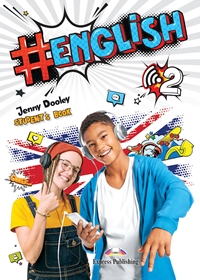 (podstawa programowa II.1)KWIECIEŃ 2024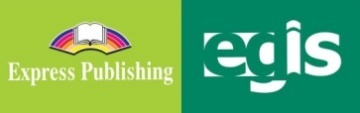 WSTĘPKryteria oceniania (KO) do podręcznika # English 2 przedstawiają wymagania edukacyjne niezbędne do otrzymania przez ucznia poszczególnych śródrocznych i rocznych ocen klasyfikacyjnych z zajęć edukacyjnych, wynikających z realizowanego programu nauczania. KO zostały opracowane na podstawie rozkładu materiału i stanowią jego uzupełnienie. Ponadto mogą być punktem wyjścia do przygotowania przedmiotowego systemu oceniania.W dokumencie uwzględniono wymagania szczegółowe na oceny pozytywne: dopuszczający, dostateczny, dobry, bardzo dobry i celujący. Ocenę niedostateczną uczeń otrzymuje, gdy nie spełnia kryteriów na ocenę dopuszczającą, tzn. nie opanował podstawowej wiedzy i umiejętności określonych w podstawie programowej, braki w wiadomościach i umiejętnościach uniemożliwiają mu dalszą naukę, a także nie potrafi wykonać zadań o elementarnym stopniu trudności.W KO zostały również ujęte kryteria ocen dotyczące wykonania zadań zawartych w zeszycie ćwiczeń (Workbook – WB) oraz w ramach lekcji powtórzeniowych po każdym module (Review).Przyjęta skala ocen:celujący 		96–100%bardzo dobry 	 90–95%dobry –		 73–89%dostateczny 		 50–72%dopuszczający 	 30–49%niedopuszczający 	   0–29%WYMOGI EDUKACYJNE NA POSZCZEGÓLNE OCENY Z JĘZYKA ANGIELSKIEGOKryteria oceniania –  # ENGLISH 2KATEGO-RIE WYMA-GAŃSTOPIEŃ:STOPIEŃ:STOPIEŃ:STOPIEŃ:STOPIEŃ:KATEGO-RIE WYMA-GAŃDOPUSZCZAJĄCYDOSTATECZNYDOBRYBARDZO DOBRYCELUJĄCYUCZEŃ:UCZEŃ:UCZEŃ:UCZEŃ:UCZEŃ:UCZEŃ:# WELCOME# WELCOME# WELCOME# WELCOME# WELCOME# WELCOMEzna część nazw członków rodziny, krajów i narodowości, pomieszczeń w domu, mebli i wyposażenia domu, dyscyplin sportowych, hobby, czynności dnia codziennego i form spędzania czasu wolnego, odzieży i akcesoriów, środków transportu, miejsc użyteczności publicznej, zwierząt oraz artykułów spożywczychzna część przymiotników opisujących wygląd zewnętrzny i pogodęzna część liczebników głównych w zakresie do milionazna część słownictwa używanego do przedstawiania i przekazywania informacji o sobie i innych osobach oraz do podawania godzinyczęściowo zna odmianę i użycie czasowników to be i have got w czasie Present Simple oraz użycie czasownika can do wyrażania umiejętnościczęściowo zna i rozumie użycie zaimków osobowych w funkcji podmiotu i dopełnienia, przymiotników i zaimków dzierżawczych, konstrukcji there is/are, określeń some/any, przyimków miejsca i czasu oraz zaimków wskazującychczęściowo zna zasady tworzenia regularnej i nieregularnej liczby mnogiej rzeczowników oraz podziału artykułów spożywczych na policzalne i niepoliczalneww. wiedzę i reguły stosuje częściowo prawidłowo w ćwiczeniach leksykalnych i gramatycznychrozumie znaczną część informacji w tekstach, dialogach i zdaniachczęściowo poprawnie wybiera właściwe wyrazy w zdaniach, uzupełnia luki w dialogach, tekstach i zdaniach, dobiera i wybiera właściwe podpisy do ilustracji, znajduje wyrazy niepasujące do pozostałychz pomocą odgrywa częściowo poprawnie dialog dot. przedstawiania i podawania informacji o sobie i innych osobach (w grupach 3-osobowych) oraz krótkie dialogi sterowane dot. narodowości i wieku osób na ilustracjachz pomocą, częściowo poprawnie zadaje pytania i udziela odpowiedzi nt. rodziny Emily, rodziny kolegi/ koleżanki, salonu Steve’a, umiejętności podanych osób oraz miejsc użyteczności publicznejczęściowo poprawnie mówi nt. swojego domu/mieszkaniaczęściowo poprawnie wypowiada się nt. swojego ulubionego hobby i poniedziałkowego porządku dnia oraz podaje godzinęczęściowo poprawnie zapisuje słownie liczebniki i podane rzeczowniki w liczbie mnogiejz pomocą, stara się złożyć ślubowanie dot. roku szkolnego: This year I am going to … (np. … respect myself and others.)z pomocą stara się uczestniczyć w dyskusji nt. cytatu: Today is your opportunity to build the tomorrow you want.zna znaczną część nazw członków rodziny, krajów i narodowości, pomieszczeń w domu, mebli i wyposażenia domu, dyscyplin sportowych, hobby, czynności dnia codziennego i form spędzania czasu wolnego, odzieży i akcesoriów, środków transportu, miejsc użyteczności publicznej, zwierząt oraz artykułów spożywczychzna znaczną część przymiotników opisujących wygląd zewnętrzny i pogodęzna znaczną część liczebników głównych w zakresie do milionazna znaczną część słownictwa używanego do przedstawiania i przekazywania informacji o sobie i innych osobach oraz do podawania godzinyzna odmianę i użycie czasowników to be i have got w czasie Present Simple oraz użycie czasownika can do wyrażania umiejętnościzna i rozumie użycie zaimków osobowych w funkcji podmiotu i dopełnienia, przymiotników i zaimków dzierżawczych, konstrukcji there is/are, określeń some/any, przyimków miejsca i czasu oraz zaimków wskazującychzna zasady tworzenia regularnej i nieregularnej liczby mnogiej rzeczowników oraz podziału artykułów spożywczych na policzalne i niepoliczalneww. wiedzę i reguły stosuje w znacznej części prawidłowo w ćwiczeniach leksykalnych i gramatycznychrozumie większość informacji w tekstach, dialogach i zdaniachw znacznej części poprawnie wybiera właściwe wyrazy w zdaniach, uzupełnia luki w dialogach, tekstach i zdaniach, dobiera i wybiera właściwe podpisy do ilustracji, znajduje wyrazy niepasujące do pozostałychodgrywa w znacznej części poprawnie dialog dot. przedstawiania i podawania informacji o sobie i innych osobach (w grupach 3-osobowych) oraz krótkie dialogi sterowane dot. narodowości i wieku osób na ilustracjachczęściowo poprawnie zadaje pytania i udziela odpowiedzi nt. rodziny Emily, rodziny kolegi/koleżanki, salonu Steve’a, umiejętności podanych osób oraz miejsc użyteczności publicznejw znacznej części poprawnie mówi nt. swojego domu/ mieszkaniaw znacznej części poprawnie wypowiada się nt. swojego ulubionego hobby i poniedziałkowego porządku dnia oraz podaje godzinęw znacznej części poprawnie zapisuje słownie liczebniki i podane rzeczowniki w liczbie mnogiejw znacznej części poprawnie składa ślubowanie dot. roku szkolnego: This year I am going to … (np. … respect myself and others.)stara się uczestniczyć w dyskusji nt. cytatu: Today is your opportunity to build the tomorrow you want.zna większość nazw członków rodziny, krajów i narodowości, pomieszczeń w domu, mebli i wyposażenia domu, dyscyplin sportowych, hobby, czynności dnia codziennego i form spędzania czasu wolnego, odzieży i akcesoriów, środków transportu, miejsc użyteczności publicznej, zwierząt oraz artykułów spożywczychzna większość przymiotników opisujących wygląd zewnętrzny i pogodę zna większość liczebników głównych w zakresie do milionazna większość słownictwa używanego do przedstawiania i przekazywania informacji o sobie i innych osobach oraz do podawania godzinyzna odmianę i użycie czasowników to be i have got w czasie Present Simple oraz użycie czasownika can do wyrażania umiejętnościzna i rozumie użycie zaimków osobowych w funkcji podmiotu i dopełnienia, przymiotników i zaimków dzierżawczych, konstrukcji there is/are, określeń some/any, przyimków miejsca i czasu oraz zaimków wskazującychzna zasady tworzenia regularnej i nieregularnej liczby mnogiej rzeczowników oraz podziału artykułów spożywczych na policzalne i niepoliczalneww. wiedzę i reguły stosuje w większości prawidłowo w ćwiczeniach leksykalnych i gramatycznychrozumie prawie wszystkie informacje w tekstach, dialogach i zdaniachw większości poprawnie wybiera właściwe wyrazy w zdaniach, uzupełnia luki w dialogach, tekstach i zdaniach, dobiera i wybiera właściwe podpisy do ilustracji, znajduje wyrazy niepasujące do pozostałychodgrywa w większości poprawnie dialog dot. przedstawiania i podawania informacji o sobie i innych osobach (w grupach 3-osobowych) oraz krótkie dialogi sterowane dot. narodowości i wieku osób na ilustracjachw znacznej części poprawnie zadaje pytania i udziela odpowiedzi nt. rodziny Emily, rodziny kolegi/koleżanki, salonu Steve’a, umiejętności podanych osób oraz miejsc użyteczności publicznejw większości poprawnie mówi nt. swojego domu/mieszkaniaw większości poprawnie wypowiada się nt. swojego ulubionego hobby i poniedziałkowego porządku dnia oraz podaje godzinęw większości poprawnie zapisuje słownie liczebniki i podane rzeczowniki w liczbie mnogiejw większości poprawnie składa ślubowanie dot. roku szkolnego: This year I am going to … (np. … respect myself and others.) uczestniczy w dyskusji nt. cytatu: Today is your opportunity to build the tomorrow you want.zna prawie wszystkie nazwy członków rodziny, krajów i narodowości, pomieszczeń w domu, mebli i wyposażenia domu, dyscyplin sportowych, hobby, czynności dnia codziennego i form spędzania czasu wolnego, odzieży i akcesoriów, środków transportu, miejsc użyteczności publicznej, zwierząt oraz artykułów spożywczychzna prawie wszystkie przymiotniki opisujące wygląd zewnętrzny i pogodęzna prawie wszystkie liczebniki główne w zakresie do milionazna prawie całe słownictwo używane do przedstawiania i przekazywania informacji o sobie i innych osobach oraz do podawania godzinyzna odmianę i użycie czasowników to be i have got w czasie Present Simple oraz użycie czasownika can do wyrażania umiejętnościzna i rozumie użycie zaimków osobowych w funkcji podmiotu i dopełnienia, przymiotników i zaimków dzierżawczych, konstrukcji there is/are, określeń some/any, przyimków miejsca i czasu oraz zaimków wskazującychzna zasady tworzenia regularnej i nieregularnej liczby mnogiej rzeczowników oraz podziału artykułów spożywczych na policzalne i niepoliczalneww. wiedzę i reguły stosuje prawidłowo w ćwiczeniach leksykalnych i gramatycznychrozumie wszystkie informacje w tekstach, dialogach i zdaniachpoprawnie wybiera właściwe wyrazy w zdaniach, uzupełnia luki w dialogach, tekstach i zdaniach, dobiera i wybiera właściwe podpisy do ilustracji, znajduje wyrazy niepasujące do pozostałychodgrywa poprawnie dialog dot. przedstawiania i podawania informacji o sobie i innych osobach (w grupach 3-osobowych) oraz krótkie dialogi sterowane dot. narodowości i wieku osób na ilustracjachw większości poprawnie zadaje pytania i udziela odpowiedzi nt. rodziny Emily, rodziny kolegi/ koleżanki, salonu Steve’a, umiejętności podanych osób oraz miejsc użyteczności publicznejpoprawnie mówi nt. swojego domu/mieszkaniapoprawnie wypowiada się nt. swojego ulubionego hobby i poniedziałkowego porządku dnia oraz podaje godzinępoprawnie zapisuje słownie liczebniki i podane rzeczowniki w liczbie mnogiejpoprawnie składa ślubowanie dot. roku szkolnego: This year I am going to … (np. … respect myself and others.)uczestniczy dość aktywnie w dyskusji nt. cytatu: Today is your opportunity to build the tomorrow you want.zna wszystkie nazwy członków rodziny, krajów i narodowości, pomieszczeń w domu, mebli i wyposażenia domu, dyscyplin sportowych, hobby, czynności dnia codziennego i form spędzania czasu wolnego, odzieży i akcesoriów, środków transportu, miejsc użyteczności publicznej, zwierząt oraz artykułów spożywczychzna wszystkie przymiotniki opisujące wygląd zewnętrzny osób i pogodę zna wszystkie liczebniki główne w zakresie do milionazna całe słownictwo używane do przedstawiania i przekazywania informacji o sobie i innych osobach oraz do podawania godziny zna odmianę i użycie czasowników to be i have got w czasie Present Simple oraz użycie czasownika can do wyrażania umiejętnościzna i rozumie użycie zaimków osobowych w funkcji podmiotu i dopełnienia, przymiotników i zaimków dzierżawczych, konstrukcji there is/are, określeń some/any, przyimków miejsca i czasu oraz zaimków wskazującychzna zasady tworzenia regularnej i nieregularnej liczby mnogiej rzeczowników oraz podziału artykułów spożywczych na policzalne i niepoliczalne ww. wiedzę i reguły stosuje prawidłowo w ćwiczeniach leksykalnych i gramatycznychrozumie wszystkie informacje w tekstach, dialogach i zdaniachpoprawnie wybiera właściwe wyrazy w zdaniach, uzupełnia luki w dialogach, tekstach i zdaniach, dobiera i wybiera właściwe podpisy do ilustracji, znajduje wyrazy niepasujące do pozostałychodgrywa swobodnie i poprawnie dialog dot. przedstawiania i podawania informacji o sobie i innych osobach (w grupach 3-osobowych) oraz krótkie dialogi sterowane dot. narodowości i wieku osób na ilustracjachpoprawnie zadaje pytania i udziela odpowiedzi nt. rodziny Emily, rodziny kolegi/ koleżanki, salonu Steve’a, umiejętności podanych osób oraz miejsc użyteczności publicznejpoprawnie mówi nt. swojego domu/mieszkania swobodnie i poprawnie wypowiada się nt. swojego ulubionego hobby i poniedziałkowego porządku dnia oraz podaje godzinępoprawnie i samodzielnie zapisuje słownie liczebniki i podane rzeczowniki w liczbie mnogiejpoprawnie składa ślubowanie dot. roku szkolnego: This year I am going to … (np. … respect myself and others.)uczestniczy aktywnie w dyskusji nt. cytatu: Today is your opportunity to build the tomorrow you want.WB 
(str. 4–9)rozwiązuje prawidłowo część zadań; stara się wykonać część zadań z ćwiczeń **rozwiązuje prawidłowo znaczną część zadań, w tym część z ćwiczeń **rozwiązuje prawidłowo większość zadań, w tym znaczną część z ćwiczeń **rozwiązuje prawidłowo prawie wszystkie zadania, w tym większość z ćwiczeń **rozwiązuje prawidłowo wszystkie zadania, w tym z ćwiczeń **MODULE #1 – EVERYDAY LIFEMODULE #1 – EVERYDAY LIFEMODULE #1 – EVERYDAY LIFEMODULE #1 – EVERYDAY LIFEMODULE #1 – EVERYDAY LIFEMODULE #1 – EVERYDAY LIFEUNIT # 1zna podstawowe nazwy pomieszczeń w szkole i część wyróżnionych zwrotówczęściowo zna użycie i strukturę czasu Present Simpleczęściowo zna zasady użycia określeń czasu i przysłówków częstotliwościww. wiedzę i reguły stosuje częściowo prawidłowo w ćwiczeniach leksykalnych i gramatycznychzna znaczną część nazw pomieszczeń w szkole i wyróżnionych zwrotówzna użycie i strukturę czasu Present Simple zna zasady użycia określeń czasu i przysłówków częstotliwościww. wiedzę i reguły stosuje w znacznej części prawidłowo w ćwiczeniach leksykalnych i gramatycznychzna większość nazw pomieszczeń w szkole i wyróżnionych zwrotówzna użycie i strukturę czasu Present Simple zna zasady użycia określeń czasu i przysłówków częstotliwościww. wiedzę i reguły stosuje w większości prawidłowo w ćwiczeniach leksykalnych i gramatycznychzna prawie wszystkie nazwy pomieszczeń w szkole i wyróżnione zwrotyzna użycie i strukturę czasu Present Simple zna zasady użycia określeń czasu i przysłówków częstotliwościww. wiedzę i reguły stosuje prawidłowo w ćwiczeniach leksykalnych i gramatycznychzna wszystkie nazwy pomieszczeń w szkole i wyróżnione zwrotyzna użycie i strukturę czasu Present Simple zna zasady użycia określeń czasu i przysłówków częstotliwościww. wiedzę i reguły stosuje prawidłowo w ćwiczeniach leksykalnych i gramatycznychZNAJO-MOŚĆ ŚRODKÓW JĘZYKO-WYCHzna podstawowe nazwy pomieszczeń w szkole i część wyróżnionych zwrotówczęściowo zna użycie i strukturę czasu Present Simpleczęściowo zna zasady użycia określeń czasu i przysłówków częstotliwościww. wiedzę i reguły stosuje częściowo prawidłowo w ćwiczeniach leksykalnych i gramatycznychzna znaczną część nazw pomieszczeń w szkole i wyróżnionych zwrotówzna użycie i strukturę czasu Present Simple zna zasady użycia określeń czasu i przysłówków częstotliwościww. wiedzę i reguły stosuje w znacznej części prawidłowo w ćwiczeniach leksykalnych i gramatycznychzna większość nazw pomieszczeń w szkole i wyróżnionych zwrotówzna użycie i strukturę czasu Present Simple zna zasady użycia określeń czasu i przysłówków częstotliwościww. wiedzę i reguły stosuje w większości prawidłowo w ćwiczeniach leksykalnych i gramatycznychzna prawie wszystkie nazwy pomieszczeń w szkole i wyróżnione zwrotyzna użycie i strukturę czasu Present Simple zna zasady użycia określeń czasu i przysłówków częstotliwościww. wiedzę i reguły stosuje prawidłowo w ćwiczeniach leksykalnych i gramatycznychzna wszystkie nazwy pomieszczeń w szkole i wyróżnione zwrotyzna użycie i strukturę czasu Present Simple zna zasady użycia określeń czasu i przysłówków częstotliwościww. wiedzę i reguły stosuje prawidłowo w ćwiczeniach leksykalnych i gramatycznychROZUMIE-NIE WYPO-WIEDZI & PRZETWA- RZANIE WYPO-WIEDZIrozumie część informacji w filmie wideo, dialogu, tekście i zdaniachz pomocą, częściowo poprawnie odpowiada na pytanie do filmu, a w zadaniach na rozumienie tekstu pisanego znajduje określone informacje (odpowiedzi na pytania)częściowo poprawnie dobiera podpisy do ilustracjirozumie znaczną część informacji w filmie wideo, dialogu, tekście i zdaniachw znacznej części poprawnie odpowiada na pytanie do filmu, a w zadaniach na rozumienie tekstu pisanego znajduje określone informacje (odpowiedzi na pytania)w znacznej części poprawnie dobiera podpisy do ilustracjirozumie większość informacji w filmie wideo, dialogu, tekście i zdaniachw większości poprawnie odpowiada na pytanie do filmu, a w zadaniach na rozumienie tekstu pisanego znajduje określone informacje (odpowiedzi na pytania)w większości poprawnie dobiera podpisy do ilustracjirozumie prawie wszystkie informacje w filmie wideo, dialogu, tekście i zdaniachpoprawnie odpowiada na pytanie do filmu, a w zadaniach na rozumienie tekstu pisanego znajduje określone informacje (odpowiedzi na pytania)poprawnie dobiera podpisy do ilustracjirozumie wszystkie informacje w filmie wideo, dialogu, tekście i zdaniachpoprawnie odpowiada na pytanie do filmu, a w zadaniach na rozumienie tekstu pisanego znajduje określone informacje (odpowiedzi na pytania)poprawnie dobiera podpisy do ilustracjiTWORZE-NIE WY-POWIEDZI & REAGO-WANIE NA WYPO-WIEDZIz pomocą odpowiada na pytanie, kto w domu wykonuje najwięcej prac domowych i w jaki sposób sam pomagaz pomocą stara się wyrazić i uzasadnić swoją opinię nt. mundurków szkolnych (Think)z pomocą stara się uczestniczyć w dyskusji nt. tego, czy dobrze jest, że w naszych szkołach i sąsiedztwie są ludzie z innych krajów (Values!)częściowo poprawnie odpowiada na pytania, gdzie można wykonywać podane czynności (na podstawie ćw. 4)z pomocą stara się uczestniczyć w dyskusji nt. swojego szkolnego porządku dnia i przyzwyczajeń; częściowo poprawnie wypowiada się na ten temat na forum klasyz pomocą stara się wypowiedzieć się krótko nt. mundurków szkolnych w UK i Polsce (Culture)częściowo poprawnie odpowiada na pytanie, kto w domu wykonuje najwięcej prac domowych i w jaki sposób sam pomagaczęściowo poprawnie wyraża i uzasadnia swoją opinię nt. mundurków szkolnych (Think)stara się uczestniczyć w dyskusji nt. tego, czy dobrze jest, że w naszych szkołach i sąsiedztwie są ludzie z innych krajów (Values!)w znacznej części poprawnie odpowiada na pytania, gdzie można wykonywać podane czynności (na podstawie ćw. 4)stara się uczestniczyć w dyskusji nt. swojego szkolnego porządku dnia i przyzwyczajeń; w znacznej części poprawnie wypowiada się na ten temat na forum klasystara się wypowiedzieć się nt. mundurków szkolnych w UK i Polsce (Culture)w większości poprawnie odpowiada na pytanie, kto w domu wykonuje najwięcej prac domowych i w jaki sposób sam pomagaw większości poprawnie wyraża i uzasadnia swoją opinię nt. mundurków szkolnych (Think)uczestniczy w dyskusji nt. tego, czy dobrze jest, że w naszych szkołach i sąsiedztwie są ludzie z innych krajów (Values!)w większości poprawnie odpowiada na pytania, gdzie można wykonywać podane czynności (na podstawie ćw. 4)uczestniczy w dyskusji nt. swojego szkolnego porządku dnia i przyzwyczajeń; w większości poprawnie wypowiada się na ten temat na forum klasywypowiada się w znacznej części poprawnie nt. mundurków szkolnych w UK i Polsce (Culture)poprawnie odpowiada na pytanie, kto w domu wykonuje najwięcej prac domowych i w jaki sposób sam pomagapoprawnie wyraża i uzasadnia swoją opinię nt. mundurków szkolnych (Think)uczestniczy dość aktywnie w dyskusji nt. tego, czy dobrze jest, że w naszych szkołach i sąsiedztwie są ludzie z innych krajów (Values!)poprawnie odpowiada na pytania, gdzie można wykonywać podane czynności (na podstawie ćw. 4)uczestniczy dość aktywnie w dyskusji nt. swojego szkolnego porządku dnia i przyzwyczajeń; dość poprawnie wypowiada się na ten temat na forum klasywypowiada się w większości poprawnie nt. mundurków szkolnych w UK i Polsce (Culture)swobodnie i poprawnie odpowiada na pytanie, kto w domu wykonuje najwięcej prac domowych i w jaki sposób sam pomagaswobodnie i poprawnie wyraża i uzasadnia swoją opinię nt. mundurków szkolnych (Think)uczestniczy aktywnie w dyskusji nt. tego, czy dobrze jest, że w naszych szkołach i sąsiedztwie są ludzie z innych krajów (Values!)swobodnie i poprawnie odpowiada na pytania, gdzie można wykonywać podane czynności (na podstawie ćw. 4) uczestniczy aktywnie w dyskusji nt. swojego szkolnego porządku dnia i przyzwyczajeń; poprawnie wypowiada się na ten temat na forum klasywypowiada się poprawnie nt. mundurków szkolnych w UK i Polsce (Culture) WB 
(str. 10–11)rozwiązuje prawidłowo część zadań; stara się wykonać część zadań z ćwiczeń **rozwiązuje prawidłowo znaczną część zadań; stara się wykonać zadania z ćwicz. **rozwiązuje prawidłowo większość zadań, w tym część z ćwiczeń ***rozwiązuje prawidłowo prawie wszystkie zadania, w tym większość z ćwiczeń ***rozwiązuje prawidłowo wszystkie zadania, w tym z ćwiczeń ***UNIT # 2zna podstawowe prace domowe częściowo zna użycie i strukturę czasu Present Continuous wraz z określeniami czasu ww. wiedzę i reguły stosuje częściowo prawidłowo w ćwiczeniach leksykalnych i gramatycznychzna znaczną część prac domowychzna użycie i strukturę czasu Present Continuous wraz z określeniami czasuww. wiedzę i reguły stosuje w znacznej części prawidłowo w ćwiczeniach leksykalnych i gramatycznychzna większość prac domowychzna użycie i strukturę czasu Present Continuous wraz z określeniami czasuww. wiedzę i reguły stosuje w większości prawidłowo w ćwiczeniach leksykalnych i gramatycznychzna prawie wszystkie prace domowezna użycie i strukturę czasu Present Continuous wraz z określeniami czasuww. wiedzę i reguły stosuje prawidłowo w ćwiczeniach leksykalnych i gramatycznychzna wszystkie prace domowezna użycie i strukturę czasu Present Continuous wraz z określeniami czasuww. wiedzę i reguły stosuje prawidłowo w ćwiczeniach leksykalnych i gramatycznychZNAJO-MOŚĆ ŚRODKÓW JĘZYKO-WYCHzna podstawowe prace domowe częściowo zna użycie i strukturę czasu Present Continuous wraz z określeniami czasu ww. wiedzę i reguły stosuje częściowo prawidłowo w ćwiczeniach leksykalnych i gramatycznychzna znaczną część prac domowychzna użycie i strukturę czasu Present Continuous wraz z określeniami czasuww. wiedzę i reguły stosuje w znacznej części prawidłowo w ćwiczeniach leksykalnych i gramatycznychzna większość prac domowychzna użycie i strukturę czasu Present Continuous wraz z określeniami czasuww. wiedzę i reguły stosuje w większości prawidłowo w ćwiczeniach leksykalnych i gramatycznychzna prawie wszystkie prace domowezna użycie i strukturę czasu Present Continuous wraz z określeniami czasuww. wiedzę i reguły stosuje prawidłowo w ćwiczeniach leksykalnych i gramatycznychzna wszystkie prace domowezna użycie i strukturę czasu Present Continuous wraz z określeniami czasuww. wiedzę i reguły stosuje prawidłowo w ćwiczeniach leksykalnych i gramatycznychROZUMIE-NIE WYPO-WIEDZI & PRZETWA- RZANIE WYPO-WIEDZIrozumie część informacji w filmie wideo, tekstach (w tym wiadomościach tekstowych), dialogu i zdaniachz pomocą, częściowo poprawnie odpowiada na pytanie do filmu, w zadaniach na rozumienie tekstu pisanego określa kontekst i wybiera właściwe opcje odpowiedzi (zadanie typu P/F), a w zadaniu na rozumienie ze słuchu (dialog) dobiera prace domowe do podanych osóbczęściowo poprawnie wybiera właściwe podpisy ilustracjirozumie znaczną część informacji w filmie wideo, tekstach (w tym wiadomościach tekstowych), dialogu i zdaniachw znacznej części poprawnie odpowiada na pytanie do filmu, w zadaniach na rozumienie tekstu pisanego określa kontekst i wybiera właściwe opcje odpowiedzi (zadanie typu P/F), a w zadaniu na rozumienie ze słuchu (dialog) dobiera prace domowe do podanych osóbw znacznej części poprawnie wybiera właściwe podpisy ilustracjirozumie większość informacji w filmie wideo, tekstach (w tym wiadomościach tekstowych), dialogu i zdaniachw większości poprawnie odpowiada na pytanie do filmu, w zadaniach na rozumienie tekstu pisanego określa kontekst i wybiera właściwe opcje odpowiedzi (zadanie typu P/F), a w zadaniu na rozumienie ze słuchu (dialog) dobiera prace domowe do podanych osóbw większości poprawnie wybiera właściwe podpisy ilustracjirozumie prawie wszystkie informacje w filmie wideo, tekstach (w tym wiadomościach tekstowych), dialogu i zdaniachpoprawnie odpowiada na pytanie do filmu, w zadaniach na rozumienie tekstu pisanego określa kontekst i wybiera właściwe opcje odpowiedzi (zadanie typu P/F), a w zadaniu na rozumienie ze słuchu (dialog) dobiera prace domowe do podanych osóbpoprawnie wybiera właściwe podpisy ilustracjirozumie wszystkie informacje w filmie wideo, tekstach (w tym wiadomościach tekstowych), dialogu i zdaniachpoprawnie odpowiada na pytanie do filmu, w zadaniach na rozumienie tekstu pisanego określa kontekst i wybiera właściwe opcje odpowiedzi (zadanie typu P/F), a w zadaniu na rozumienie ze słuchu (dialog) dobiera prace domowe do podanych osóbpoprawnie wybiera właściwe podpisy ilustracjiTWORZE-NIE WY-POWIEDZI & REAGO-WANIE NA WYPO-WIEDZIz pomocą, częściowo poprawnie stara się odpowiedzieć na pytanie, dlaczego ważne jest, by dzieci wykonywały prace domowe (Think)z pomocą, częściowo poprawnie wypowiada się nt. wykonywanych przez siebie prac domowych (na podstawie ćw. 4)częściowo poprawnie zadaje pytania na podstawie podanych elementów leksykalnych i udziela odpowiedziz dużą pomocą, częściowo poprawnie pisze wiadomość tekstową do kolegi/koleżanki z informacjami o właśnie wykonywanych czynnościach i planach na wieczór oraz zaproszeniem go/jej do siebiew znacznej części poprawnie odpowiada na pytanie, dlaczego ważne jest, by dzieci wykonywały prace domowe (Think)w znacznej części poprawnie wypowiada się nt. wykonywanych przez siebie prac domowych (na podstawie ćw. 4)w znacznej części poprawnie zadaje pytania na podstawie podanych elementów leksykalnych i udziela odpowiedzipisze częściowo poprawnie wiadomość tekstową do kolegi/koleżanki z informacjami o właśnie wykonywanych czynnościach i planach na wieczór oraz zaproszeniem go/jej do siebiew większości poprawnie odpowiada na pytanie, dlaczego ważne jest, by dzieci wykonywały prace domowe (Think)w większości poprawnie wypowiada się nt. wykonywanych przez siebie prac domowych (na podstawie ćw. 4)w większości poprawnie zadaje pytania na podstawie podanych elementów leksykalnych i udziela odpowiedzipisze w znacznej części poprawnie wiadomość tekstową do kolegi/koleżanki z informacjami o właśnie wykonywanych czynnościach i planach na wieczór oraz zaproszeniem go/jej do siebiepoprawnie odpowiada na pytanie, dlaczego ważne jest, by dzieci wykonywały prace domowe (Think)poprawnie wypowiada się nt. wykonywanych przez siebie prac domowych (na podstawie ćw. 4)poprawnie zadaje pytania na podstawie podanych elementów leksykalnych i udziela odpowiedzipisze w większości poprawnie wiadomość tekstową do kolegi/koleżanki z informacjami o właśnie wykonywanych czynnościach i planach na wieczór oraz zaproszeniem go/jej do siebieswobodnie i poprawnie odpowiada na pytanie, dlaczego ważne jest, by dzieci wykonywały prace domowe (Think)swobodnie i poprawnie wypowiada się nt. wykonywanych przez siebie prac domowych (na podstawie ćw. 4)poprawnie zadaje pytania na podstawie podanych elementów leksykalnych i udziela odpowiedzi pisze poprawnie wiadomość tekstową do kolegi/koleżanki z informacjami o właśnie wykonywanych czynnościach i planach na wieczór oraz zaproszeniem go/jej do siebie WB 
(str. 12–13)rozwiązuje prawidłowo część zadań; stara się wykonać część zadań z ćwiczeń **rozwiązuje prawidłowo znaczną część zadań; stara się wykonać zadania z ćwicz. **rozwiązuje prawidłowo większość zadań, w tym część z ćwiczeń ***rozwiązuje prawidłowo prawie wszystkie zadania, w tym większość z ćwiczeń ***rozwiązuje prawidłowo wszystkie zadania, w tym z ćwiczeń ***UNIT # 3CLILL: Sciencezna część słownictwa i zwrotów opisujących wygląd zewnętrznyzna zasady wymowy głosek  i 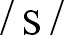 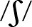 ww. wiedzę i reguły stosuje częściowo prawidłowo w ćwiczeniach leksykalnychzna znaczną część słownictwa i zwrotów opisujących wygląd zewnętrznyzna zasady wymowy głosek  i ww. wiedzę i reguły stosuje w znacznej części prawidłowo w ćwiczeniach leksykalnychzna większość słownictwa i zwrotów opisujących wygląd zewnętrznyzna zasady wymowy głosek  i ww. wiedzę i reguły stosuje w większości prawidłowo w ćwiczeniach leksykalnychzna prawie całe słownictwo i zwroty opisujące wygląd zewnętrznyzna zasady wymowy głosek  i ww. wiedzę i reguły stosuje prawidłowo w ćwiczeniach leksykalnychzna całe słownictwo i zwroty opisujące wygląd zewnętrznyzna zasady wymowy głosek  i ww. wiedzę i reguły stosuje prawidłowo w ćwiczeniach leksykalnychZNAJO-MOŚĆ ŚRODKÓW JĘZYKO-WYCHzna część słownictwa i zwrotów opisujących wygląd zewnętrznyzna zasady wymowy głosek  i ww. wiedzę i reguły stosuje częściowo prawidłowo w ćwiczeniach leksykalnychzna znaczną część słownictwa i zwrotów opisujących wygląd zewnętrznyzna zasady wymowy głosek  i ww. wiedzę i reguły stosuje w znacznej części prawidłowo w ćwiczeniach leksykalnychzna większość słownictwa i zwrotów opisujących wygląd zewnętrznyzna zasady wymowy głosek  i ww. wiedzę i reguły stosuje w większości prawidłowo w ćwiczeniach leksykalnychzna prawie całe słownictwo i zwroty opisujące wygląd zewnętrznyzna zasady wymowy głosek  i ww. wiedzę i reguły stosuje prawidłowo w ćwiczeniach leksykalnychzna całe słownictwo i zwroty opisujące wygląd zewnętrznyzna zasady wymowy głosek  i ww. wiedzę i reguły stosuje prawidłowo w ćwiczeniach leksykalnychROZUMIE-NIE WYPO-WIEDZI & PRZETWA- RZANIE WYPO-WIEDZIrozumie część informacji w filmie wideo, tekstach, dialogu i zdaniachz pomocą, częściowo poprawnie odpowiada na pytanie do filmu, w zadaniach na rozumienie tekstu pisanego określa główną myśl, znajduje określone informacje (wybór wielokrotny) i rozwiązuje problem, a w zadaniu na rozumienie ze słuchu (dialog) znajduje określoną informacjęw znacznej części poprawnie odpowiada na pytania dot. wyglądu, wskazując osoby na ilustracjiczęściowo poprawnie zaznacza podane głoskirozumie znaczną część informacji w filmie wideo, tekstach, dialogu i zdaniachw znacznej części poprawnie odpowiada na pytanie do filmu, w zadaniach na rozumienie tekstu pisanego określa główną myśl, znajduje określone informacje (wybór wielokrotny) i rozwiązuje problem, a w zadaniu na rozumienie ze słuchu (dialog) znajduje określoną informacjęw większości poprawnie odpowiada na pytania dot. wyglądu, wskazując osoby na ilustracjiw znacznej części poprawnie zaznacza podane głoskirozumie większość informacji w filmie wideo, tekstach, dialogu i zdaniachw większości poprawnie odpowiada na pytanie do filmu, w zadaniach na rozumienie tekstu pisanego określa główną myśl, znajduje określone informacje (wybór wielokrotny) i rozwiązuje problem, a w zadaniu na rozumienie ze słuchu (dialog) znajduje określoną informacjępoprawnie odpowiada na pytania dot. wyglądu, wskazując osoby na ilustracjiw większości poprawnie zaznacza podane głoskirozumie prawie wszystkie informacje w filmie wideo, tekstach, dialogu i zdaniachpoprawnie odpowiada na pytanie do filmu, w zadaniach na rozumienie tekstu pisanego określa główną myśl, znajduje określone informacje (wybór wielokrotny) i rozwiązuje problem, a w zadaniu na rozumienie ze słuchu (dialog) znajduje określoną informacjępoprawnie odpowiada na pytania dot. wyglądu, wskazując osoby na ilustracjipoprawnie zaznacza podane głoskirozumie wszystkie informacje w filmie wideo, tekstach, dialogu i zdaniachpoprawnie odpowiada na pytanie do filmu, w zadaniach na rozumienie tekstu pisanego określa główną myśl, znajduje określone informacje (wybór wielokrotny) i rozwiązuje problem, a w zadaniu na rozumienie ze słuchu (dialog) znajduje określoną informacjępoprawnie odpowiada na pytania dot. wyglądu, wskazując osoby na ilustracji poprawnie zaznacza podane głoskiTWORZE-NIE WY-POWIEDZI & REAGO-WANIE NA WYPO-WIEDZIzbiera informacje nt. najczęściej i najrzadziej spotykanego koloru oczu; z pomocą, częściowo poprawnie stara się krótko wypowiedzieć się na ten temat na forum klasy (Think, ICT)z pomocą, częściowo poprawnie opisuje znaną Polkę/ znanego Polaka (klasa odgaduje, kim jest opisywana osoba)z dużą pomocą, częściowo poprawnie stara się prowadzić dialogi dot. opisywania osób, uzyskiwania i udzielania informacji (na podstawie podanych danych)zbiera informacje nt. najczęściej i najrzadziej spotykanego koloru oczu oraz częściowo poprawnie wypowiada się na ten temat na forum klasy (Think, ICT)w znacznej części poprawnie opisuje znaną Polkę/ znanego Polaka (klasa odgaduje, kim jest opisywana osoba)prowadzi częściowo poprawnie dialogi dot. opisywania osób, uzyskiwania i udzielania informacji (na podstawie podanych danych)zbiera informacje nt. najczęściej i najrzadziej spotykanego koloru oczu oraz w znacznej części poprawnie wypowiada się na ten temat na forum klasy (Think, ICT)w większości poprawnie opisuje znaną Polkę/ znanego Polaka (klasa odgaduje, kim jest opisywana osoba)prowadzi w znacznej części poprawnie dialogi dot. opisywania osób, uzyskiwania i udzielania informacji (na podstawie podanych danych)zbiera informacje nt. najczęściej i najrzadziej spotykanego koloru oczu oraz w większości poprawnie wypowiada się na ten temat na forum klasy (Think, ICT)poprawnie opisuje znaną Polkę/ znanego Polaka (klasa odgaduje, kim jest opisywana osoba)prowadzi w większości poprawnie dialogi dot. opisywania osób, uzyskiwania i udzielania informacji (na podstawie podanych danych)zbiera informacje nt. najczęściej i najrzadziej spotykanego koloru oczu oraz poprawnie wypowiada się na ten temat na forum klasy (Think, ICT)swobodnie i poprawnie opisuje znaną Polkę/ znanego Polaka (klasa odgaduje, kim jest opisywana osoba)prowadzi swobodnie i poprawnie dialogi dot. opisywania osób, uzyskiwania i udzielania informacji (na podstawie podanych danych)WB 
(str. 14–15)rozwiązuje prawidłowo część zadań; stara się wykonać część zadań z ćwiczeń **rozwiązuje prawidłowo znaczną część zadań; stara się wykonać zadania z ćwicz. **rozwiązuje prawidłowo większość zadań, w tym część z ćwiczeń ***rozwiązuje prawidłowo prawie wszystkie zadania, w tym większość z ćwiczeń ***rozwiązuje prawidłowo wszystkie zadania, w tym z ćwiczeń ***UNIT # 4zna podstawowe nazwy dyscyplin sportu i sprzętu sportowegoczęściowo zna i rozumie różnice w użyciu czasów Present Simple i Present Continuouszna część czasowników statycznych (tzw. stative verbs)ww. wiedzę i reguły stosuje częściowo prawidłowo w ćwiczeniach leksykalnych i gramatycznychzna znaczną część nazw dyscyplin sportu i sprzętu sportowegozna i rozumie różnice w użyciu czasów Present Simple i Present Continuouszna czasowniki statyczne (tzw. stative verbs)ww. wiedzę i reguły stosuje w znacznej części prawidłowo w ćwiczeniach leksykalnych i gramatycznychzna większość nazw dyscyplin sportu i sprzętu sportowegozna i rozumie różnice w użyciu czasów Present Simple i Present Continuouszna czasowniki statyczne (tzw. stative verbs)ww. wiedzę i reguły stosuje w większości prawidłowo w ćwiczeniach leksykalnych i gramatycznychzna prawie wszystkie nazwy dyscyplin sportu i sprzętu sportowegozna i rozumie różnice w użyciu czasów Present Simple i Present Continuouszna czasowniki statyczne (tzw. stative verbs)ww. wiedzę i reguły stosuje prawidłowo w ćwiczeniach leksykalnych i gramatycznychzna wszystkie nazwy dyscyplin sportu i sprzętu sportowegozna i rozumie różnice w użyciu czasów Present Simple i Present Continuouszna czasowniki statyczne (tzw. stative verbs)ww. wiedzę i reguły stosuje prawidłowo w ćwiczeniach leksykalnych i gramatycznychZNAJO-MOŚĆ ŚRODKÓW JĘZYKO-WYCHzna podstawowe nazwy dyscyplin sportu i sprzętu sportowegoczęściowo zna i rozumie różnice w użyciu czasów Present Simple i Present Continuouszna część czasowników statycznych (tzw. stative verbs)ww. wiedzę i reguły stosuje częściowo prawidłowo w ćwiczeniach leksykalnych i gramatycznychzna znaczną część nazw dyscyplin sportu i sprzętu sportowegozna i rozumie różnice w użyciu czasów Present Simple i Present Continuouszna czasowniki statyczne (tzw. stative verbs)ww. wiedzę i reguły stosuje w znacznej części prawidłowo w ćwiczeniach leksykalnych i gramatycznychzna większość nazw dyscyplin sportu i sprzętu sportowegozna i rozumie różnice w użyciu czasów Present Simple i Present Continuouszna czasowniki statyczne (tzw. stative verbs)ww. wiedzę i reguły stosuje w większości prawidłowo w ćwiczeniach leksykalnych i gramatycznychzna prawie wszystkie nazwy dyscyplin sportu i sprzętu sportowegozna i rozumie różnice w użyciu czasów Present Simple i Present Continuouszna czasowniki statyczne (tzw. stative verbs)ww. wiedzę i reguły stosuje prawidłowo w ćwiczeniach leksykalnych i gramatycznychzna wszystkie nazwy dyscyplin sportu i sprzętu sportowegozna i rozumie różnice w użyciu czasów Present Simple i Present Continuouszna czasowniki statyczne (tzw. stative verbs)ww. wiedzę i reguły stosuje prawidłowo w ćwiczeniach leksykalnych i gramatycznychROZUMIE-NIE WYPO-WIEDZI & PRZETWA- RZANIE WYPO-WIEDZIrozumie część informacji w filmie wideo, tekstach, komunikacie i zdaniachz pomocą, częściowo poprawnie odpowiada na pytanie do filmu, w zadaniach na rozumienie tekstu pisanego określa główną myśl i znajduje określone informacje (odpowiedzi na pytania), a w zadaniach na rozumienie ze słuchu (komunikat) określa główną myśl i znajduje określone informacje (uzupełnianie luk w plakacie)częściowo poprawnie dobiera podpisy do ilustracjirozumie znaczną część informacji w filmie wideo, tekstach, komunikacie i zdaniachw znacznej części poprawnie odpowiada na pytanie do filmu, w zadaniach na rozumienie tekstu pisanego określa główną myśl i znajduje określone informacje (odpowiedzi na pytania), a w zadaniach na rozumienie ze słuchu (komunikat) określa główną myśl i znajduje określone informacje (uzupełnianie luk w plakacie)w znacznej części poprawnie dobiera podpisy do ilustracjirozumie większość informacji w filmie wideo, tekstach, komunikacie i zdaniachw większości poprawnie odpowiada na pytanie do filmu, w zadaniach na rozumienie tekstu pisanego określa główną myśl i znajduje określone informacje (odpowiedzi na pytania), a w zadaniach na rozumienie ze słuchu (komunikat) określa główną myśl i znajduje określone informacje (uzupełnianie luk w plakacie)w większości poprawnie dobiera podpisy do ilustracjirozumie prawie wszystkie informacje w filmie wideo, tekstach, komunikacie i zdaniachpoprawnie odpowiada na pytanie do filmu, w zadaniach na rozumienie tekstu pisanego określa główną myśl i znajduje określone informacje (odpowiedzi na pytania), a w zadaniach na rozumienie ze słuchu (komunikat) określa główną myśl i znajduje określone informacje (uzupełnianie luk w plakacie)poprawnie dobiera podpisy do ilustracjirozumie wszystkie informacje w filmie wideo, tekstach, komunikacie i zdaniachpoprawnie odpowiada na pytanie do filmu, w zadaniach na rozumienie tekstu pisanego określa główną myśl i znajduje określone informacje (odpowiedzi na pytania), a w zadaniach na rozumienie ze słuchu (komunikat) określa główną myśl i znajduje określone informacje (uzupełnianie luk w plakacie)poprawnie dobiera podpisy do ilustracjiTWORZE-NIE WY-POWIEDZI & REAGO-WANIE NA WYPO-WIEDZIz pomocą, częściowo poprawnie stara się odpowiedzieć na pytanie, dlaczego ludzie uprawiają sporty w dziwnych miejscach (na podstawie tekstu, Think)częściowo poprawnie wypowiada się nt. niezwykłych sportów w UK i w Polsce (Culture)z pomocą, częściowo poprawnie prowadzi dialogi sterowane dot. umawiania się na wspólne uprawianie sportu i ustalania, jaki sprzęt należy ze sobą zabraćwymyśla dyscyplinę sportu (nazwa, sprzęt, zasady) oraz z pomocą stara się ją krótko przedstawić na forum klasy (projekt)częściowo poprawnie odpowiada na pytanie, dlaczego ludzie uprawiają sporty w dziwnych miejscach (na podstawie tekstu, Think)w znacznej części poprawnie wypowiada się nt. niezwykłych sportów w UK i w Polsce (Culture)prowadzi częściowo poprawnie dialogi sterowane dot. umawiania się na wspólne uprawianie sportu i ustalania, jaki sprzęt należy ze sobą zabraćwymyśla dyscyplinę sportu (nazwa, sprzęt, zasady) oraz w znacznej części poprawnie przedstawia ją na forum klasy (projekt)w znacznej części poprawnie odpowiada na pytanie, dlaczego ludzie uprawiają sporty w dziwnych miejscach (na podstawie tekstu, Think)w większości poprawnie wypowiada się nt. niezwykłych sportów w UK i w Polsce (Culture)prowadzi w znacznej części poprawnie dialogi sterowane dot. umawiania się na wspólne uprawianie sportu i ustalania, jaki sprzęt należy ze sobą zabraćwymyśla dyscyplinę sportu (nazwa, sprzęt, zasady) oraz w większości poprawnie przedstawia ją na forum klasy (projekt)w większości poprawnie odpowiada na pytanie, dlaczego ludzie uprawiają sporty w dziwnych miejscach (na podstawie tekstu, Think)poprawnie wypowiada się nt. niezwykłych sportów w UK i w Polsce (Culture)prowadzi w większości poprawnie dialogi sterowane dot. umawiania się na wspólne uprawianie sportu i ustalania, jaki sprzęt należy ze sobą zabraćwymyśla dyscyplinę sportu (nazwa, sprzęt, zasady) oraz poprawnie przedstawia ją na forum klasy (projekt)poprawnie odpowiada na pytanie, dlaczego ludzie uprawiają sporty w dziwnych miejscach (na podstawie tekstu, Think)swobodnie i poprawnie wypowiada się nt. niezwykłych sportów w UK i w Polsce (Culture)prowadzi swobodnie i poprawnie dialogi sterowane dot. umawiania się na wspólne uprawianie sportu i ustalania, jaki sprzęt należy ze sobą zabraćwymyśla dyscyplinę sportu (nazwa, sprzęt, zasady) oraz swobodnie i poprawnie przedstawia ją na forum klasy (projekt)WB 
(str. 16–17)rozwiązuje prawidłowo część zadań; stara się wykonać część zadań z ćwiczeń **rozwiązuje prawidłowo znaczną część zadań; stara się wykonać zadania z ćwicz. **rozwiązuje prawidłowo większość zadań, w tym część z ćwiczeń ***rozwiązuje prawidłowo prawie wszystkie zadania, w tym większość z ćwiczeń ***rozwiązuje prawidłowo wszystkie zadania, w tym z ćwiczeń ***UNIT # 5zna podstawowe przymiotniki opisujące charakterczęściowo zna zasady tworzenia przysłówków od przymiotników, w tym zmiany w pisowni i część form nieregularnych; zna zasady użycia przysłówków w zdaniachww. wiedzę i reguły stosuje częściowo prawidłowo w ćwiczeniach leksykalnych i gramatycznychzna znaczną część przymiotników opisujących charakterzna zasady tworzenia przysłówków od przymiotników, w tym zmiany w pisowni i część form nieregularnych; zna zasady użycia przysłówków w zdaniachww. wiedzę i reguły stosuje w znacznej części prawidłowo w ćwiczeniach leksykalnych i gramatycznychzna większość przymiotników opisujących charakterzna zasady tworzenia przysłówków od przymiotników, w tym zmiany w pisowni i większość form nieregularnych; zna zasady użycia przysłówków w zdaniachww. wiedzę i reguły stosuje w większości prawidłowo w ćwiczeniach leksykalnych i gramatycznychzna prawie wszystkie przymiotniki opisujące charakterzna zasady tworzenia przysłówków od przymiotników, w tym zmiany w pisowni i formy nieregularne; zna zasady użycia przysłówków w zdaniachww. wiedzę i reguły stosuje prawidłowo w ćwiczeniach leksykalnych i gramatycznychzna wszystkie przymiotniki opisujące charakterzna zasady tworzenia przysłówków od przymiotników, w tym zmiany w pisowni i formy nieregularne; zna zasady użycia przysłówków w zdaniachww. wiedzę i reguły stosuje prawidłowo w ćwiczeniach leksykalnych i gramatycznychZNAJO-MOŚĆ ŚRODKÓW JĘZYKO-WYCHzna podstawowe przymiotniki opisujące charakterczęściowo zna zasady tworzenia przysłówków od przymiotników, w tym zmiany w pisowni i część form nieregularnych; zna zasady użycia przysłówków w zdaniachww. wiedzę i reguły stosuje częściowo prawidłowo w ćwiczeniach leksykalnych i gramatycznychzna znaczną część przymiotników opisujących charakterzna zasady tworzenia przysłówków od przymiotników, w tym zmiany w pisowni i część form nieregularnych; zna zasady użycia przysłówków w zdaniachww. wiedzę i reguły stosuje w znacznej części prawidłowo w ćwiczeniach leksykalnych i gramatycznychzna większość przymiotników opisujących charakterzna zasady tworzenia przysłówków od przymiotników, w tym zmiany w pisowni i większość form nieregularnych; zna zasady użycia przysłówków w zdaniachww. wiedzę i reguły stosuje w większości prawidłowo w ćwiczeniach leksykalnych i gramatycznychzna prawie wszystkie przymiotniki opisujące charakterzna zasady tworzenia przysłówków od przymiotników, w tym zmiany w pisowni i formy nieregularne; zna zasady użycia przysłówków w zdaniachww. wiedzę i reguły stosuje prawidłowo w ćwiczeniach leksykalnych i gramatycznychzna wszystkie przymiotniki opisujące charakterzna zasady tworzenia przysłówków od przymiotników, w tym zmiany w pisowni i formy nieregularne; zna zasady użycia przysłówków w zdaniachww. wiedzę i reguły stosuje prawidłowo w ćwiczeniach leksykalnych i gramatycznychROZUMIE-NIE WYPO-WIEDZI & PRZETWA- RZANIE WYPO-WIEDZIrozumie część informacji w filmie wideo, tekście i zdaniachz pomocą, częściowo poprawnie odpowiada na pytanie do filmu, a w zadaniach na rozumienie tekstu pisanego znajduje określone informacje (odpowiedzi na pytania)częściowo poprawnie uzupełnia luki w zdaniach właściwymi przymiotnikami (na podstawie ilustracji)rozumie znaczną część informacji w filmie wideo, tekście i zdaniachw znacznej części poprawnie odpowiada na pytanie do filmu, a w zadaniach na rozumienie tekstu pisanego znajduje określone informacje (odpowiedzi na pytania)w znacznej części poprawnie uzupełnia luki w zdaniach właściwymi przymiotnikami (na podstawie ilustracji)rozumie większość informacji w filmie wideo, tekście i zdaniachw większości poprawnie odpowiada na pytanie do filmu, a w zadaniach na rozumienie tekstu pisanego znajduje określone informacje (odpowiedzi na pytania)w większości poprawnie uzupełnia luki w zdaniach właściwymi przymiotnikami (na podstawie ilustracji)rozumie prawie wszystkie informacje w filmie wideo, tekście i zdaniachpoprawnie odpowiada na pytanie do filmu, a w zadaniach na rozumienie tekstu pisanego znajduje określone informacje (odpowiedzi na pytania)poprawnie uzupełnia luki w zdaniach właściwymi przymiotnikami (na podstawie ilustracji)rozumie wszystkie informacje w filmie wideo, tekście i zdaniachpoprawnie odpowiada na pytanie do filmu, a w zadaniach na rozumienie tekstu pisanego znajduje określone informacje (odpowiedzi na pytania)poprawnie uzupełnia luki w zdaniach właściwymi przymiotnikami (na podstawie ilustracji)TWORZE-NIE WY-POWIEDZI & REAGO-WANIE NA WYPO-WIEDZIz pomocą stara się uczestniczyć w dyskusji na temat tego, czy sportowcy są dla nas dobrym wzorem do naśladowania (Think)z pomocą stara się wypowiedzieć się na temat tego, co robi, by pomóc ludziom w potrzebieczęściowo poprawnie opisuje cechy charakteru swoje i kolegów/koleżanek (na podstawie ćw. 4)z pomocą, częściowo poprawnie odgaduje, jak kolega/koleżanka wykonuje podane czynnościz dużą pomocą, pisze częściowo poprawnie do szkolnej gazetki artykuł nt. niezwykłej osobystara się uczestniczyć w dyskusji na temat tego, czy sportowcy są dla nas dobrym wzorem do naśladowania (Think)stara się wypowiedzieć się na temat tego, co robi, by pomóc ludziom w potrzebiew znacznej części poprawnie opisuje cechy charakteru swoje i kolegów/koleżanek (na podstawie ćw. 4)w znacznej części poprawnie odgaduje, jak kolega/ koleżanka wykonuje podane czynnościpisze częściowo poprawnie do szkolnej gazetki artykuł nt. niezwykłej osobyuczestniczy w dyskusji na temat tego, czy sportowcy są dla nas dobrym wzorem do naśladowania (Think)w większości poprawnie wypowiada się na temat tego, co robi, by pomóc ludziom w potrzebiew większości poprawnie opisuje cechy charakteru swoje i kolegów/koleżanek (na podstawie ćw. 4)w większości poprawnie odgaduje, jak kolega/ koleżanka wykonuje podane czynnościpisze w znacznej części poprawnie do szkolnej gazetki artykuł nt. niezwykłej osobyuczestniczy dość aktywnie w dyskusji na temat tego, czy sportowcy są dla nas dobrym wzorem do naśladowania (Think)poprawnie wypowiada się na temat tego, co robi, by pomóc ludziom w potrzebiepoprawnie opisuje cechy charakteru swoje i kolegów/ koleżanek (na podstawie ćw. 4)poprawnie odgaduje, jak kolega/koleżanka wykonuje podane czynnościpisze w większości poprawnie do szkolnej gazetki artykuł nt. niezwykłej osobyuczestniczy aktywnie w dyskusji na temat tego, czy sportowcy są dla nas dobrym wzorem do naśladowania (Think)swobodnie i poprawnie wypowiada się na temat tego, co robi, by pomóc ludziom w potrzebieswobodnie i poprawnie opisuje cechy charakteru swoje i kolegów/koleżanek (na podstawie ćw. 4) poprawnie odgaduje, jak kolega/koleżanka wykonuje podane czynnościpisze poprawnie do szkolnej gazetki artykuł nt. niezwykłej osobyWB 
(str. 18–19)rozwiązuje prawidłowo część zadań; stara się wykonać część zadań z ćwiczeń **rozwiązuje prawidłowo znaczną część zadań; stara się wykonać zadania z ćwicz. **rozwiązuje prawidłowo większość zadań, w tym część z ćwiczeń ***rozwiązuje prawidłowo prawie wszystkie zadania, w tym większość z ćwiczeń ***rozwiązuje prawidłowo wszystkie zadania, w tym z ćwiczeń ***PUBLIC SPEAKING 
# 1zna podstawowe słownictwo używane do opisu postaci (w tym wygląd zewnętrzny, charakter, rodzina, zainteresowania)zna zasady dot. przygotowania dobrej prezentacji; wybiera ciekawszą opcję wstępu do prezentacji oraz częściowo poprawnie grupuje wyrażenia wg podanych nagłówkówz pomocą, częściowo poprawnie odpowiada na pytanie o sposób zakończenia przykładowej prezentacjiz pomocą przygotowuje i stara się przedstawić na forum klasy krótką prezentację nt. superbohateraz pomocą, częściowo poprawnie wyraża i stara się uzasadnić swoją opinię dot. najbardziej interesującego superbohatera (Think)zna znaczną część słownictwa używanego do opisu postaci (w tym wygląd zewnętrzny, charakter, rodzina, zainteresowania)zna zasady dot. przygotowania dobrej prezentacji; wybiera ciekawszą opcję wstępu do prezentacji oraz w znacznej części poprawnie grupuje wyrażenia wg podanych nagłówkóww znacznej części poprawnie odpowiada na pytanie o sposób zakończenia przykładowej prezentacjiprzygotowuje i w znacznej części poprawnie przedstawia na forum klasy swoją prezentację nt. superbohaterawyraża i stara się uzasadnić swoją opinię dot. najbardziej interesującego superbohatera (Think)zna większość słownictwa używanego do opisu postaci (w tym wygląd zewnętrzny, charakter, rodzina, zainteresowania)zna zasady dot. przygotowania dobrej prezentacji; wybiera ciekawszą opcję wstępu do prezentacji oraz w większości poprawnie grupuje wyrażenia wg podanych nagłówkóww większości poprawnie odpowiada na pytanie o sposób zakończenia przykładowej prezentacjiprzygotowuje i w większości poprawnie przedstawia na forum klasy swoją prezentację nt. superbohateraw większości poprawnie wyraża i uzasadnia swoją opinię dot. najbardziej interesującego superbohatera (Think)zna prawie całe słownictwo używane do opisu postaci (w tym wygląd zewnętrzny, charakter, rodzina, zainteresowania)zna zasady dot. przygotowania dobrej prezentacji; wybiera ciekawszą opcję wstępu do prezentacji oraz poprawnie grupuje wyrażenia wg podanych nagłówkówpoprawnie odpowiada na pytanie o sposób zakończenia przykładowej prezentacjiprzygotowuje i poprawnie przedstawia na forum klasy swoją prezentację nt. superbohaterapoprawnie wyraża i uzasadnia swoją opinię dot. najbardziej interesującego superbohatera (Think)zna całe słownictwo używane do opisu postaci (w tym wygląd zewnętrzny, charakter, rodzina, zainteresowania)zna zasady dot. przygotowania dobrej prezentacji; wybiera ciekawszą opcję wstępu do prezentacji oraz poprawnie grupuje wyrażenia wg podanych nagłówkówswobodnie i poprawnie odpowiada na pytanie o sposób zakończenia przykładowej prezentacjiprzygotowuje i poprawnie przedstawia na forum klasy swoją prezentację nt. superbohateraswobodnie i poprawnie wyraża i uzasadnia swoją opinię dot. najbardziej interesującego superbohatera (Think)REVIEW # 1wykonuje prawidłowo część zadań z ćwiczeń powtórzeniowych dot. leksyki, gramatyki i reagowania językowegopoprawnie rozwiązuje część zadań na rozumienie ze słuchu (dobieranie) i na rozumienie tekstu pisanego (uzupełnianie luk w tekście i zadanie typu P/F)częściowo potrafi dokonać samooceny wiedzy i umiejętności nabytych w module 1wykonuje prawidłowo znaczną część zadań z ćwiczeń powtórzeniowych dot. leksyki, gramatyki i reagowania językowegopoprawnie rozwiązuje znaczną część zadań na rozumienie ze słuchu (dobieranie) i na rozumienie tekstu pisanego (uzupełnianie luk w tekście i zadanie typu P/F)w znacznym stopniu potrafi dokonać samooceny wiedzy i umiejętności nabytych w module 1wykonuje prawidłowo większość zadań z ćwiczeń powtórzeniowych dot. leksyki, gramatyki i reagowania językowegopoprawnie rozwiązuje większość zadań na rozumienie ze słuchu (dobieranie) i na rozumienie tekstu pisanego (uzupełnianie luk w tekście i zadanie typu P/F)w dużym stopniu potrafi dokonać samooceny wiedzy i umiejętności nabytych w module 1wykonuje prawidłowo prawie wszystkie zadania z ćwiczeń powtórzeniowych dot. leksyki, gramatyki i reagowania językowegopoprawnie rozwiązuje prawie wszystkie zadania na rozumienie ze słuchu (dobieranie) i na rozumienie tekstu pisanego (uzupełnianie luk w tekście i zadanie typu P/F)w większości potrafi dokonać samooceny wiedzy i umiejętności nabytych w module 1wykonuje prawidłowo wszystkie zadania z ćwiczeń powtórzeniowych dot. leksyki, gramatyki i reagowania językowegopoprawnie i samodzielnie rozwiązuje zadania na rozumienie ze słuchu (dobieranie) i na rozumienie tekstu pisanego (uzupełnianie luk w tekście i zadanie typu P/F)potrafi dokonać samooceny wiedzy i umiejętności nabytych w module 1WB 
(str. 20–21, 82)rozwiązuje prawidłowo część zadańrozwiązuje prawidłowo znaczną część zadańrozwiązuje prawidłowo większość zadańrozwiązuje prawidłowo prawie wszystkie zadaniarozwiązuje prawidłowo wszystkie zadaniaFUN TIME 
# 1częściowo poprawnie dobiera przydomki do angielskich drużyn piłkarskich, sprawdza poprawność odpowiedzi w internecie i podaje przydomki polskich drużyn piłkarskich (ICT)stara się rozwiązać zagadkę z pomocą stara się odpowiedzieć na pytanie dot. piosenki i wymyślić jej tytuł (Think)rozumie znaczenie powiedzenia Don’t be a couch potato!w znacznej części poprawnie dobiera przydomki do angielskich drużyn piłkarskich, sprawdza poprawność odpowiedzi w internecie i podaje przydomki polskich drużyn piłkarskich (ICT)stara się rozwiązać zagadkę częściowo poprawnie odpowiada na pytanie dot. piosenki i wymyśla jej tytuł (Think)stara się napisać zwrotkę piosenki nt. kolegi/koleżanki (Think)rozumie znaczenie powiedzenia Don’t be a couch potato!w większości poprawnie dobiera przydomki do angielskich drużyn piłkarskich, sprawdza poprawność odpowiedzi w internecie i podaje przydomki polskich drużyn piłkarskich (ICT)poprawnie rozwiązuje zagadkęw większości poprawnie odpowiada na pytanie dot. piosenki i wymyśla jej tytuł (Think)pisze w znacznej części poprawnie zwrotkę piosenki nt. kolegi/koleżanki (Think)rozumie znaczenie powiedzenia Don’t be a couch potato!poprawnie dobiera przydomki do angielskich drużyn piłkarskich, sprawdza poprawność odpowiedzi w internecie i podaje przydomki polskich drużyn piłkarskich (ICT)poprawnie rozwiązuje zagadkę poprawnie odpowiada na pytanie dot. piosenki i wymyśla jej tytuł (Think)pisze w większości poprawnie zwrotkę piosenki nt. kolegi/koleżanki (Think)rozumie znaczenie powiedzenia Don’t be a couch potato!poprawnie dobiera przydomki do angielskich drużyn piłkarskich, sprawdza poprawność odpowiedzi w internecie i podaje przydomki polskich drużyn piłkarskich (ICT)poprawnie rozwiązuje zagadkę poprawnie odpowiada na pytanie dot. piosenki i wymyśla jej tytuł (Think)pisze poprawnie zwrotkę piosenki nt. kolegi/koleżanki (Think)rozumie znaczenie powiedzenia Don’t be a couch potato!# CODE-CRACKERS Episode 1rozumie część informacji w komiksie; poprawnie rozwiązuje część zadań dot. komiksu i odgrywa wybraną rolę z komiksuczęściowo poprawnie uzupełnia luki w tekście Domitia’s Diaryz pomocą stara się odpowiedzieć na pytanie, dlaczego ludzie w Pompejach nie obawiają się trzęsienia ziemi (Think)z pomocą stara się określić, które zdania o Pompejach są prawdziwe, a które nie, oraz sprawdzić poprawność odpowiedzi w internecie (ICT)zbiera informacje o znanej erupcji wulkanu i z punktu widzenia świadka zdarzenia, z pomocą stara się napisać krótki wpis do dziennika na ten temat (ICT)rozumie znaczną część informacji w komiksie; poprawnie rozwiązuje znaczną część zadań dot. komiksu i odgrywa wybraną rolę z komiksuw znacznej części poprawnie uzupełnia luki w tekście Domitia’s Diaryczęściowo poprawnie odpowiada na pytanie, dlaczego ludzie w Pompejach nie obawiają się trzęsienia ziemi (Think)stara się określić, które zdania o Pompejach są prawdziwe, a które nie, oraz sprawdzić poprawność odpowiedzi w internecie (ICT)zbiera informacje o znanej erupcji wulkanu i z punktu widzenia świadka zdarzenia częściowo poprawnie pisze wpis do dziennika na ten temat (ICT)rozumie większość informacji w komiksie; poprawnie rozwiązuje większość zadań dot. komiksu i odgrywa wybrane role z komiksuw większości poprawnie uzupełnia luki w tekście Domitia’s Diaryw znacznej części poprawnie odpowiada na pytanie, dlaczego ludzie w Pompejach nie obawiają się trzęsienia ziemi (Think)określa, które zdania o Pompejach są prawdziwe, a które nie, oraz sprawdza poprawność odpowiedzi w internecie (ICT)zbiera informacje o znanej erupcji wulkanu i z punktu widzenia świadka zdarzenia w znacznej części poprawnie pisze wpis do dziennika na ten temat (ICT)rozumie prawie wszystkie informacje w komiksie; poprawnie rozwiązuje prawie wszystkie zadania dot. komiksu i odgrywa wskazane role z komiksupoprawnie uzupełnia luki w tekście Domitia’s Diaryw większości poprawnie odpowiada na pytanie, dlaczego ludzie w Pompejach nie obawiają się trzęsienia ziemi (Think)określa, które zdania o Pompejach są prawdziwe, a które nie, oraz sprawdza poprawność odpowiedzi w internecie (ICT)zbiera informacje o znanej erupcji wulkanu i z punktu widzenia świadka zdarzenia w większości poprawnie pisze wpis do dziennika na ten temat (ICT)rozumie wszystkie informacje w komiksie; poprawnie rozwiązuje wszystkie zadania dot. komiksu i odgrywa wskazane role z komiksu poprawnie uzupełnia luki w tekście Domitia’s Diarypoprawnie odpowiada na pytanie, dlaczego ludzie w Pompejach nie obawiają się trzęsienia ziemi (Think)określa, które zdania o Pompejach są prawdziwe, a które nie, oraz sprawdza poprawność odpowiedzi w internecie (ICT) zbiera informacje o znanej erupcji wulkanu i z punktu widzenia świadka zdarzenia poprawnie pisze wpis do dziennika na ten temat (ICT)MODULE #2 – OUT AND ABOUTMODULE #2 – OUT AND ABOUTMODULE #2 – OUT AND ABOUTMODULE #2 – OUT AND ABOUTMODULE #2 – OUT AND ABOUTMODULE #2 – OUT AND ABOUTUNIT # 6zna podstawowe czynności wykonywane w czasie wakacji i część wyróżnionych zwrotówczęściowo zna użycie i strukturę czasu Past Simple wraz z określeniami czasu ww. wiedzę i reguły stosuje częściowo prawidłowo w ćwiczeniach leksykalnych i gramatycznychzna znaczną część czynności wykonywanych w czasie wakacji i wyróżnionych zwrotówzna użycie i strukturę czasu Past Simple wraz z określeniami czasuww. wiedzę i reguły stosuje w znacznej części prawidłowo w ćwiczeniach leksykalnych i gramatycznychzna większość czynności wykonywanych w czasie wakacji i wyróżnionych zwrotówzna użycie i strukturę czasu Past Simple wraz z określeniami czasuww. wiedzę i reguły stosuje w większości prawidłowo w ćwiczeniach leksykalnych i gramatycznychzna prawie wszystkie czynności wykonywane w czasie wakacji i wyróżnione zwrotyzna użycie i strukturę czasu Past Simple wraz z określeniami czasuww. wiedzę i reguły stosuje prawidłowo w ćwiczeniach leksykalnych i gramatycznychzna wszystkie czynności wykonywane w czasie wakacji i wyróżnione zwrotyzna użycie i strukturę czasu Past Simple wraz z określeniami czasuww. wiedzę i reguły stosuje prawidłowo w ćwiczeniach leksykalnych i gramatycznychZNAJO-MOŚĆ ŚRODKÓW JĘZYKO-WYCHzna podstawowe czynności wykonywane w czasie wakacji i część wyróżnionych zwrotówczęściowo zna użycie i strukturę czasu Past Simple wraz z określeniami czasu ww. wiedzę i reguły stosuje częściowo prawidłowo w ćwiczeniach leksykalnych i gramatycznychzna znaczną część czynności wykonywanych w czasie wakacji i wyróżnionych zwrotówzna użycie i strukturę czasu Past Simple wraz z określeniami czasuww. wiedzę i reguły stosuje w znacznej części prawidłowo w ćwiczeniach leksykalnych i gramatycznychzna większość czynności wykonywanych w czasie wakacji i wyróżnionych zwrotówzna użycie i strukturę czasu Past Simple wraz z określeniami czasuww. wiedzę i reguły stosuje w większości prawidłowo w ćwiczeniach leksykalnych i gramatycznychzna prawie wszystkie czynności wykonywane w czasie wakacji i wyróżnione zwrotyzna użycie i strukturę czasu Past Simple wraz z określeniami czasuww. wiedzę i reguły stosuje prawidłowo w ćwiczeniach leksykalnych i gramatycznychzna wszystkie czynności wykonywane w czasie wakacji i wyróżnione zwrotyzna użycie i strukturę czasu Past Simple wraz z określeniami czasuww. wiedzę i reguły stosuje prawidłowo w ćwiczeniach leksykalnych i gramatycznychROZUMIE-NIE WYPO-WIEDZI & PRZETWA- RZANIE WYPO-WIEDZIrozumie część informacji w filmie wideo, dialogu, tekstach i zdaniachz pomocą, częściowo poprawnie odpowiada na pytanie do filmu, a w zadaniach na rozumienie tekstu pisanego znajduje określone informacje (odpowiedź na pytanie), znajduje i koryguje błędne informacje w zdaniachczęściowo poprawnie uzupełnia luki w podpisach ilustracji podanymi wyrazamirozumie znaczną część informacji w filmie wideo, dialogu, tekstach i zdaniachw znacznej części poprawnie odpowiada na pytanie do filmu, a w zadaniach na rozumienie tekstu pisanego znajduje określone informacje (odpowiedź na pytanie), znajduje i koryguje błędne informacje w zdaniach w znacznej części poprawnie uzupełnia luki w podpisach ilustracji podanymi wyrazamirozumie większość informacji w filmie wideo, dialogu, tekstach i zdaniachw większości poprawnie odpowiada na pytanie do filmu, a w zadaniach na rozumienie tekstu pisanego znajduje określone informacje (odpowiedź na pytanie), znajduje i koryguje błędne informacje w zdaniachw większości poprawnie uzupełnia luki w podpisach ilustracji podanymi wyrazamirozumie prawie wszystkie informacje w filmie wideo, dialogu, tekstach i zdaniachpoprawnie odpowiada na pytanie do filmu, a w zadaniach na rozumienie tekstu pisanego znajduje określone informacje (odpowiedź na pytanie), znajduje i koryguje błędne informacje w zdaniachpoprawnie uzupełnia luki w podpisach ilustracji podanymi wyrazamirozumie wszystkie informacje w filmie wideo, dialogu, tekstach i zdaniachpoprawnie odpowiada na pytanie do filmu, a w zadaniach na rozumienie tekstu pisanego znajduje określone informacje (odpowiedź na pytanie), znajduje i koryguje błędne informacje w zdaniachpoprawnie uzupełnia luki w podpisach ilustracji podanymi wyrazamiTWORZE-NIE WY-POWIEDZI & REAGO-WANIE NA WYPO-WIEDZIz pomocą odpowiada na pytanie o najlepsze miejsce na wakacje i stara się uzasadnić swoją opinięz pomocą, częściowo poprawnie odpowiada na pytanie, co powoduje, że uważa wakacje za udane/ nieudane (Think)z pomocą, częściowo poprawnie opowiada koledze/ koleżance o częstotliwości wykonywania czynności na ilustracjachz pomocą, częściowo poprawnie układa z podanych elementów leksykalnych pytania do e-maila i udziela na nie odpowiedziz pomocą, częściowo poprawnie opowiada krótko o swoich ostatnich wakacjach (miejsce, towarzystwo, zakwaterowanie, wykonywane czynności)z pomocą, stara się wypowiedzieć się nt. popularnych miejsc spędzania wakacji w Polsce i wykonywanych czynności (Culture)w znacznej części poprawnie odpowiada na pytanie o najlepsze miejsce na wakacje i krótko uzasadnia swoją opinięczęściowo poprawnie odpowiada na pytanie, co powoduje, że uważa wakacje za udane/nieudane (Think)w znacznej części poprawnie opowiada koledze/koleżance o częstotliwości wykonywania czynności na ilustracjachw znacznej części poprawnie układa z podanych elementów leksykalnych pytania do e-maila i udziela na nie odpowiedziw znacznej części poprawnie opowiada o swoich ostatnich wakacjach (miejsce, towarzystwo, zakwaterowanie, wykonywane czynności)stara się wypowiedzieć się nt. popularnych miejsc spędzania wakacji w Australii i Polsce i wykonywanych czynności (Culture)w większości poprawnie odpowiada na pytanie o najlepsze miejsce na wakacje i uzasadnia swoją opinięw znacznej części poprawnie odpowiada na pytanie, co powoduje, że uważa wakacje za udane/nieudane (Think)w większości poprawnie opowiada koledze/koleżance o częstotliwości wykonywania czynności na ilustracjachw większości poprawnie układa z podanych elementów leksykalnych pytania do e-maila i udziela na nie odpowiedziw większości poprawnie opowiada o swoich ostatnich wakacjach (miejsce, towarzystwo, zakwaterowanie, wykonywane czynności)wypowiada się w znacznej części poprawnie nt. popularnych miejsc spędzania wakacji w Australii i Polsce i wykonywanych czynności (Culture)poprawnie odpowiada na pytanie o najlepsze miejsce na wakacje i uzasadnia swoją opinięw większości poprawnie odpowiada na pytanie, co powoduje, że uważa wakacje za udane/nieudane (Think)poprawnie opowiada koledze/ koleżance o częstotliwości wykonywania czynności na ilustracjachpoprawnie układa z podanych elementów leksykalnych pytania do e-maila i udziela na nie odpowiedzipoprawnie opowiada o swoich ostatnich wakacjach (miejsce, towarzystwo, zakwaterowanie, wykonywane czynności)wypowiada się w większości poprawnie nt. popularnych miejsc spędzania wakacji w Australii i Polsce i wykonywanych czynności (Culture)swobodnie i poprawnie odpowiada na pytanie o najlepsze miejsce na wakacje i uzasadnia swoją opinięswobodnie i poprawnie odpowiada na pytanie, co powoduje, że uważa wakacje za udane/nieudane (Think)swobodnie i poprawnie opowiada koledze/koleżance o częstotliwości wykonywania czynności na ilustracjachpoprawnie układa z podanych elementów leksykalnych pytania do e-maila i udziela na nie odpowiedziswobodnie i poprawnie opowiada o swoich ostatnich wakacjach (miejsce, towarzystwo, zakwaterowanie, wykonywane czynności) wypowiada się swobodnie nt. popularnych miejsc spędzania wakacji w Australii i Polsce i wykonywanych czynności (Culture)WB 
(str. 22–23)rozwiązuje prawidłowo część zadań; stara się wykonać część zadań z ćwiczeń **rozwiązuje prawidłowo znaczną część zadań; stara się wykonać zadania z ćwicz. **rozwiązuje prawidłowo większość zadań, w tym część z ćwiczeń ***rozwiązuje prawidłowo prawie wszystkie zadania, w tym większość z ćwiczeń ***rozwiązuje prawidłowo wszystkie zadania, w tym z ćwiczeń ***UNIT # 7zna część czynności związanych z podróżowaniemczęściowo zna użycie i strukturę used to w twierdzeniach, przeczeniach, pytaniach i krótkich odpowiedziachww. wiedzę i reguły stosuje częściowo prawidłowo w ćwiczeniach leksykalnych i gramatycznychzna znaczną część czynności związanych z podróżowaniemzna użycie i strukturę used to w twierdzeniach, przeczeniach, pytaniach i krótkich odpowiedziachww. wiedzę i reguły stosuje w znacznej części prawidłowo w ćwiczeniach leksykalnych i gramatycznychzna większość czynności związanych z podróżowaniemzna użycie i strukturę used to w twierdzeniach, przeczeniach, pytaniach i krótkich odpowiedziachww. wiedzę i reguły stosuje w większości prawidłowo w ćwiczeniach leksykalnych i gramatycznychzna prawie wszystkie czynności związane z podróżowaniemzna użycie i strukturę used to w twierdzeniach, przeczeniach, pytaniach i krótkich odpowiedziachww. wiedzę i reguły stosuje prawidłowo w ćwiczeniach leksykalnych i gramatycznychzna wszystkie czynności związane z podróżowaniemzna użycie i strukturę used to w twierdzeniach, przeczeniach, pytaniach i krótkich odpowiedziachww. wiedzę i reguły stosuje prawidłowo w ćwiczeniach leksykalnych i gramatycznychZNAJO-MOŚĆ ŚRODKÓW JĘZYKO-WYCHzna część czynności związanych z podróżowaniemczęściowo zna użycie i strukturę used to w twierdzeniach, przeczeniach, pytaniach i krótkich odpowiedziachww. wiedzę i reguły stosuje częściowo prawidłowo w ćwiczeniach leksykalnych i gramatycznychzna znaczną część czynności związanych z podróżowaniemzna użycie i strukturę used to w twierdzeniach, przeczeniach, pytaniach i krótkich odpowiedziachww. wiedzę i reguły stosuje w znacznej części prawidłowo w ćwiczeniach leksykalnych i gramatycznychzna większość czynności związanych z podróżowaniemzna użycie i strukturę used to w twierdzeniach, przeczeniach, pytaniach i krótkich odpowiedziachww. wiedzę i reguły stosuje w większości prawidłowo w ćwiczeniach leksykalnych i gramatycznychzna prawie wszystkie czynności związane z podróżowaniemzna użycie i strukturę used to w twierdzeniach, przeczeniach, pytaniach i krótkich odpowiedziachww. wiedzę i reguły stosuje prawidłowo w ćwiczeniach leksykalnych i gramatycznychzna wszystkie czynności związane z podróżowaniemzna użycie i strukturę used to w twierdzeniach, przeczeniach, pytaniach i krótkich odpowiedziachww. wiedzę i reguły stosuje prawidłowo w ćwiczeniach leksykalnych i gramatycznychROZUMIE-NIE WYPO-WIEDZI & PRZETWA- RZANIE WYPO-WIEDZIrozumie część informacji w filmie wideo, tekście (wpis na blogu), dialogach i zdaniachz pomocą, częściowo poprawnie odpowiada na pytanie do filmu, w zadaniach na rozumienie tekstu pisanego określa główną myśl, wybiera właściwe opcje odpowiedzi (zadanie typu P/F), znajduje i koryguje błędne informacje w zdaniach, a w zadaniach na rozumienie ze słuchu określa główną myśl i znajduje określone informacje (wybór wielokrotny)częściowo poprawnie uzupełnia luki w podpisach ilustracji podanymi wyrazamirozumie znaczną część informacji w filmie wideo, tekście (wpis na blogu), dialogach i zdaniachw znacznej części poprawnie odpowiada na pytanie do filmu, w zadaniach na rozumienie tekstu pisanego określa główną myśl, wybiera właściwe opcje odpowiedzi (zadanie typu P/F), znajduje i koryguje błędne informacje w zdaniach, a w zadaniach na rozumienie ze słuchu określa główną myśl i znajduje określone informacje (wybór wielokrotny)w znacznej części poprawnie uzupełnia luki w podpisach ilustracji podanymi wyrazamirozumie większość informacji w filmie wideo, tekście (wpis na blogu), dialogach i zdaniachw większości poprawnie odpowiada na pytanie do filmu, w zadaniach na rozumienie tekstu pisanego określa główną myśl, wybiera właściwe opcje odpowiedzi (zadanie typu P/F), znajduje i koryguje błędne informacje w zdaniach, a w zadaniach na rozumienie ze słuchu określa główną myśl i znajduje określone informacje (wybór wielokrotny)w większości poprawnie uzupełnia luki w podpisach ilustracji podanymi wyrazamirozumie prawie wszystkie informacje w filmie wideo, tekście (wpis na blogu), dialogach i zdaniachpoprawnie odpowiada na pytanie do filmu, w zadaniach na rozumienie tekstu pisanego określa główną myśl, wybiera właściwe opcje odpowiedzi (zadanie typu P/F), znajduje i koryguje błędne informacje w zdaniach, a w zadaniach na rozumienie ze słuchu określa główną myśl i znajduje określone informacje (wybór wielokrotny)poprawnie uzupełnia luki w podpisach ilustracji podanymi wyrazamirozumie wszystkie informacje w filmie wideo, tekście (wpis na blogu), dialogach i zdaniachpoprawnie odpowiada na pytanie do filmu, w zadaniach na rozumienie tekstu pisanego określa główną myśl, wybiera właściwe opcje odpowiedzi (zadanie typu P/F), znajduje i koryguje błędne informacje w zdaniach, a w zadaniach na rozumienie ze słuchu określa główną myśl i znajduje określone informacje (wybór wielokrotny)poprawnie uzupełnia luki w podpisach ilustracji podanymi wyrazamiTWORZE-NIE WY-POWIEDZI & REAGO-WANIE NA WYPO-WIEDZIz pomocą stara się wyrazić opinię: która z trzech rzeczy, jakich Laura się nauczyła w czasie rejsu, jest najważniejsza (na podstawie tekstu, Think)częściowo poprawnie opowiada o czynnościach wykonywanych podczas ostatnich wakacji (na podstawie ćw. 4)z pomocą, częściowo poprawnie stara się prowadzić dialogi sterowane nt. czynności wykonywanych przez rodziców kolegi/ koleżanki, kiedy mieli 6 latzbiera informacje o osobie, która odbyła niesamowitą podróż i z pomocą stara się napisać wpis na blogu na ten temat (ICT)częściowo poprawnie wyraża opinię: która z trzech rzeczy, jakich Laura się nauczyła w czasie rejsu, jest najważniejsza (na podstawie tekstu, Think)w znacznej części poprawnie opowiada o czynnościach wykonywanych podczas ostatnich wakacji (na podstawie ćw. 4)prowadzi częściowo poprawnie dialogi sterowane nt. czynności wykonywanych przez rodziców kolegi/ koleżanki, kiedy mieli 6 latzbiera informacje o osobie, która odbyła niesamowitą podróż i pisze częściowo poprawnie wpis na blogu na ten temat (ICT)w znacznej części poprawnie wyraża opinię: która z trzech rzeczy, jakich Laura się nauczyła w czasie rejsu, jest najważniejsza (na podstawie tekstu, Think)w większości poprawnie opowiada o czynnościach wykonywanych podczas ostatnich wakacji (na podstawie ćw. 4)prowadzi w znacznej części poprawnie dialogi sterowane nt. czynności wykonywanych przez rodziców kolegi/ koleżanki, kiedy mieli 6 latzbiera informacje o osobie, która odbyła niesamowitą podróż i pisze w znacznej części poprawnie wpis na blogu na ten temat (ICT)w większości poprawnie wyraża opinię: która z trzech rzeczy, jakich Laura się nauczyła w czasie rejsu, jest najważniejsza (na podstawie tekstu, Think)poprawnie opowiada o czynnościach wykonywanych podczas ostatnich wakacji (na podstawie ćw. 4)prowadzi w większości poprawnie dialogi sterowane nt. czynności wykonywanych przez rodziców kolegi/ koleżanki, kiedy mieli 6 latzbiera informacje o osobie, która odbyła niesamowitą podróż i pisze w większości poprawnie wpis na blogu na ten temat (ICT)poprawnie wyraża opinię: która z trzech rzeczy, jakich Laura się nauczyła w czasie rejsu, jest najważniejsza (na podstawie tekstu, Think)swobodnie i poprawnie opowiada o czynnościach wykonywanych podczas ostatnich wakacji (na podstawie ćw. 4)prowadzi swobodnie i poprawnie dialogi sterowane nt. czynności wykonywanych przez rodziców kolegi/ koleżanki, kiedy mieli 6 lat zbiera informacje o osobie, która odbyła niesamowitą podróż i pisze poprawnie wpis na blogu na ten temat (ICT)WB 
(str. 24–25)rozwiązuje prawidłowo część zadań; stara się wykonać część zadań z ćwiczeń **rozwiązuje prawidłowo znaczną część zadań; stara się wykonać zadania z ćwicz. **rozwiązuje prawidłowo większość zadań, w tym część z ćwiczeń ***rozwiązuje prawidłowo prawie wszystkie zadania, w tym większość z ćwiczeń ***rozwiązuje prawidłowo wszystkie zadania, w tym z ćwiczeń ***UNIT # 8CLIL: Geographyzna część nazw sprzętu przydatnego w czasie wakacjizna część słownictwa i zwrotów zw. z opisywaniem wydarzeń z przeszłościczęściowo zna użycie i strukturę czasu Past Continuous w twierdzeniach, przeczeniach, pytaniach i krótkich odpowiedziach wraz z określeniami czasuww. wiedzę i reguły stosuje częściowo prawidłowo w ćwiczeniach leksykalnych i gramatycznychzna znaczną część nazw sprzętu przydatnego w czasie wakacjizna znaczną część słownictwa i zwrotów zw. z opisywaniem wydarzeń z przeszłościzna użycie i strukturę czasu Past Continuous w twierdzeniach, przeczeniach, pytaniach i krótkich odpowiedziach wraz z określeniami czasuww. wiedzę i reguły stosuje w znacznej części prawidłowo w ćwiczeniach leksyk. i gramat.zna większość nazw sprzętu przydatnego w czasie wakacjizna większość słownictwa i zwrotów zw. z opisywaniem wydarzeń z przeszłościzna użycie i strukturę czasu Past Continuous w twierdzeniach, przeczeniach, pytaniach i krótkich odpowiedziach wraz z określeniami czasuww. wiedzę i reguły stosuje w większości prawidłowo w ćwiczeniach leksykalnych i gramatycznychzna prawie wszystkie nazwy sprzętu przydatnego w czasie wakacjizna prawie całe słownictwo i zwroty zw. z opisywaniem wydarzeń z przeszłościzna użycie i strukturę czasu Past Continuous w twierdzeniach, przeczeniach, pytaniach i krótkich odpowiedziach wraz z określeniami czasuww. wiedzę i reguły stosuje prawidłowo w ćwiczeniach leksykalnych i gramatycznychzna wszystkie nazwy sprzętu przydatnego w czasie wakacjizna całe słownictwo i zwroty związane z opisywaniem wydarzeń z przeszłościzna użycie i strukturę czasu Past Continuous w twierdzeniach, przeczeniach, pytaniach i krótkich odpowiedziach wraz z określeniami czasuww. wiedzę i reguły stosuje prawidłowo w ćwiczeniach leksykalnych i gramatycznychZNAJO-MOŚĆ ŚRODKÓW JĘZYKO-WYCHzna część nazw sprzętu przydatnego w czasie wakacjizna część słownictwa i zwrotów zw. z opisywaniem wydarzeń z przeszłościczęściowo zna użycie i strukturę czasu Past Continuous w twierdzeniach, przeczeniach, pytaniach i krótkich odpowiedziach wraz z określeniami czasuww. wiedzę i reguły stosuje częściowo prawidłowo w ćwiczeniach leksykalnych i gramatycznychzna znaczną część nazw sprzętu przydatnego w czasie wakacjizna znaczną część słownictwa i zwrotów zw. z opisywaniem wydarzeń z przeszłościzna użycie i strukturę czasu Past Continuous w twierdzeniach, przeczeniach, pytaniach i krótkich odpowiedziach wraz z określeniami czasuww. wiedzę i reguły stosuje w znacznej części prawidłowo w ćwiczeniach leksyk. i gramat.zna większość nazw sprzętu przydatnego w czasie wakacjizna większość słownictwa i zwrotów zw. z opisywaniem wydarzeń z przeszłościzna użycie i strukturę czasu Past Continuous w twierdzeniach, przeczeniach, pytaniach i krótkich odpowiedziach wraz z określeniami czasuww. wiedzę i reguły stosuje w większości prawidłowo w ćwiczeniach leksykalnych i gramatycznychzna prawie wszystkie nazwy sprzętu przydatnego w czasie wakacjizna prawie całe słownictwo i zwroty zw. z opisywaniem wydarzeń z przeszłościzna użycie i strukturę czasu Past Continuous w twierdzeniach, przeczeniach, pytaniach i krótkich odpowiedziach wraz z określeniami czasuww. wiedzę i reguły stosuje prawidłowo w ćwiczeniach leksykalnych i gramatycznychzna wszystkie nazwy sprzętu przydatnego w czasie wakacjizna całe słownictwo i zwroty związane z opisywaniem wydarzeń z przeszłościzna użycie i strukturę czasu Past Continuous w twierdzeniach, przeczeniach, pytaniach i krótkich odpowiedziach wraz z określeniami czasuww. wiedzę i reguły stosuje prawidłowo w ćwiczeniach leksykalnych i gramatycznychROZUMIE-NIE WYPO-WIEDZI & PRZETWA- RZANIE WYPO-WIEDZIrozumie część informacji w filmie wideo, tekście, dialogu i zdaniachz pomocą, częściowo poprawnie odpowiada na pytanie do filmu, w zadaniach na rozumienie tekstu pisanego znajduje określone informacje (odpowiedź na pytanie) i zastępuje wyróżnione zaimki w zdaniach wyrazami z tekstu, a w zadaniu na rozumienie ze słuchu znajduje określone informacjeczęściowo poprawnie dobiera sprzęt na ilustracjach do zdańrozumie znaczną część informacji w filmie wideo, tekście, dialogu i zdaniachw znacznej części poprawnie odpowiada na pytanie do filmu, w zadaniach na rozumienie tekstu pisanego znajduje określone informacje (odpowiedź na pytanie) i zastępuje wyróżnione zaimki w zdaniach wyrazami z tekstu, a w zadaniu na rozumienie ze słuchu znajduje określone informacjew znacznej części poprawnie dobiera sprzęt na ilustracjach do zdańrozumie większość informacji w filmie wideo, tekście, dialogu i zdaniachw większości poprawnie odpowiada na pytanie do filmu, w zadaniach na rozumienie tekstu pisanego znajduje określone informacje (odpowiedź na pytanie) i zastępuje wyróżnione zaimki w zdaniach wyrazami z tekstu, a w zadaniu na rozumienie ze słuchu znajduje określone informacjew większości poprawnie dobiera sprzęt na ilustracjach do zdańrozumie prawie wszystkie informacje w filmie wideo, tekście, dialogu i zdaniachpoprawnie odpowiada na pytanie do filmu, w zadaniach na rozumienie tekstu pisanego znajduje określone informacje (odpowiedź na pytanie) i zastępuje wyróżnione zaimki w zdaniach wyrazami z tekstu, a w zadaniu na rozumienie ze słuchu znajduje określone informacjepoprawnie dobiera sprzęt na ilustracjach do zdańrozumie wszystkie informacje w filmie wideo, tekście, dialogu i zdaniachpoprawnie odpowiada na pytanie do filmu, w zadaniach na rozumienie tekstu pisanego znajduje określone informacje (odpowiedź na pytanie) i zastępuje wyróżnione zaimki w zdaniach wyrazami z tekstu, a w zadaniu na rozumienie ze słuchu znajduje określone informacjepoprawnie dobiera sprzęt na ilustracjach do zdańTWORZE-NIE WY-POWIEDZI & REAGO-WANIE NA WYPO-WIEDZIz pomocą stara się odpowiedzieć na pytanie, w jaki sposób opisana w tekście historia jest przykładem na korzyści płynące z niektórych programów TV (Think)z pomocą stara się uczestniczyć w dyskusji nt. cytatu: We can learn from our mistakes. (Values!)z pomocą, częściowo poprawnie wypowiada się nt. hipotetycznego wyjazdu na pole namiotowe i 2 sztuk sprzętu, jakie by zabrał, oraz uzasadnia swój wybór (Think)z dużą pomocą, częściowo poprawnie stara się prowadzić dialogi sterowane dot. tego, co się wydarzyło w przeszłościczęściowo poprawnie odpowiada na pytanie, w jaki sposób opisana w tekście historia jest przykładem na korzyści płynące z niektórych programów TV (Think)z pomocą stara się uczestniczyć w dyskusji nt. cytatu: We can learn from our mistakes. (Values!)w znacznej części poprawnie wypowiada się nt. hipotetycznego wyjazdu na pole namiotowe i 3 sztuk sprzętu, jakie by zabrał, oraz uzasadnia swój wybór (Think)prowadzi częściowo poprawnie dialogi sterowane dot. tego, co się wydarzyło w przeszłościw znacznej części poprawnie odpowiada na pytanie, w jaki sposób opisana w tekście historia jest przykładem na korzyści płynące z niektórych programów TV (Think)uczestniczy w dyskusji nt. cytatu: We can learn from our mistakes. (Values!)w większości poprawnie wypowiada się nt. hipotetycznego wyjazdu na pole namiotowe i 4 sztuk sprzętu, jakie by zabrał oraz uzasadnia swój wybór, (Think)prowadzi w znacznej części poprawnie dialogi sterowane dot. tego, co się wydarzyło w przeszłościw większości poprawnie odpowiada na pytanie, w jaki sposób opisana w tekście historia jest przykładem na korzyści płynące z niektórych programów TV (Think)uczestniczy dość aktywnie w dyskusji nt. cytatu: We can learn from our mistakes. (Values!)dość poprawnie wypowiada się nt. hipotetycznego wyjazdu na pole namiotowe i 4 sztuk sprzętu, jakie by zabrał, oraz uzasadnia swój wybór (Think)prowadzi w większości poprawnie dialogi sterowane dot. tego, co się wydarzyło w przeszłościpoprawnie odpowiada na pytanie, w jaki sposób opisana w tekście historia jest przykładem na korzyści płynące z niektórych programów TV (Think)uczestniczy aktywnie w dyskusji nt. cytatu: We can learn from our mistakes. (Values!)dość swobodnie i poprawnie wypowiada się nt. hipotetycznego wyjazdu na pole namiotowe i 4 sztuk sprzętu, jakie by zabrał, oraz uzasadnia swój wybór (Think)prowadzi swobodnie i poprawnie dialogi sterowane dot. tego, co się wydarzyło w przeszłościWB 
(str. 26–27)rozwiązuje prawidłowo część zadań; stara się wykonać część zadań z ćwiczeń **rozwiązuje prawidłowo znaczną część zadań; stara się wykonać zadania z ćwicz. **rozwiązuje prawidłowo większość zadań, w tym część z ćwiczeń ***rozwiązuje prawidłowo prawie wszystkie zadania, w tym większość z ćwiczeń ***rozwiązuje prawidłowo wszystkie zadania, w tym z ćwiczeń ***UNIT # 9zna część czasowników związanych z podróżowaniem różnymi środkami transportuczęściowo zna i rozumie różnice w użyciu czasów Past Simple i Past Continuous; częściowo zna użycie while i whenczęściowo zna zasady wymowy wyrazów z tzw. niemym hww. wiedzę i reguły stosuje częściowo prawidłowo w ćwiczeniach leksykalnych i gramatycznychzna znaczną część czasowników związanych z podróżowaniem różnymi środkami transportuzna i rozumie różnice w użyciu czasów Past Simple i Past Continuous; zna użycie while i whenzna zasady wymowy wyrazów z tzw. niemym hww. wiedzę i reguły stosuje w znacznej części prawidłowo w ćwiczeniach leksykalnych i gramatycznychzna większość czasowników związanych z podróżowaniem różnymi środkami transportuzna i rozumie różnice w użyciu czasów Past Simple i Past Continuous; zna użycie while i whenzna zasady wymowy wyrazów z tzw. niemym hww. wiedzę i reguły stosuje w większości prawidłowo w ćwiczeniach leksykalnych i gramatycznychzna prawie wszystkie czasowniki związane z podróżowaniem różnymi środkami transportuzna i rozumie różnice w użyciu czasów Past Simple i Past Continuous; zna użycie while i whenzna zasady wymowy wyrazów z tzw. niemym hww. wiedzę i reguły stosuje prawidłowo w ćwiczeniach leksykalnych i gramatycznychzna wszystkie czasowniki związane z podróżowaniem różnymi środkami transportu zna i rozumie różnice w użyciu czasów Past Simple i Past Continuous; zna użycie while i whenzna zasady wymowy wyrazów z tzw. niemym hww. wiedzę i reguły stosuje prawidłowo w ćwiczeniach leksykalnych i gramatycznychZNAJO-MOŚĆ ŚRODKÓW JĘZYKO-WYCHzna część czasowników związanych z podróżowaniem różnymi środkami transportuczęściowo zna i rozumie różnice w użyciu czasów Past Simple i Past Continuous; częściowo zna użycie while i whenczęściowo zna zasady wymowy wyrazów z tzw. niemym hww. wiedzę i reguły stosuje częściowo prawidłowo w ćwiczeniach leksykalnych i gramatycznychzna znaczną część czasowników związanych z podróżowaniem różnymi środkami transportuzna i rozumie różnice w użyciu czasów Past Simple i Past Continuous; zna użycie while i whenzna zasady wymowy wyrazów z tzw. niemym hww. wiedzę i reguły stosuje w znacznej części prawidłowo w ćwiczeniach leksykalnych i gramatycznychzna większość czasowników związanych z podróżowaniem różnymi środkami transportuzna i rozumie różnice w użyciu czasów Past Simple i Past Continuous; zna użycie while i whenzna zasady wymowy wyrazów z tzw. niemym hww. wiedzę i reguły stosuje w większości prawidłowo w ćwiczeniach leksykalnych i gramatycznychzna prawie wszystkie czasowniki związane z podróżowaniem różnymi środkami transportuzna i rozumie różnice w użyciu czasów Past Simple i Past Continuous; zna użycie while i whenzna zasady wymowy wyrazów z tzw. niemym hww. wiedzę i reguły stosuje prawidłowo w ćwiczeniach leksykalnych i gramatycznychzna wszystkie czasowniki związane z podróżowaniem różnymi środkami transportu zna i rozumie różnice w użyciu czasów Past Simple i Past Continuous; zna użycie while i whenzna zasady wymowy wyrazów z tzw. niemym hww. wiedzę i reguły stosuje prawidłowo w ćwiczeniach leksykalnych i gramatycznychROZUMIE-NIE WYPO-WIEDZI & PRZETWA- RZANIE WYPO-WIEDZIrozumie część informacji w filmie wideo, tekstach i zdaniachz pomocą, częściowo poprawnie odpowiada na pytanie do filmu, a w zadaniach na rozumienie tekstu pisanego wymyśla nagłówki do akapitów i znajduje określone informacje (odpowiedzi na pytania)rozumie znaczną część informacji w filmie wideo, tekstach i zdaniachw znacznej części poprawnie odpowiada na pytanie do filmu, a w zadaniach na rozumienie tekstu pisanego wymyśla nagłówki do akapitów i znajduje określone informacje (odpowiedzi na pytania)rozumie większość informacji w filmie wideo, tekstach i zdaniachw większości poprawnie odpowiada na pytanie do filmu, a w zadaniach na rozumienie tekstu pisanego wymyśla nagłówki do akapitów i znajduje określone informacje (odpowiedzi na pytania)rozumie prawie wszystkie informacje w filmie wideo, tekstach i zdaniachpoprawnie odpowiada na pytanie do filmu, a w zadaniach na rozumienie tekstu pisanego wymyśla nagłówki do akapitów i znajduje określone informacje (odpowiedzi na pytania)rozumie wszystkie informacje w filmie wideo, tekstach i zdaniachpoprawnie odpowiada na pytanie do filmu, a w zadaniach na rozumienie tekstu pisanego wymyśla nagłówki do akapitów i znajduje określone informacje (odpowiedzi na pytania)TWORZE-NIE WY-POWIEDZI & REAGO-WANIE NA WYPO-WIEDZIz pomocą, częściowo poprawnie stara się wyrazić i krótko uzasadnić swoją opinię nt. środka transportu, który miał najwięcej awarii (na podstawie tekstu, Think)z pomocą, częściowo poprawnie wypowiada się nt. lekcji wyciągniętej z własnego błęduz pomocą, częściowo poprawnie odpowiada na pytanie, kto ukradł torbę Emmy (na podstawie podanych informacji)z pomocą przygotowuje wypowiedź (z punktu widzenia osoby żyjącej w roku 3000) nt. problemów, jakie wynalazcy mieli z latającymi samochodami; z pomocą, częściowo poprawnie stara się wypowiedzieć się krótko na ten temat na forum klasy (projekt ICT)częściowo poprawnie wyraża i uzasadnia swoją opinię nt. środka transportu, który miał najwięcej awarii (na podstawie tekstu, Think)częściowo poprawnie wypowiada się nt. lekcji wyciągniętej z własnego błęduw znacznej części poprawnie odpowiada na pytanie, kto ukradł torbę Emmy (na podstawie podanych informacji)przygotowuje wypowiedź (z punktu widzenia osoby żyjącej w roku 3000) nt. problemów, jakie wynalazcy mieli z latającymi samochodami; częściowo poprawnie wypowiada się krótko na ten temat na forum klasy (projekt ICT)w znacznej części poprawnie wyraża i uzasadnia swoją opinię nt. środka transportu, który miał najwięcej awarii (na podstawie tekstu, Think)w znacznej części poprawnie wypowiada się nt. lekcji wyciągniętej z własnego błęduw większości poprawnie odpowiada na pytanie, kto ukradł torbę Emmy (na podstawie podanych informacji)przygotowuje wypowiedź (z punktu widzenia osoby żyjącej w roku 3000) nt. problemów, jakie wynalazcy mieli z latającymi samochodami; w znacznej części poprawnie wypowiada się na ten temat na forum klasy (projekt ICT)w większości poprawnie wyraża i uzasadnia swoją opinię nt. środka transportu, który miał najwięcej awarii (na podstawie tekstu, Think)w większości poprawnie wypowiada się nt. lekcji wyciągniętej z własnego błędupoprawnie odpowiada na pytanie, kto ukradł torbę Emmy (na podstawie podanych informacji)przygotowuje wypowiedź (z punktu widzenia osoby żyjącej w roku 3000) nt. problemów, jakie wynalazcy mieli z latającymi samochodami; w większości poprawnie wypowiada się na ten temat na forum klasy (projekt ICT)dość swobodnie i poprawnie wyraża i uzasadnia swoją opinię nt. środka transportu, który miał najwięcej awarii (na podstawie tekstu, Think)dość swobodnie i poprawnie wypowiada się nt. lekcji wyciągniętej z własnego błędupoprawnie odpowiada na pytanie, kto ukradł torbę Emmy (na podstawie podanych informacji) przygotowuje wypowiedź (z punktu widzenia osoby żyjącej w roku 3000) nt. problemów, jakie wynalazcy mieli z latającymi samochodami; poprawnie wypowiada się na ten temat na forum klasy (projekt ICT)WB 
(str. 28–29)rozwiązuje prawidłowo część zadań; stara się wykonać część zadań z ćwiczeń **rozwiązuje prawidłowo znaczną część zadań; stara się wykonać zadania z ćwicz. **rozwiązuje prawidłowo większość zadań, w tym część z ćwiczeń ***rozwiązuje prawidłowo prawie wszystkie zadania, w tym większość z ćwiczeń ***rozwiązuje prawidłowo wszystkie zadania, w tym z ćwiczeń ***UNIT # 10zna część przymiotników wyrażających uczuciaczęściowo zna strukturę i użycie pytań o podmiot i dopełnienie ww. wiedzę i reguły stosuje częściowo prawidłowo w ćwiczeniach leksykalnych i gramatycznychzna znaczną część przymiotników wyrażających uczuciazna strukturę i użycie pytań o podmiot i dopełnienieww. wiedzę i reguły stosuje w znacznej części prawidłowo w ćwiczeniach leksykalnych i gramatycznychzna większość przymiotników wyrażających uczuciazna strukturę i użycie pytań o podmiot i dopełnienieww. wiedzę i reguły stosuje w większości prawidłowo w ćwiczeniach leksykalnych i gramatycznychzna prawie wszystkie przymiotniki wyrażające uczuciazna strukturę i użycie pytań o podmiot i dopełnienieww. wiedzę i reguły stosuje prawidłowo w ćwiczeniach leksykalnych i gramatycznychzna wszystkie przymiotniki wyrażające uczucia zna strukturę i użycie pytań o podmiot i dopełnienieww. wiedzę i reguły stosuje prawidłowo w ćwiczeniach leksykalnych i gramatycznychZNAJO-MOŚĆ ŚRODKÓW JĘZYKO-WYCHzna część przymiotników wyrażających uczuciaczęściowo zna strukturę i użycie pytań o podmiot i dopełnienie ww. wiedzę i reguły stosuje częściowo prawidłowo w ćwiczeniach leksykalnych i gramatycznychzna znaczną część przymiotników wyrażających uczuciazna strukturę i użycie pytań o podmiot i dopełnienieww. wiedzę i reguły stosuje w znacznej części prawidłowo w ćwiczeniach leksykalnych i gramatycznychzna większość przymiotników wyrażających uczuciazna strukturę i użycie pytań o podmiot i dopełnienieww. wiedzę i reguły stosuje w większości prawidłowo w ćwiczeniach leksykalnych i gramatycznychzna prawie wszystkie przymiotniki wyrażające uczuciazna strukturę i użycie pytań o podmiot i dopełnienieww. wiedzę i reguły stosuje prawidłowo w ćwiczeniach leksykalnych i gramatycznychzna wszystkie przymiotniki wyrażające uczucia zna strukturę i użycie pytań o podmiot i dopełnienieww. wiedzę i reguły stosuje prawidłowo w ćwiczeniach leksykalnych i gramatycznychROZUMIE-NIE WYPO-WIEDZI & PRZETWA- RZANIE WYPO-WIEDZIrozumie część informacji w filmie wideo, tekstach (w tym opowiadaniu), dialogach i zdaniachz pomocą, częściowo poprawnie odpowiada na pytanie do filmu, w zadaniach na rozumienie tekstu pisanego wybiera tytuł opowiadania, układa zdania w porządku chronologicznym i własnymi słowami opowiada tekst, zmieniając jego zakończenie (Think), a w zadaniach na rozumienie ze słuchu (dialogi) przewiduje treść i znajduje określone informacje (wybór wielokrotny) częściowo poprawnie grupuje przymiotniki opisujące uczucia wg podanych kategorii (positive, negative)częściowo poprawnie określa uczucia opisanych osóbrozumie znaczną część informacji w filmie wideo, tekstach (w tym opowiadaniu), dialogach i zdaniachw znacznej części poprawnie odpowiada na pytanie do filmu, w zadaniach na rozumienie tekstu pisanego wybiera tytuł opowiadania, układa zdania w porządku chronologicznym i własnymi słowami opowiada tekst, zmieniając jego zakończenie (Think), a w zadaniach na rozumienie ze słuchu (dialogi) przewiduje treść i znajduje określone informacje (wybór wielokrotny)w znacznej części poprawnie grupuje przymiotniki opisujące uczucia wg podanych kategorii (positive, negative)w znacznej części poprawnie określa uczucia opisanych osóbrozumie większość informacji w filmie wideo, tekstach (w tym opowiadaniu), dialogach i zdaniachw większości poprawnie odpowiada na pytanie do filmu, w zadaniach na rozumienie tekstu pisanego wybiera tytuł opowiadania, układa zdania w porządku chronologicznym i własnymi słowami opowiada tekst, zmieniając jego zakończenie (Think), a w zadaniach na rozumienie ze słuchu (dialogi) przewiduje treść i znajduje określone informacje (wybór wielokrotny)w większości poprawnie grupuje przymiotniki opisujące uczucia wg podanych kategorii (positive, negative)w większości poprawnie określa uczucia opisanych osóbrozumie prawie wszystkie informacje w filmie wideo, tekstach (w tym opowiadaniu), dialogach i zdaniachpoprawnie odpowiada na pytanie do filmu, w zadaniach na rozumienie tekstu pisanego wybiera tytuł opowiadania, układa zdania w porządku chronologicznym i własnymi słowami opowiada tekst, zmieniając jego zakończenie (Think), a w zadaniach na rozumienie ze słuchu (dialogi) przewiduje treść i znajduje określone informacje (wybór wielokrotny)poprawnie grupuje przymiotniki opisujące uczucia wg podanych kategorii (positive, negative)poprawnie określa uczucia opisanych osóbrozumie wszystkie informacje w filmie wideo, tekstach (w tym opowiadaniu), dialogach i zdaniachpoprawnie odpowiada na pytanie do filmu, w zadaniach na rozumienie tekstu pisanego wybiera tytuł opowiadania, układa zdania w porządku chronologicznym i własnymi słowami opowiada tekst, zmieniając jego zakończenie (Think), a w zadaniach na rozumienie ze słuchu (dialogi) przewiduje treść i znajduje określone informacje (wybór wielokrotny)poprawnie grupuje przymiotniki opisujące uczucia wg podanych kategorii (positive, negative)poprawnie określa uczucia opisanych osóbTWORZE-NIE WY-POWIEDZI & REAGO-WANIE NA WYPO-WIEDZIz pomocą, częściowo poprawnie stara się wypowiedzieć się nt. dziwnego wydarzenia podczas wakacjiz dużą pomocą, pisze częściowo poprawnie krótkie opowiadanie nt. niespodziewanego doświadczenia wakacyjnegow znacznej części poprawnie wypowiada się nt. dziwnego wydarzenia podczas wakacjipisze częściowo poprawnie opowiadanie nt. niespodziewanego doświadczenia wakacyjnegow większości poprawnie wypowiada się nt. dziwnego wydarzenia podczas wakacjipisze w znacznej części poprawnie opowiadanie nt. niespodziewanego doświadczenia wakacyjnegopoprawnie wypowiada się nt. dziwnego wydarzenia podczas wakacjipisze w większości poprawnie opowiadanie nt. niespodziewanego doświadczenia wakacyjnegoswobodnie i poprawnie wypowiada się nt. dziwnego wydarzenia podczas wakacjipisze poprawnie opowiadanie nt. niespodziewanego doświadczenia wakacyjnegoWB 
(str. 30–31)rozwiązuje prawidłowo część zadań; stara się wykonać część zadań z ćwiczeń **rozwiązuje prawidłowo znaczną część zadań; stara się wykonać zadania z ćwicz. **rozwiązuje prawidłowo większość zadań, w tym część z ćwiczeń ***rozwiązuje prawidłowo prawie wszystkie zadania, w tym większość z ćwiczeń ***rozwiązuje prawidłowo wszystkie zadania, w tym z ćwiczeń ***PUBLIC SPEAKING 
# 2zna podstawowe słownictwo używane do opisu środków transportu i ich wynalazcówzna zasady dot. przygotowania prezentacji i korzystania z rzetelnych źródeł informacji; wybiera ciekawszy początek prezentacji i z pomocą, częściowo poprawnie przygotowuje karty z podpowiedziami na podstawie podanych notatek z pomocą, częściowo poprawnie odpowiada na pytanie o sposób zakończenia przykładowej prezentacjiz pomocą przygotowuje i stara się przedstawić na forum klasy krótką prezentację nt. środków transportu i ich wynalazcówz pomocą, stara się wyrazić i uzasadnić swoją opinię nt. wynalazku, który ułatwił nam podróżowanie (Think)zna znaczną część słownictwa używanego do opisu środków transportu i ich wynalazcówzna zasady dot. przygotowania prezentacji i korzystania z rzetelnych źródeł informacji; wybiera ciekawszy początek prezentacji i w znacznej części poprawnie przygotowuje karty z podpowiedziami na podstawie podanych notatekw znacznej części poprawnie odpowiada na pytanie o sposób zakończenia przykładowej prezentacji przygotowuje i w znacznej części poprawnie przedstawia na forum klasy prezentację nt. środków transportu i ich wynalazcówwyraża i stara się uzasadnić swoją opinię nt. wynalazku, który ułatwił nam podróżowanie (Think)zna większość słownictwa używanego do opisu środków transportu i ich wynalazcówzna zasady dot. przygotowania prezentacji i korzystania z rzetelnych źródeł informacji; wybiera ciekawszy początek prezentacji i w większości poprawnie przygotowuje karty z podpowiedziami na podstawie podanych notatekw większości poprawnie odpowiada na pytanie o sposób zakończenia przykładowej prezentacjiprzygotowuje i w większości poprawnie przedstawia na forum klasy prezentację nt. środków transportu i ich wynalazcóww większości poprawnie wyraża i uzasadnia swoją opinię nt. wynalazku, który ułatwił nam podróżowanie (Think)zna prawie całe słownictwo używane do opisu środków transportu i ich wynalazcówzna zasady dot. przygotowania prezentacji i korzystania z rzetelnych źródeł informacji; wybiera ciekawszy początek prezentacji i poprawnie przygotowuje karty z podpowiedziami na podstawie podanych notatekpoprawnie odpowiada na pytanie o sposób zakończenia przykładowej prezentacjiprzygotowuje i poprawnie przedstawia na forum klasy prezentację nt. środków transportu i ich wynalazcówpoprawnie wyraża i uzasadnia swoją opinię nt. wynalazku, który ułatwił nam podróżowanie (Think)zna całe słownictwo używane do opisu środków transportu i ich wynalazcówzna zasady dot. przygotowania prezentacji i korzystania z rzetelnych źródeł informacji; wybiera ciekawszy początek prezentacji i poprawnie przygotowuje karty z podpowiedziami na podstawie podanych notatekswobodnie i poprawnie odpowiada na pytanie o sposób zakończenia przykładowej prezentacjiprzygotowuje i poprawnie przedstawia na forum klasy prezentację nt. środków transportu i ich wynalazców swobodnie i poprawnie wyraża i uzasadnia swoją opinię nt. wynalazku, który ułatwił nam podróżowanie (Think)REVIEW # 2wykonuje prawidłowo część zadań z ćwiczeń powtórzeniowych dot. leksyki, gramatyki i reagowania językowegopoprawnie rozwiązuje część zadań na rozumienie ze słuchu (wybór wielokrotny) i rozumienie tekstów pisanych (uzupełnianie luk w tekście i układanie wydarzeń w porządku chronologicznym)częściowo potrafi dokonać samooceny wiedzy i umiejętności nabytych w module 2wykonuje prawidłowo znaczną część zadań z ćwiczeń powtórzeniowych dot. leksyki, gramatyki i reagowania językowegopoprawnie rozwiązuje znaczną część zadań na rozumienie ze słuchu (wybór wielokrotny) i rozumienie tekstów pisanych (uzupełnianie luk w tekście i układanie wydarzeń w porządku chronologicznym)w znacznym stopniu potrafi dokonać samooceny wiedzy i umiejętności nabytych w module 2wykonuje prawidłowo większość zadań z ćwiczeń powtórzeniowych dot. leksyki, gramatyki i reagowania językowegopoprawnie rozwiązuje większość zadań na rozumienie ze słuchu (wybór wielokrotny) i rozumienie tekstów pisanych (uzupełnianie luk w tekście i układanie wydarzeń w porządku chronologicznym)w dużym stopniu potrafi dokonać samooceny wiedzy i umiejętności nabytych w module 2wykonuje prawidłowo prawie wszystkie zadania z ćwiczeń powtórzeniowych dot. leksyki, gramatyki i reagowania językowegopoprawnie rozwiązuje prawie wszystkie zadania na rozumienie ze słuchu (wybór wielokrotny) i rozumienie tekstów pisanych (uzupełnianie luk w tekście i układanie wydarzeń w porządku chronologicznym)w większości potrafi dokonać samooceny wiedzy i umiejętności nabytych w module 2wykonuje prawidłowo wszystkie zadania z ćwiczeń powtórzeniowych dot. leksyki, gramatyki i reagowania językowegopoprawnie i samodzielnie rozwiązuje zadania na rozumienie ze słuchu (wybór wielokrotny) i rozumienie tekstów pisanych (uzupełnianie luk w tekście i układanie wydarzeń w porządku chronologicznym)potrafi dokonać samooceny wiedzy i umiejętności nabytych w module 2WB 
(str. 32–33, 83)rozwiązuje prawidłowo część zadańrozwiązuje prawidłowo znaczną część zadańrozwiązuje prawidłowo większość zadańrozwiązuje prawidłowo prawie wszystkie zadaniarozwiązuje prawidłowo wszystkie zadaniaFUN TIME 
# 2częściowo poprawnie dobiera środki transportu do miejsc, w których można je spotkać, i sprawdza odpowiedzi w interneciestara się rozwiązać zagadkę dot. środka transportuz pomocą częściowo poprawnie odpowiada na pytanie dot. piosenkirozumie znaczenie powiedzenia Let’s hit the road!w znacznej części poprawnie dobiera środki transportu do miejsc, w których można je spotkać, i sprawdza odpowiedzi w interneciestara się rozwiązać zagadkę dot. środka transportuw znacznej części poprawnie odpowiada na pytanie dot. piosenkirozumie znaczenie powiedzenia Let’s hit the road!w większości poprawnie dobiera środki transportu do miejsc, w których można je spotkać, i sprawdza odpowiedzi w interneciepoprawnie rozwiązuje zagadkę dot. środka transportuw większości poprawnie odpowiada na pytanie dot. piosenkirozumie znaczenie powiedzenia Let’s hit the road!poprawnie dobiera środki transportu do miejsc, w których można je spotkać, i sprawdza odpowiedzi w interneciepoprawnie rozwiązuje zagadkę dot. środka transportupoprawnie odpowiada na pytanie dot. piosenkirozumie znaczenie powiedzenia Let’s hit the road!poprawnie dobiera środki transportu do miejsc, w których można je spotkać, i sprawdza odpowiedzi w interneciepoprawnie rozwiązuje zagadkę dot. środka transportupoprawnie odpowiada na pytanie dot. piosenkirozumie znaczenie powiedzenia Let’s hit the road!# CODE-CRACKERS Episode 2rozumie część informacji w komiksie; poprawnie rozwiązuje część zadań dot. komiksu i opowiada treść odcinkaz pomocą, częściowo poprawnie uzupełnia luki podanymi wyrazami i wybiera właściwe formy czasownikowe w tekście o braciach Montgolfierz pomocą stara się odpowiedzieć na pytania dot. lotów balonem (wybór wielokrotny) oraz sprawdzić poprawność odpowiedzi w internecie (ICT)z pomocą, pisze częściowo poprawnie krótki list do kolegi/koleżanki z opisem pierwszego lotu balonem (jako świadek tego wydarzenia)rozumie znaczną część informacji w komiksie; poprawnie rozwiązuje znaczną część zadań dot. komiksu i opowiada treść odcinkaw znacznej części poprawnie uzupełnia luki podanymi wyrazami i wybiera właściwe formy czasownikowe w tekście o braciach Montgolfierstara się odpowiedzieć na pytania dot. lotów balonem (wybór wielokrotny) oraz sprawdzić poprawność odpowiedzi w internecie (ICT)pisze częściowo poprawnie list do kolegi/koleżanki z opisem pierwszego lotu balonem (jako świadek tego wydarzenia)rozumie większość informacji w komiksie; poprawnie rozwiązuje większość zadań dot. komiksu i opowiada treść odcinkaw większości poprawnie uzupełnia luki podanymi wyrazami i wybiera właściwe formy czasownikowe w tekście o braciach Montgolfierodpowiada na pytania dot. lotów balonem (wybór wielokrotny) oraz sprawdza poprawność odpowiedzi w internecie (ICT)pisze w znacznej części poprawnie list do kolegi/ koleżanki z opisem pierwszego lotu balonem (jako świadek tego wydarzenia)rozumie prawie wszystkie informacje w komiksie; poprawnie rozwiązuje prawie wszystkie zadania dot. komiksu i opowiada treść odcinkapoprawnie uzupełnia luki podanymi wyrazami i wybiera właściwe formy czasownikowe w tekście o braciach Montgolfierodpowiada na pytania dot. lotów balonem (wybór wielokrotny) oraz sprawdza poprawność odpowiedzi w internecie (ICT)pisze w większości poprawnie list do kolegi/koleżanki z opisem pierwszego lotu balonem (jako świadek tego wydarzenia)rozumie wszystkie informacje w komiksie; poprawnie rozwiązuje wszystkie zadania dot. komiksu i opowiada treść odcinkapoprawnie uzupełnia luki podanymi wyrazami i wybiera właściwe formy czasownikowe w tekście o braciach Montgolfierodpowiada na pytania dot. lotów balonem (wybór wielokrotny) oraz sprawdza poprawność odpowiedzi w internecie (ICT)pisze poprawnie list do kolegi/ koleżanki z opisem pierwszego lotu balonem (jako świadek tego wydarzenia)MODULE # 3 – HEALTH IS WEALTH!MODULE # 3 – HEALTH IS WEALTH!MODULE # 3 – HEALTH IS WEALTH!MODULE # 3 – HEALTH IS WEALTH!MODULE # 3 – HEALTH IS WEALTH!MODULE # 3 – HEALTH IS WEALTH!UNIT # 11zna podstawowe choroby i ich objawy oraz część wyróżnionych zwrotówczęściowo zna użycie i strukturę czasu Present Perfect w twierdzeniach, przeczeniach, pytaniach i krótkich odpowiedziach zna zasady wymowy głosek  i 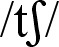 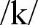 ww. wiedzę i reguły stosuje częściowo prawidłowo w ćwiczeniach leksykalnych i gramatycznychzna znaczną część chorób i ich objawów oraz wyróżnionych zwrotówzna użycie i strukturę czasu Past Continuous w twierdzeniach, przeczeniach, pytaniach i krótkich odpowiedziachzna zasady wymowy głosek  i ww. wiedzę i reguły stosuje w znacznej części prawidłowo w ćwiczeniach leksykalnych i gramatycznychzna większość nazw chorób i ich objawów oraz wyróżnionych zwrotówzna użycie i strukturę czasu Past Continuous w twierdzeniach, przeczeniach, pytaniach i krótkich odpowiedziachzna zasady wymowy głosek  i ww. wiedzę i reguły stosuje w większości prawidłowo w ćwiczeniach leksykalnych i gramatycznychzna prawie wszystkie choroby i ich objawy oraz wyróżnione zwrotyzna użycie i strukturę czasu Past Continuous w twierdzeniach, przeczeniach, pytaniach i krótkich odpowiedziachzna zasady wymowy głosek  i ww. wiedzę i reguły stosuje prawidłowo w ćwiczeniach leksykalnych i gramatycznychzna wszystkie choroby i ich objawy oraz wyróżnione zwrotyzna użycie i strukturę czasu Past Continuous w twierdzeniach, przeczeniach, pytaniach i krótkich odpowiedziachzna zasady wymowy głosek  i ww. wiedzę i reguły stosuje prawidłowo w ćwiczeniach leksykalnych i gramatycznychZNAJO-MOŚĆ ŚRODKÓW JĘZYKO-WYCHzna podstawowe choroby i ich objawy oraz część wyróżnionych zwrotówczęściowo zna użycie i strukturę czasu Present Perfect w twierdzeniach, przeczeniach, pytaniach i krótkich odpowiedziach zna zasady wymowy głosek  i ww. wiedzę i reguły stosuje częściowo prawidłowo w ćwiczeniach leksykalnych i gramatycznychzna znaczną część chorób i ich objawów oraz wyróżnionych zwrotówzna użycie i strukturę czasu Past Continuous w twierdzeniach, przeczeniach, pytaniach i krótkich odpowiedziachzna zasady wymowy głosek  i ww. wiedzę i reguły stosuje w znacznej części prawidłowo w ćwiczeniach leksykalnych i gramatycznychzna większość nazw chorób i ich objawów oraz wyróżnionych zwrotówzna użycie i strukturę czasu Past Continuous w twierdzeniach, przeczeniach, pytaniach i krótkich odpowiedziachzna zasady wymowy głosek  i ww. wiedzę i reguły stosuje w większości prawidłowo w ćwiczeniach leksykalnych i gramatycznychzna prawie wszystkie choroby i ich objawy oraz wyróżnione zwrotyzna użycie i strukturę czasu Past Continuous w twierdzeniach, przeczeniach, pytaniach i krótkich odpowiedziachzna zasady wymowy głosek  i ww. wiedzę i reguły stosuje prawidłowo w ćwiczeniach leksykalnych i gramatycznychzna wszystkie choroby i ich objawy oraz wyróżnione zwrotyzna użycie i strukturę czasu Past Continuous w twierdzeniach, przeczeniach, pytaniach i krótkich odpowiedziachzna zasady wymowy głosek  i ww. wiedzę i reguły stosuje prawidłowo w ćwiczeniach leksykalnych i gramatycznychROZUMIE-NIE WYPO-WIEDZI & PRZETWA- RZANIE WYPO-WIEDZIrozumie część informacji w filmie wideo, dialogu, tekście i zdaniachczęściowo poprawnie odpowiada na pytanie do filmu, a w zadaniach na rozumienie tekstu pisanego znajduje określone informacje (odpowiedź na pytanie i zastępowanie wyróżnionych wyrazów innymi z dialogu)częściowo poprawnie dobiera podpisy do ilustracjirozumie znaczną część informacji w filmie wideo, dialogu, tekście i zdaniachw znacznej części poprawnie odpowiada na pytanie do filmu, a w zadaniach na rozumienie tekstu pisanego znajduje określone informacje (odpowiedź na pytanie i zastępowanie wyróżnionych wyrazów innymi z dialogu)w znacznej części poprawnie dobiera podpisy do ilustracjirozumie większość informacji w filmie wideo, dialogu, tekście i zdaniachw większości poprawnie odpowiada na pytanie do filmu, a w zadaniach na rozumienie tekstu pisanego znajduje określone informacje (odpowiedź na pytanie i zastępowanie wyróżnionych wyrazów innymi z dialogu)w większości poprawnie dobiera podpisy do ilustracjirozumie prawie wszystkie informacje w filmie wideo, dialogu, tekście i zdaniachpoprawnie odpowiada na pytanie do filmu, a w zadaniach na rozumienie tekstu pisanego znajduje określone informacje (odpowiedź na pytanie i zastępowanie wyróżnionych wyrazów innymi z dialogu)poprawnie dobiera podpisy do ilustracjirozumie wszystkie informacje w filmie wideo, dialogu, tekście i zdaniachpoprawnie odpowiada na pytanie do filmu, a w zadaniach na rozumienie tekstu pisanego znajduje określone informacje (odpowiedź na pytanie i zastępowanie wyróżnionych wyrazów innymi z dialogu)poprawnie dobiera podpisy do ilustracjiTWORZE-NIE WY-POWIEDZI & REAGO-WANIE NA WYPO-WIEDZIczęściowo poprawnie stara się odpowiedzieć na pytanie, jak zdrowy jest jego styl życiaz pomocą stara się odpowiedzieć na pytanie, co świadczy o tym, że Betty troszczy się o swoją rodzinę (na podstawie dialogu, Think)z pomocą, częściowo poprawnie stara się prowadzić dialogi sterowane nt. stanu zdrowia osób na ilustracjach (na podstawie ćw. 4)z pomocą, częściowo poprawnie zadaje pytania na podstawie podanych elementów leksykalnych i udziela odpowiedzi na podstawie podanych informacjistara się wypowiedzieć się krótko nt. poważnej epidemii w Polsce (Culture)w znacznej części poprawnie odpowiada na pytanie, jak zdrowy jest jego styl życiaczęściowo poprawnie odpowiada na pytanie, co świadczy o tym, że Betty troszczy się o swoją rodzinę (na podstawie dialogu, Think)prowadzi w znacznej części poprawnie dialogi sterowane nt. stanu zdrowia osób na ilustracjach (na podstawie ćw. 4)w znacznej części poprawnie zadaje pytania na podstawie podanych elementów leksykalnych i udziela odpowiedzi na podstawie podanych informacjistara się wypowiedzieć się nt. poważnej epidemii w UK i Polsce (Culture)w większości poprawnie odpowiada na pytanie, jak zdrowy jest jego styl życiaw znacznej części poprawnie odpowiada na pytanie, co świadczy o tym, że Betty troszczy się o swoją rodzinę (na podstawie dialogu, Think)prowadzi w większości poprawnie dialogi sterowane nt. stanu zdrowia osób na ilustracjach (na podstawie ćw. 4)w większości poprawnie zadaje pytania na podstawie podanych elementów leksykalnych i udziela odpowiedzi na podstawie podanych informacjiwypowiada się w znacznej części poprawnie nt. poważnej epidemii w UK i Polsce (Culture)poprawnie odpowiada na pytanie, jak zdrowy jest jego styl życiaw większości poprawnie odpowiada na pytanie, co świadczy o tym, że Betty troszczy się o swoją rodzinę (na podstawie dialogu, Think)prowadzi poprawnie dialogi sterowane nt. stanu zdrowia osób na ilustracjach (na podstawie ćw. 4)poprawnie zadaje pytania na podstawie podanych elementów leksykalnych i udziela odpowiedzi na podstawie podanych informacjiwypowiada się w większości poprawnie nt. poważnej epidemii w UK i Polsce (Culture)swobodnie i poprawnie odpowiada na pytanie, jak zdrowy jest jego styl życiapoprawnie odpowiada na pytanie, co świadczy o tym, że Betty troszczy się o swoją rodzinę (na podstawie dialogu, Think)prowadzi swobodnie i poprawnie dialogi sterowane nt. stanu zdrowia osób na ilustracjach (na podstawie ćw. 4)poprawnie zadaje pytania na podstawie podanych elementów leksykalnych i udziela odpowiedzi na podstawie podanych informacjiwypowiada się poprawnie nt. poważnej epidemii w UK i Polsce (Culture) WB 
(str. 34–35)rozwiązuje prawidłowo część zadań; stara się wykonać część zadań z ćwiczeń **rozwiązuje prawidłowo znaczną część zadań; stara się wykonać zadania z ćwicz. **rozwiązuje prawidłowo większość zadań, w tym część z ćwiczeń ***rozwiązuje prawidłowo prawie wszystkie zadania, w tym większość z ćwiczeń ***rozwiązuje prawidłowo wszystkie zadania, w tym z ćwiczeń ***UNIT # 12zna podstawowe obrażenia i kontuzje częściowo zna zasady użycia określeń czasu w czasie Present Perfectww. wiedzę i reguły stosuje częściowo prawidłowo w ćwiczeniach leksykalnych i gramatycznychzna znaczną część obrażeń i kontuzjizna zasady użycia określeń czasu w czasie Present Perfectww. wiedzę i reguły stosuje w znacznej części prawidłowo w ćwiczeniach leksykalnych i gramatycznychzna większość obrażeń i kontuzjizna zasady użycia określeń czasu w czasie Present Perfectww. wiedzę i reguły stosuje w większości prawidłowo w ćwiczeniach leksykalnych i gramatycznychzna prawie wszystkie obrażenia i kontuzjezna zasady użycia określeń czasu w czasie Present Perfectww. wiedzę i reguły stosuje prawidłowo w ćwiczeniach leksykalnych i gramatycznychzna wszystkie obrażenia i kontuzjezna zasady użycia określeń czasu w czasie Present Perfectww. wiedzę i reguły stosuje prawidłowo w ćwiczeniach leksykalnych i gramatycznychZNAJO-MOŚĆ ŚRODKÓW JĘZYKO-WYCHzna podstawowe obrażenia i kontuzje częściowo zna zasady użycia określeń czasu w czasie Present Perfectww. wiedzę i reguły stosuje częściowo prawidłowo w ćwiczeniach leksykalnych i gramatycznychzna znaczną część obrażeń i kontuzjizna zasady użycia określeń czasu w czasie Present Perfectww. wiedzę i reguły stosuje w znacznej części prawidłowo w ćwiczeniach leksykalnych i gramatycznychzna większość obrażeń i kontuzjizna zasady użycia określeń czasu w czasie Present Perfectww. wiedzę i reguły stosuje w większości prawidłowo w ćwiczeniach leksykalnych i gramatycznychzna prawie wszystkie obrażenia i kontuzjezna zasady użycia określeń czasu w czasie Present Perfectww. wiedzę i reguły stosuje prawidłowo w ćwiczeniach leksykalnych i gramatycznychzna wszystkie obrażenia i kontuzjezna zasady użycia określeń czasu w czasie Present Perfectww. wiedzę i reguły stosuje prawidłowo w ćwiczeniach leksykalnych i gramatycznychROZUMIE-NIE WYPO-WIEDZI & PRZETWA- RZANIE WYPO-WIEDZIrozumie część informacji w filmie wideo, tekstach (blog), dialogu i zdaniachz pomocą, częściowo poprawnie odpowiada na pytanie do filmu, w zadaniach na rozumienie tekstów pisanych określa główną myśl, znajduje i koryguje błędne informacje w zdaniach, a w zadaniach na rozumienie ze słuchu określa główną myśl i znajduje określone informacje (wybór wielokrotny)częściowo poprawnie uzupełnia luki w zdaniach (na podstawie ilustracji)rozumie znaczną część informacji w filmie wideo, tekstach (blog), dialogu i zdaniachw znacznej części poprawnie odpowiada na pytanie do filmu, w zadaniach na rozumienie tekstów pisanych określa główną myśl, znajduje i koryguje błędne informacje w zdaniach, a w zadaniach na rozumienie ze słuchu określa główną myśl i znajduje określone informacje (wybór wielokrotny)w znacznej części poprawnie uzupełnia luki w zdaniach (na podstawie ilustracji)rozumie większość informacji w filmie wideo, tekstach (blog), dialogu i zdaniachw większości poprawnie odpowiada na pytanie do filmu, w zadaniach na rozumienie tekstów pisanych określa główną myśl, znajduje i koryguje błędne informacje w zdaniach, a w zadaniach na rozumienie ze słuchu określa główną myśl i znajduje określone informacje (wybór wielokrotny)w większości poprawnie uzupełnia luki w zdaniach (na podstawie ilustracji)rozumie prawie wszystkie informacje w filmie wideo, tekstach (blog), dialogu i zdaniachpoprawnie odpowiada na pytanie do filmu, w zadaniach na rozumienie tekstów pisanych określa główną myśl, znajduje i koryguje błędne informacje w zdaniach, a w zadaniach na rozumienie ze słuchu określa główną myśl i znajduje określone informacje (wybór wielokrotny)poprawnie uzupełnia luki w zdaniach (na podstawie ilustracji)rozumie wszystkie informacje w filmie wideo, tekstach (blog), dialogu i zdaniachpoprawnie odpowiada na pytanie do filmu, w zadaniach na rozumienie tekstów pisanych określa główną myśl, znajduje i koryguje błędne informacje w zdaniach, a w zadaniach na rozumienie ze słuchu określa główną myśl i znajduje określone informacje (wybór wielokrotny)poprawnie uzupełnia luki w zdaniach (na podstawie ilustracji)TWORZE-NIE WY-POWIEDZI & REAGO-WANIE NA WYPO-WIEDZIz pomocą, częściowo poprawnie stara się odpowiedzieć na pytanie, jaka nauka płynie z tekstów w ćw. 1 (Think)z pomocą, częściowo poprawnie stara się prowadzić dialogi sterowane nt. urazów osób na ilustracjach (na podstawie ćw. 4)z dużą pomocą, częściowo poprawnie pisze krótki komentarz do wpisu na blogu z opisem doznanego w przeszłości obrażeniaczęściowo poprawnie odpowiada na pytanie, jaka nauka płynie z tekstów w ćw. 1 (Think)prowadzi częściowo poprawnie dialogi sterowane nt. urazów osób na ilustracjach (na podstawie ćw. 4)pisze częściowo poprawnie komentarz do wpisu na blogu z opisem doznanego w przeszłości obrażeniaw znacznej części poprawnie odpowiada na pytanie, jaka nauka płynie z tekstów w ćw. 1 (Think)prowadzi w znacznej części poprawnie dialogi sterowane nt. urazów osób na ilustracjach (na podstawie ćw. 4)pisze w znacznej części poprawnie komentarz do wpisu na blogu z opisem doznanego w przeszłości obrażeniaw większości poprawnie odpowiada na pytanie, jaka nauka płynie z tekstów w ćw. 1 (Think)prowadzi w większości poprawnie dialogi sterowane nt. urazów osób na ilustracjach (na podstawie ćw. 4)pisze w większości poprawnie komentarz do wpisu na blogu z opisem doznanego w przeszłości obrażeniadość swobodnie i poprawnie odpowiada na pytanie, jaka nauka płynie z tekstów w ćw. 1 (Think)prowadzi swobodnie i poprawnie dialogi sterowane nt. urazów osób na ilustracjach (na podstawie ćw. 4)pisze poprawnie komentarz do wpisu na blogu z opisem doznanego w przeszłości obrażeniaWB 
(str. 36–37)rozwiązuje prawidłowo część zadań; stara się wykonać część zadań z ćwiczeń **rozwiązuje prawidłowo znaczną część zadań; stara się wykonać zadania z ćwicz. **rozwiązuje prawidłowo większość zadań, w tym część z ćwiczeń ***rozwiązuje prawidłowo prawie wszystkie zadania, w tym większość z ćwiczeń ***rozwiązuje prawidłowo wszystkie zadania, w tym z ćwiczeń ***UNIT # 13CLIL: PSHEzna podstawowe czasowniki związane z higienązna część słownictwa i zwrotów związanych z udzielaniem rad dot. zdrowiaczęściowo zna znaczenie i użycie określników: both, neither, either, one(s)ww. wiedzę i reguły stosuje częściowo prawidłowo w ćwiczeniach leksykalnych i gramatycznychzna znaczną część czasowników związanych z higienązna znaczną część słownictwa i zwrotów związanych z udzielaniem rad dot. zdrowiazna znaczenie i użycie określników: both, neither, either, one(s)ww. wiedzę i reguły stosuje w znacznej części prawidłowo w ćwiczeniach leksykalnych i gramatycznychzna większość czasowników związanych z higienązna większość słownictwa i zwrotów związanych z udzielaniem rad dot. zdrowiazna znaczenie i użycie określników: both, neither, either, one(s)ww. wiedzę i reguły stosuje w większości prawidłowo w ćwiczeniach leksykalnych i gramatycznychzna prawie wszystkie czasowniki związane z higienązna prawie całe słownictwo i zwroty związane z udzielaniem rad dot. zdrowiazna znaczenie i użycie określników: both, neither, either, one(s)ww. wiedzę i reguły stosuje prawidłowo w ćwiczeniach leksykalnych i gramatycznychzna wszystkie czasowniki związane z higieną zna całe słownictwo i zwroty związane z udzielaniem rad dot. zdrowiazna znaczenie i użycie określników: both, neither, either, one(s)ww. wiedzę i reguły stosuje prawidłowo w ćwiczeniach leksykalnych i gramatycznychZNAJO-MOŚĆ ŚRODKÓW JĘZYKO-WYCHzna podstawowe czasowniki związane z higienązna część słownictwa i zwrotów związanych z udzielaniem rad dot. zdrowiaczęściowo zna znaczenie i użycie określników: both, neither, either, one(s)ww. wiedzę i reguły stosuje częściowo prawidłowo w ćwiczeniach leksykalnych i gramatycznychzna znaczną część czasowników związanych z higienązna znaczną część słownictwa i zwrotów związanych z udzielaniem rad dot. zdrowiazna znaczenie i użycie określników: both, neither, either, one(s)ww. wiedzę i reguły stosuje w znacznej części prawidłowo w ćwiczeniach leksykalnych i gramatycznychzna większość czasowników związanych z higienązna większość słownictwa i zwrotów związanych z udzielaniem rad dot. zdrowiazna znaczenie i użycie określników: both, neither, either, one(s)ww. wiedzę i reguły stosuje w większości prawidłowo w ćwiczeniach leksykalnych i gramatycznychzna prawie wszystkie czasowniki związane z higienązna prawie całe słownictwo i zwroty związane z udzielaniem rad dot. zdrowiazna znaczenie i użycie określników: both, neither, either, one(s)ww. wiedzę i reguły stosuje prawidłowo w ćwiczeniach leksykalnych i gramatycznychzna wszystkie czasowniki związane z higieną zna całe słownictwo i zwroty związane z udzielaniem rad dot. zdrowiazna znaczenie i użycie określników: both, neither, either, one(s)ww. wiedzę i reguły stosuje prawidłowo w ćwiczeniach leksykalnych i gramatycznychROZUMIE-NIE WYPO-WIEDZI & PRZETWA- RZANIE WYPO-WIEDZIrozumie część informacji w filmie wideo, tekstach, dialogu i zdaniachz pomocą, częściowo poprawnie odpowiada na pytanie do filmu, w zadaniach na rozumienie tekstu pisanego określa intencje i uzupełnia luki w zdaniach, a w zadaniu na rozumienie ze słuchu (dialog) znajduje określoną informacjęczęściowo poprawnie uzupełnia luki w zdaniach (plakat dot. higieny) podanymi czasownikamirozumie znaczną część informacji w filmie wideo, tekstach, dialogu i zdaniachw znacznej części poprawnie odpowiada na pytanie do filmu, w zadaniach na rozumienie tekstu pisanego określa intencje i uzupełnia luki w zdaniach, a w zadaniu na rozumienie ze słuchu (dialog) znajduje określoną informacjęw znacznej części poprawnie uzupełnia luki w zdaniach (plakat dot. higieny) podanymi czasownikamirozumie większość informacji w filmie wideo, tekstach, dialogu i zdaniachw większości poprawnie odpowiada na pytanie do filmu, w zadaniach na rozumienie tekstu pisanego określa intencje i uzupełnia luki w zdaniach, a w zadaniu na rozumienie ze słuchu (dialog) znajduje określoną informacjęw większości poprawnie uzupełnia luki w zdaniach (plakat dot. higieny) podanymi czasownikamirozumie prawie wszystkie informacje w filmie wideo, tekstach, dialogu i zdaniachpoprawnie odpowiada na pytanie do filmu, w zadaniach na rozumienie tekstu pisanego określa intencje i uzupełnia luki w zdaniach, a w zadaniu na rozumienie ze słuchu (dialog) znajduje określoną informacjępoprawnie uzupełnia luki w zdaniach (plakat dot. higieny) podanymi czasownikamirozumie wszystkie informacje w filmie wideo, tekstach, dialogu i zdaniachpoprawnie odpowiada na pytanie do filmu, w zadaniach na rozumienie tekstu pisanego określa intencje i uzupełnia luki w zdaniach, a w zadaniu na rozumienie ze słuchu (dialog) znajduje określoną informacjępoprawnie uzupełnia luki w zdaniach (plakat dot. higieny) podanymi czasownikamiTWORZE-NIE WY-POWIEDZI & REAGO-WANIE NA WYPO-WIEDZIz pomocą, częściowo poprawnie odpowiada na pytanie o inne miejsca (poza wymienionymi w tekście), w których jest dużo zarazków (Think)stara się uczestniczyć w dyskusji nt. dobrych nawyków pomocnych w zachowaniu zdrowia (Values)stara się uczestniczyć (w grupach) w przygotowaniu video nt. zasad higieny osobistejz dużą pomocą, częściowo poprawnie stara się prowadzić dialogi dot. udzielania rad nt. zdrowiaw znacznej części poprawnie odpowiada na pytanie o inne miejsca (poza wymienionymi w tekście), w których jest dużo zarazków (Think)stara się uczestniczyć w dyskusji nt. dobrych nawyków pomocnych w zachowaniu zdrowia (Values)stara się uczestniczyć (w grupach) w przygotowaniu video nt. zasad higieny osobistejprowadzi częściowo poprawnie dialogi dot. udzielania rad nt. zdrowiaw większości poprawnie odpowiada na pytanie o inne miejsca (poza wymienionymi w tekście), w których jest dużo zarazków (Think)uczestniczy w dyskusji nt. dobrych nawyków pomocnych w zachowaniu zdrowia (Values)uczestniczy (w grupach) w przygotowaniu video nt. zasad higieny osobistejprowadzi w znacznej części poprawnie dialogi dot. udzielania rad nt. zdrowiapoprawnie odpowiada na pytanie o inne miejsca (poza wymienionymi w tekście), w których jest dużo zarazków (Think)uczestniczy dość aktywnie w dyskusji nt. dobrych nawyków pomocnych w zachowaniu zdrowia (Values)uczestniczy (w grupach) dość aktywnie w przygotowaniu video nt. zasad higieny osobistejprowadzi w większości poprawnie dialogi dot. udzielania rad nt. zdrowiapoprawnie odpowiada na pytanie o inne miejsca (poza wymienionymi w tekście), w których jest dużo zarazków (Think)uczestniczy aktywnie w dyskusji nt. dobrych nawyków pomocnych w zachowaniu zdrowia (Values)uczestniczy (w grupach) aktywnie w przygotowaniu video nt. zasad higieny osobistejprowadzi swobodnie i poprawnie dialogi dot. udzielania rad nt. zdrowiaWB 
(str. 38–39)rozwiązuje prawidłowo część zadań; stara się wykonać część zadań z ćwiczeń **rozwiązuje prawidłowo znaczną część zadań; stara się wykonać zadania z ćwicz. **rozwiązuje prawidłowo większość zadań, w tym część z ćwiczeń ***rozwiązuje prawidłowo prawie wszystkie zadania, w tym większość z ćwiczeń ***rozwiązuje prawidłowo wszystkie zadania, w tym z ćwiczeń ***UNIT # 14zna część słownictwa opisującego zdrowe i niezdrowe jedzenie dla zwierząt domowychczęściowo zna użycie how many/how much oraz określników ilościowych: a few, a little, many, much, a lot of/ lots of z rzeczownikami policzalnymi i niepoliczalnymiww. wiedzę i reguły stosuje częściowo prawidłowo w ćwiczeniach leksykalnych i gramatycznychzna znaczną część słownictwa opisującego zdrowe i niezdrowe jedzenie dla zwierząt domowychzna użycie how many/how much oraz określników ilościowych: a few, a little, many, much, a lot of/ lots of z rzeczownikami policzalnymi i niepoliczalnymiww. wiedzę i reguły stosuje w znacznej części prawidłowo w ćwiczeniach leksykalnych i gramatycznychzna większość słownictwa opisującego zdrowe i niezdrowe jedzenie dla zwierząt domowychzna użycie how many/how much oraz określników ilościowych: a few, a little, many, much, a lot of/ lots of z rzeczownikami policzalnymi i niepoliczalnymiww. wiedzę i reguły stosuje w większości prawidłowo w ćwiczeniach leksykalnych i gramatycznychzna prawie całe słownictwo opisujące zdrowe i niezdrowe jedzenie dla zwierząt domowychzna użycie how many/how much oraz określników ilościowych: a few, a little, many, much, a lot of/ lots of z rzeczownikami policzalnymi i niepoliczalnymiww. wiedzę i reguły stosuje prawidłowo w ćwiczeniach leksykalnych i gramatycznychzna całe słownictwo opisujące zdrowe i niezdrowe jedzenie dla zwierząt domowychzna użycie how many/how much oraz określników ilościowych: a few, a little, many, much, a lot of/ lots of z rzeczownikami policzalnymi i niepoliczalnymiww. wiedzę i reguły stosuje prawidłowo w ćwiczeniach leksykalnych i gramatycznychZNAJO-MOŚĆ ŚRODKÓW JĘZYKO-WYCHzna część słownictwa opisującego zdrowe i niezdrowe jedzenie dla zwierząt domowychczęściowo zna użycie how many/how much oraz określników ilościowych: a few, a little, many, much, a lot of/ lots of z rzeczownikami policzalnymi i niepoliczalnymiww. wiedzę i reguły stosuje częściowo prawidłowo w ćwiczeniach leksykalnych i gramatycznychzna znaczną część słownictwa opisującego zdrowe i niezdrowe jedzenie dla zwierząt domowychzna użycie how many/how much oraz określników ilościowych: a few, a little, many, much, a lot of/ lots of z rzeczownikami policzalnymi i niepoliczalnymiww. wiedzę i reguły stosuje w znacznej części prawidłowo w ćwiczeniach leksykalnych i gramatycznychzna większość słownictwa opisującego zdrowe i niezdrowe jedzenie dla zwierząt domowychzna użycie how many/how much oraz określników ilościowych: a few, a little, many, much, a lot of/ lots of z rzeczownikami policzalnymi i niepoliczalnymiww. wiedzę i reguły stosuje w większości prawidłowo w ćwiczeniach leksykalnych i gramatycznychzna prawie całe słownictwo opisujące zdrowe i niezdrowe jedzenie dla zwierząt domowychzna użycie how many/how much oraz określników ilościowych: a few, a little, many, much, a lot of/ lots of z rzeczownikami policzalnymi i niepoliczalnymiww. wiedzę i reguły stosuje prawidłowo w ćwiczeniach leksykalnych i gramatycznychzna całe słownictwo opisujące zdrowe i niezdrowe jedzenie dla zwierząt domowychzna użycie how many/how much oraz określników ilościowych: a few, a little, many, much, a lot of/ lots of z rzeczownikami policzalnymi i niepoliczalnymiww. wiedzę i reguły stosuje prawidłowo w ćwiczeniach leksykalnych i gramatycznychROZUMIE-NIE WYPO-WIEDZI & PRZETWA- RZANIE WYPO-WIEDZIrozumie część informacji w filmie wideo, kwizie, wypowiedzi i zdaniachz pomocą, częściowo poprawnie odpowiada na pytanie do filmu, w zadaniach na rozumienie tekstu pisanego rozwiązuje kwiz, pisze dwa dodatkowe zdania kwizu i po wymianie z kolegą/koleżanką sprawdza odpowiedzi (T/F), a w zadaniach na rozumienie ze słuchu określa główną myśl i uzupełnia luki w przepisie kulinarnymczęściowo poprawnie uzupełnia luki w podpisach ilustracjirozumie znaczną część informacji w filmie wideo, kwizie, wypowiedzi i zdaniachw znacznej części poprawnie odpowiada na pytanie do filmu, w zadaniach na rozumienie tekstu pisanego rozwiązuje kwiz, pisze dwa dodatkowe zdania kwizu i po wymianie z kolegą/koleżanką sprawdza odpowiedzi (T/F), a w zadaniach na rozumienie ze słuchu określa główną myśl i uzupełnia luki w przepisie kulinarnymw znacznej części poprawnie uzupełnia luki w podpisach ilustracjirozumie większość informacji w filmie wideo, kwizie, wypowiedzi i zdaniachw większości poprawnie odpowiada na pytanie do filmu, w zadaniach na rozumienie tekstu pisanego rozwiązuje kwiz, pisze dwa dodatkowe zdania kwizu i po wymianie z kolegą/koleżanką sprawdza odpowiedzi (T/F), a w zadaniach na rozumienie ze słuchu określa główną myśl i uzupełnia luki w przepisie kulinarnymw większości poprawnie uzupełnia luki w podpisach ilustracjirozumie prawie wszystkie informacje w filmie wideo, kwizie, wypowiedzi i zdaniachpoprawnie odpowiada na pytanie do filmu, w zadaniach na rozumienie tekstu pisanego rozwiązuje kwiz, pisze dwa dodatkowe zdania kwizu i po wymianie z kolegą/koleżanką sprawdza odpowiedzi (T/F), a w zadaniach na rozumienie ze słuchu określa główną myśl i uzupełnia luki w przepisie kulinarnympoprawnie uzupełnia luki w podpisach ilustracjirozumie wszystkie informacje w filmie wideo, kwizie, wypowiedzi i zdaniachpoprawnie odpowiada na pytanie do filmu, w zadaniach na rozumienie tekstu pisanego rozwiązuje kwiz, pisze dwa dodatkowe zdania kwizu i po wymianie z kolegą/koleżanką sprawdza odpowiedzi (T/F), a w zadaniach na rozumienie ze słuchu określa główną myśl i uzupełnia luki w przepisie kulinarnympoprawnie uzupełnia luki w podpisach ilustracjiTWORZE-NIE WY-POWIEDZI & REAGO-WANIE NA WYPO-WIEDZIz pomocą, stara się wyrazić i uzasadnić opinię, czy łatwiej dbać o psa czy kota (Think)z pomocą, częściowo poprawnie stara się krótko zaprezentować na forum klasy wyszukane informacje nt. sposobu, w jaki I. Newton wynalazł klapkę w drzwiach umożliwiającą zwierzętom wyjście i wejście (ICT)częściowo poprawnie określa, co zwierzęta mogą jeść, a czego nie mogą (na podstawie ćw. 4)zbiera pomysły i z pomocą przygotowuje plakat z radami nt. sposobów dbania o zdrowie psów i kotów; częściowo poprawnie przedstawia plakat na forum klasy (projekt ICT)częściowo poprawnie wyraża i uzasadnia opinię, czy łatwiej dbać o psa czy kota (Think)częściowo poprawnie prezentuje na forum klasy wyszukane informacje nt. sposobu, w jaki I. Newton wynalazł klapkę w drzwiach umożliwiającą zwierzętom wyjście i wejście (ICT)w znacznej części poprawnie określa, co zwierzęta mogą jeść, a czego nie mogą (na podstawie ćw. 4)zbiera informacje i przygotowuje plakat z radami nt. sposobów dbania o zdrowie psów i kotów; w znacznej części poprawnie przedstawia je na forum klasy (projekt ICT)w znacznej części poprawnie wyraża i uzasadnia opinię, czy łatwiej dbać o psa czy kota (Think)w znacznej części poprawnie prezentuje na forum klasy wyszukane informacje nt. sposobu, w jaki I. Newton wynalazł klapkę w drzwiach umożliwiającą zwierzętom wyjście i wejście (ICT)w większości poprawnie określa, co zwierzęta mogą jeść, a czego nie mogą (na podstawie ćw. 4)zbiera informacje i przygotowuje plakat z radami nt. sposobów dbania o zdrowie psów i kotów; w większości poprawnie przedstawia plakat na forum klasy (projekt ICT)w większości poprawnie wyraża i uzasadnia opinię, czy łatwiej dbać o psa czy kota (Think)w większości poprawnie prezentuje na forum klasy wyszukane informacje nt. sposobu, w jaki I. Newton wynalazł klapkę w drzwiach umożliwiającą zwierzętom wyjście i wejście (ICT)poprawnie określa, co zwierzęta mogą jeść, a czego nie mogą (na podstawie ćw. 4)zbiera informacje i przygotowuje plakat z radami nt. sposobów dbania o zdrowie psów i kotów; poprawnie przedstawia plakat na forum klasy (projekt ICT)swobodnie i poprawnie wyraża i uzasadnia opinię, czy łatwiej dbać o psa czy kota (Think)poprawnie prezentuje na forum klasy wyszukane informacje nt. sposobu, w jaki I. Newton wynalazł klapkę w drzwiach umożliwiającą zwierzętom wyjście i wejście (ICT)swobodnie i poprawnie określa, co zwierzęta mogą jeść, a czego nie mogą (na podstawie ćw. 4)zbiera informacje i przygotowuje plakat z radami nt. sposobów dbania o zdrowie psów i kotów; swobodnie i poprawnie przedstawia plakat na forum klasy (projekt ICT)WB 
(str. 40–41)rozwiązuje prawidłowo część zadań; stara się wykonać część zadań z ćwiczeń **rozwiązuje prawidłowo znaczną część zadań; stara się wykonać zadania z ćwicz. **rozwiązuje prawidłowo większość zadań, w tym część z ćwiczeń ***rozwiązuje prawidłowo prawie wszystkie zadania, w tym większość z ćwiczeń ***rozwiązuje prawidłowo wszystkie zadania, w tym z ćwiczeń ***UNIT # 15zna podstawowe słownictwo opisujące wypadki w domu częściowo zna i rozumie różnice w użyciu czasów Present Perfect i Past Simpleww. wiedzę i reguły stosuje częściowo prawidłowo w ćwiczeniach leksykalnych i gramatycznychzna znaczną część słownictwa opisującego wypadki w domuzna i rozumie różnice w użyciu czasów Present Perfect i Past Simpleww. wiedzę i reguły stosuje w znacznej części prawidłowo w ćwiczeniach leksykalnych i gramatycznychzna większość słownictwa opisującego wypadki w domuzna i rozumie różnice w użyciu czasów Present Perfect i Past Simpleww. wiedzę i reguły stosuje w większości prawidłowo w ćwiczeniach leksykalnych i gramatycznychzna prawie całe słownictwo opisujące wypadki w domuzna i rozumie różnice w użyciu czasów Present Perfect i Past Simpleww. wiedzę i reguły stosuje prawidłowo w ćwiczeniach leksykalnych i gramatycznychzna całe słownictwo opisujące wypadki w domuzna i rozumie różnice w użyciu czasów Present Perfect i Past Simpleww. wiedzę i reguły stosuje prawidłowo w ćwiczeniach leksykalnych i gramatycznychZNAJO-MOŚĆ ŚRODKÓW JĘZYKO-WYCHzna podstawowe słownictwo opisujące wypadki w domu częściowo zna i rozumie różnice w użyciu czasów Present Perfect i Past Simpleww. wiedzę i reguły stosuje częściowo prawidłowo w ćwiczeniach leksykalnych i gramatycznychzna znaczną część słownictwa opisującego wypadki w domuzna i rozumie różnice w użyciu czasów Present Perfect i Past Simpleww. wiedzę i reguły stosuje w znacznej części prawidłowo w ćwiczeniach leksykalnych i gramatycznychzna większość słownictwa opisującego wypadki w domuzna i rozumie różnice w użyciu czasów Present Perfect i Past Simpleww. wiedzę i reguły stosuje w większości prawidłowo w ćwiczeniach leksykalnych i gramatycznychzna prawie całe słownictwo opisujące wypadki w domuzna i rozumie różnice w użyciu czasów Present Perfect i Past Simpleww. wiedzę i reguły stosuje prawidłowo w ćwiczeniach leksykalnych i gramatycznychzna całe słownictwo opisujące wypadki w domuzna i rozumie różnice w użyciu czasów Present Perfect i Past Simpleww. wiedzę i reguły stosuje prawidłowo w ćwiczeniach leksykalnych i gramatycznychROZUMIE-NIE WYPO-WIEDZI & PRZETWA- RZANIE WYPO-WIEDZIrozumie część informacji w filmie wideo, tekstach (w tym e-mailu) i zdaniachz pomocą, częściowo poprawnie odpowiada na pytanie do filmu, a w zadaniach na rozumienie tekstu pisanego znajduje określone informacje (odpowiedź na pytanie), wybiera właściwe opcje odpowiedzi (zadanie typu P/F/brak info) i koryguje błędne informacje w zdaniachczęściowo poprawnie uzupełnia luki w podpisach ilustracjirozumie znaczną część informacji w filmie wideo, tekstach (w tym e-mailu) i zdaniachw znacznej części poprawnie odpowiada na pytanie do filmu, a w zadaniach na rozumienie tekstu pisanego znajduje określone informacje (odpowiedź na pytanie), wybiera właściwe opcje odpowiedzi (zadanie typu P/F/brak info) i koryguje błędne informacje w zdaniachw znacznej części poprawnie uzupełnia luki w podpisach ilustracjirozumie większość informacji w filmie wideo, tekstach (w tym e-mailu) i zdaniachw większości poprawnie odpowiada na pytanie do filmu, a w zadaniach na rozumienie tekstu pisanego znajduje określone informacje (odpowiedź na pytanie), wybiera właściwe opcje odpowiedzi (zadanie typu P/F/brak info) i koryguje błędne informacje w zdaniachw większości poprawnie uzupełnia luki w podpisach ilustracjirozumie prawie wszystkie informacje w filmie wideo, tekstach (w tym e-mailu) i zdaniachpoprawnie odpowiada na pytanie do filmu, a w zadaniach na rozumienie tekstu pisanego znajduje określone informacje (odpowiedź na pytanie), wybiera właściwe opcje odpowiedzi (zadanie typu P/F/brak info) i koryguje błędne informacje w zdaniachpoprawnie uzupełnia luki w podpisach ilustracjirozumie wszystkie informacje w filmie wideo, tekstach (w tym e-mailu) i zdaniachpoprawnie odpowiada na pytanie do filmu, a w zadaniach na rozumienie tekstu pisanego znajduje określone informacje (odpowiedź na pytanie), wybiera właściwe opcje odpowiedzi (zadanie typu P/F/brak info) i koryguje błędne informacje w zdaniachpoprawnie uzupełnia luki w podpisach ilustracjiTWORZE-NIE WY-POWIEDZI & REAGO-WANIE NA WYPO-WIEDZIz pomocą, częściowo poprawnie stara się odpowiedzieć na pytanie, dlaczego mama Toma nie użyła wody do ugaszenia pożaru (na podstawie tekstu, Think)częściowo poprawnie opisuje, do jakich wypadków może dojść w kuchni na ilustracjiz pomocą, pisze częściowo poprawnie e-mail do kolegi/ koleżanki z opisem wypadku, jaki mu się w domu przydarzyłczęściowo poprawnie odpowiada na pytanie, dlaczego mama Toma nie użyła wody do ugaszenia pożaru (na podstawie tekstu, Think)w znacznej części poprawnie opisuje, do jakich wypadków może dojść w kuchni na ilustracjipisze częściowo poprawnie e-mail do kolegi/koleżanki z opisem wypadku, jaki mu się w domu przydarzyłw znacznej części poprawnie odpowiada na pytanie, dlaczego mama Toma nie użyła wody do ugaszenia pożaru (na podstawie tekstu, Think)w większości poprawnie opisuje, do jakich wypadków może dojść w kuchni na ilustracjipisze w znacznej części poprawnie e-mail do kolegi/ koleżanki z opisem wypadku, jaki mu się w domu przydarzyłw większości poprawnie odpowiada na pytanie, dlaczego mama Toma nie użyła wody do ugaszenia pożaru (na podstawie tekstu, Think)poprawnie opisuje, do jakich wypadków może dojść w kuchni na ilustracjipisze w większości poprawnie e-mail do kolegi/koleżanki z opisem wypadku, jaki mu się w domu przydarzyłdość swobodnie i poprawnie odpowiada na pytanie, dlaczego mama Toma nie użyła wody do ugaszenia pożaru (na podstawie tekstu, Think)swobodnie i poprawnie opisuje, do jakich wypadków może dojść w kuchni na ilustracjipisze poprawnie e-mail do kolegi/koleżanki z opisem wypadku, jaki mu się w domu przydarzyłWB 
(str. 42–43)rozwiązuje prawidłowo część zadań; stara się wykonać część zadań z ćwiczeń **rozwiązuje prawidłowo znaczną część zadań; stara się wykonać zadania z ćwicz. **rozwiązuje prawidłowo większość zadań, w tym część z ćwiczeń ***rozwiązuje prawidłowo prawie wszystkie zadania, w tym większość z ćwiczeń ***rozwiązuje prawidłowo wszystkie zadania, w tym z ćwiczeń ***PUBLIC SPEAKING 
# 3zna podstawowe słownictwo używane do opisu leków domowychzna zasady dot. przygotowania prezentacji; z pomocą, częściowo poprawnie określa cel prezentacji i wybiera najlepsze hasła do wyszukiwania informacjiz pomocą, częściowo poprawnie dobiera leki domowe do ich działania na podstawie przykładowej prezentacjiz pomocą przygotowuje i stara się przedstawić na forum klasy krótką prezentację nt. leków domowychz pomocą, częściowo poprawnie odpowiada na pytanie, o których lekach już słyszał (Think)zna znaczną część słownictwa używanego do opisu leków domowychzna zasady dot. przygotowania prezentacji; w znacznej części poprawnie określa cel prezentacji i wybiera najlepsze hasła do wyszukiwania informacjiw znacznej części poprawnie dobiera leki domowe do ich działania na podstawie przykładowej prezentacji przygotowuje i w znacznej części poprawnie przedstawia na forum klasy swoją prezentację nt. leków domowychw znacznej części poprawnie odpowiada na pytanie, o których lekach już słyszał (Think)zna większość słownictwa używanego do opisu leków domowychzna zasady dot. przygotowania prezentacji; w większości poprawnie określa cel prezentacji i wybiera najlepsze hasła do wyszukiwania informacjiw większości poprawnie dobiera leki domowe do ich działania na podstawie przykładowej prezentacjiprzygotowuje i w większości poprawnie przedstawia na forum klasy swoją prezentację nt. leków domowychw większości poprawnie odpowiada na pytanie, o których lekach już słyszał (Think)zna prawie całe słownictwo używane do opisu leków domowychzna zasady dot. przygotowania prezentacji; poprawnie określa cel prezentacji i wybiera najlepsze hasła do wyszukiwania informacjipoprawnie dobiera leki domowe do ich działania na podstawie przykładowej prezentacjiprzygotowuje i poprawnie przedstawia na forum klasy swoją prezentację nt. leków domowychpoprawnie odpowiada na pytanie, o których lekach już słyszał (Think)zna całe słownictwo używane do opisu leków domowychzna zasady dot. przygotowania prezentacji; poprawnie określa cel prezentacji i wybiera najlepsze hasła do wyszukiwania informacjipoprawnie dobiera leki domowe do ich działania na podstawie przykładowej prezentacjiprzygotowuje i poprawnie przedstawia na forum klasy swoją prezentację nt. leków domowychswobodnie i poprawnie odpowiada na pytanie, o których lekach już słyszał (Think)REVIEW # 3wykonuje prawidłowo część zadań z ćwiczeń powtórzeniowych dot. leksyki, gramatyki i reagowania językowegopoprawnie rozwiązuje część zadań na rozumienie ze słuchu (wybór wielokrotny) i rozumienie tekstów pisanych (wybieranie właściwych wyrazów w kontekście i uzupełnianie luk w zdaniach)częściowo potrafi dokonać samooceny wiedzy i umiejętności nabytych w module 3wykonuje prawidłowo znaczną część zadań z ćwiczeń powtórzeniowych dot. leksyki, gramatyki i reagowania językowegopoprawnie rozwiązuje znaczną część zadań na rozumienie ze słuchu (wybór wielokrotny) i rozumienie tekstów pisanych (wybieranie właściwych wyrazów w kontekście i uzupełnianie luk w zdaniach)w znacznym stopniu potrafi dokonać samooceny wiedzy i umiejętności nabytych w module 3wykonuje prawidłowo większość zadań z ćwiczeń powtórzeniowych dot. leksyki, gramatyki i reagowania językowegopoprawnie rozwiązuje większość zadań na rozumienie ze słuchu (wybór wielokrotny) i rozumienie tekstów pisanych (wybieranie właściwych wyrazów w kontekście i uzupełnianie luk w zdaniach)w dużym stopniu potrafi dokonać samooceny wiedzy i umiejętności nabytych w module 3wykonuje prawidłowo prawie wszystkie zadania z ćwiczeń powtórzeniowych dot. leksyki, gramatyki i reagowania językowegopoprawnie rozwiązuje prawie wszystkie zadania na rozumienie ze słuchu (wybór wielokrotny) i rozumienie tekstów pisanych (wybieranie właściwych wyrazów w kontekście i uzupełnianie luk w zdaniach)w większości potrafi dokonać samooceny wiedzy i umiejętności nabytych w module 3wykonuje prawidłowo wszystkie zadania z ćwiczeń powtórzeniowych dot. leksyki, gramatyki i reagowania językowegopoprawnie i samodzielnie rozwiązuje zadania na rozumienie ze słuchu (wybór wielokrotny) i rozumienie tekstów pisanych (wybieranie właściwych wyrazów w kontekście i uzupełnianie luk w zdaniach)potrafi dokonać samooceny wiedzy i umiejętności nabytych w module 3WB 
(str. 44–45, 84)rozwiązuje prawidłowo część zadańrozwiązuje prawidłowo znaczną część zadańrozwiązuje prawidłowo większość zadańrozwiązuje prawidłowo prawie wszystkie zadaniarozwiązuje prawidłowo wszystkie zadaniaFUN TIME 
# 3częściowo poprawnie wybiera właściwe opcje odpowiedzi (zadanie typu P/F) i sprawdza odpowiedzi w internecie (ICT)stara się rozwiązać zagadkę częściowo poprawnie odpowiada na pytanie dot. piosenki i stara się wymyślić jej tytuł (Think)przygotowuje listę sposobów na utrzymanie dobrej kondycji i zdrowia; z pomocą stara się przedstawić ją na forum klasyrozumie znaczenie powiedzenia He’s a pain in the neck!w znacznej części poprawnie wybiera właściwe opcje odpowiedzi (zadanie typu P/F) i sprawdza odpowiedzi w internecie (ICT)stara się rozwiązać zagadkę w znacznej części poprawnie odpowiada na pytanie dot. piosenki i wymyśla jej tytuł (Think)przygotowuje listę sposobów na utrzymanie dobrej kondycji i zdrowia; w znacznej części poprawnie przedstawia ją na forum klasyrozumie znaczenie powiedzenia He’s a pain in the neck!w większości poprawnie wybiera właściwe opcje odpowiedzi (zadanie typu P/F) i sprawdza odpowiedzi w internecie (ICT)poprawnie rozwiązuje zagadkę w większości poprawnie odpowiada na pytanie dot. piosenki i wymyśla jej tytuł (Think)przygotowuje listę sposobów na utrzymanie dobrej kondycji i zdrowia; w większości poprawnie przedstawia ją na forum klasyrozumie znaczenie powiedzenia He’s a pain in the neck!poprawnie wybiera właściwe opcje odpowiedzi (zadanie typu P/F) i sprawdza odpowiedzi w internecie (ICT)poprawnie rozwiązuje zagadkę poprawnie odpowiada na pytanie dot. piosenki i wymyśla jej tytuł (Think)przygotowuje listę sposobów na utrzymanie dobrej kondycji i zdrowia oraz poprawnie przedstawia ją na forum klasyrozumie znaczenie powiedzenia He’s a pain in the neck!poprawnie wybiera właściwe opcje odpowiedzi (zadanie typu P/F) i sprawdza odpowiedzi w internecie (ICT)poprawnie rozwiązuje zagadkę poprawnie odpowiada na pytanie dot. piosenki i wymyśla jej tytuł (Think)przygotowuje listę sposobów na utrzymanie dobrej kondycji i zdrowia oraz swobodnie i poprawnie przedstawia ją na forum klasyrozumie znaczenie powiedzenia He’s a pain in the neck!# CODE-CRACKERS Episode 3rozumie część informacji w komiksie; poprawnie rozwiązuje część zadań dot. komiksu i stara się streścić krótko odcinekczęściowo poprawnie uzupełnia luki w tekście o brytyjskim lekarzuz pomocą, częściowo poprawnie stara się wyrazić opinię nt. szczepionek i tego, jak zmieniły świat (Think)znajduje informacje w źródłach internetowych i z pomocą, częściowo poprawnie uzupełnia luki w tekście (ICT)zbiera informacje o innych ważnych osiągnięciach w medycynie i przygotowuje oś czasową; z pomocą, częściowo poprawnie przedstawia informacje na forum klasy (ICT)rozumie znaczną część informacji w komiksie; poprawnie rozwiązuje znaczną część zadań dot. komiksu i stara się streścić odcinekw znacznej części poprawnie uzupełnia luki w tekście o brytyjskim lekarzuczęściowo poprawnie wyraża opinię nt. szczepionek i tego, jak zmieniły świat (Think)znajduje informacje w źródłach internetowych i częściowo poprawnie uzupełnia luki w tekście (ICT)zbiera informacje o innych ważnych osiągnięciach w medycynie, przygotowuje oś czasową i częściowo poprawnie przedstawia informacje na forum klasy (ICT)rozumie większość informacji w komiksie; poprawnie rozwiązuje większość zadań dot. komiksu i streszcza krótko odcinekw większości poprawnie uzupełnia luki w tekście o brytyjskim lekarzuw znacznej części poprawnie wyraża opinię nt. szczepionek i tego, jak zmieniły świat (Think)znajduje informacje w źródłach internetowych i w znacznej części poprawnie uzupełnia luki w tekście (ICT)zbiera informacje o innych ważnych osiągnięciach w medycynie, przygotowuje oś czasową i w znacznej części poprawnie przedstawia informacje na forum klasy (ICT)rozumie prawie wszystkie informacje w komiksie; poprawnie rozwiązuje prawie wszystkie zadania dot. komiksu i streszcza odcinekpoprawnie uzupełnia luki w tekście o brytyjskim lekarzuw większości poprawnie wyraża opinię nt. szczepionek i tego, jak zmieniły świat (Think)znajduje informacje w źródłach internetowych i w większości poprawnie uzupełnia luki w tekście (ICT)zbiera informacje o innych ważnych osiągnięciach w medycynie, przygotowuje oś czasową i w większości poprawnie przedstawia informacje na forum klasy (ICT)rozumie wszystkie informacje w komiksie; poprawnie rozwiązuje wszystkie zadania dot. komiksu i streszcza odcinek poprawnie uzupełnia luki w tekście o brytyjskim lekarzu poprawnie wyraża opinię nt. szczepionek i tego, jak zmieniły świat (Think)znajduje informacje w źródłach internetowych i poprawnie uzupełnia luki w tekście (ICT)zbiera informacje o innych ważnych osiągnięciach w medycynie, przygotowuje oś czasową i poprawnie przedstawia informacje na forum klasy (ICT)MODULE # 4 – A BETTER WORLD!MODULE # 4 – A BETTER WORLD!MODULE # 4 – A BETTER WORLD!MODULE # 4 – A BETTER WORLD!MODULE # 4 – A BETTER WORLD!MODULE # 4 – A BETTER WORLD!UNIT # 16zna podstawowe nazwy materiałów i odzieży oraz część wyróżnionych zwrotówczęściowo zna użycie i strukturę czasu Future Simple i konstrukcji be going tozna zasady wymowy głosek  i , w tym częściowo poprawnie grupuje podane wyrazy wg wymowy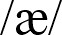 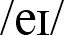 ww. wiedzę i reguły stosuje częściowo prawidłowo w ćwiczeniach leksykalnych i gramatycznychzna znaczną część nazw materiałów i odzieży oraz wyróżnionych zwrotówzna użycie i strukturę czasu Future Simple i konstrukcji be going tozna zasady wymowy głosek  i , w tym w znacznej części poprawnie grupuje podane wyrazy wg wymowyww. wiedzę i reguły stosuje w znacznej części prawidłowo w ćwiczeniach leksykalnych i gramatycznychzna większość nazw materiałów i odzieży oraz wyróżnionych zwrotówzna użycie i strukturę czasu Future Simple i konstrukcji be going tozna zasady wymowy głosek  i , w tym w większości poprawnie grupuje podane wyrazy wg wymowyww. wiedzę i reguły stosuje w większości prawidłowo w ćwiczeniach leksykalnych i gramatycznychzna prawie wszystkie nazwy materiałów i odzieży oraz wyróżnione zwrotyzna użycie i strukturę czasu Future Simple i konstrukcji be going tozna zasady wymowy głosek  i , w tym poprawnie grupuje podane wyrazy wg wymowyww. wiedzę i reguły stosuje prawidłowo w ćwiczeniach leksykalnych i gramatycznychzna wszystkie nazwy materiałów i odzieży oraz wyróżnione zwrotyzna użycie i strukturę czasu Future Simple i konstrukcji be going tozna zasady wymowy głosek  i , w tym poprawnie grupuje podane wyrazy wg wymowyww. wiedzę i reguły stosuje prawidłowo w ćwiczeniach leksykalnych i gramatycznychZNAJO-MOŚĆ ŚRODKÓW JĘZYKO-WYCHzna podstawowe nazwy materiałów i odzieży oraz część wyróżnionych zwrotówczęściowo zna użycie i strukturę czasu Future Simple i konstrukcji be going tozna zasady wymowy głosek  i , w tym częściowo poprawnie grupuje podane wyrazy wg wymowyww. wiedzę i reguły stosuje częściowo prawidłowo w ćwiczeniach leksykalnych i gramatycznychzna znaczną część nazw materiałów i odzieży oraz wyróżnionych zwrotówzna użycie i strukturę czasu Future Simple i konstrukcji be going tozna zasady wymowy głosek  i , w tym w znacznej części poprawnie grupuje podane wyrazy wg wymowyww. wiedzę i reguły stosuje w znacznej części prawidłowo w ćwiczeniach leksykalnych i gramatycznychzna większość nazw materiałów i odzieży oraz wyróżnionych zwrotówzna użycie i strukturę czasu Future Simple i konstrukcji be going tozna zasady wymowy głosek  i , w tym w większości poprawnie grupuje podane wyrazy wg wymowyww. wiedzę i reguły stosuje w większości prawidłowo w ćwiczeniach leksykalnych i gramatycznychzna prawie wszystkie nazwy materiałów i odzieży oraz wyróżnione zwrotyzna użycie i strukturę czasu Future Simple i konstrukcji be going tozna zasady wymowy głosek  i , w tym poprawnie grupuje podane wyrazy wg wymowyww. wiedzę i reguły stosuje prawidłowo w ćwiczeniach leksykalnych i gramatycznychzna wszystkie nazwy materiałów i odzieży oraz wyróżnione zwrotyzna użycie i strukturę czasu Future Simple i konstrukcji be going tozna zasady wymowy głosek  i , w tym poprawnie grupuje podane wyrazy wg wymowyww. wiedzę i reguły stosuje prawidłowo w ćwiczeniach leksykalnych i gramatycznychROZUMIE-NIE WYPO-WIEDZI & PRZETWA- RZANIE WYPO-WIEDZIrozumie część informacji w filmie wideo, dialogu, tekście i zdaniachczęściowo poprawnie odpowiada na pytanie do filmu, a w zadaniach na rozumienie tekstu pisanego znajduje określone informacje (odpowiedź na pytanie i uzupełnianie luk w zdaniach)częściowo poprawnie uzupełnia luki w podpisach ilustracjirozumie znaczną część informacji w filmie wideo, dialogu, tekście i zdaniachw znacznej części poprawnie odpowiada na pytanie do filmu, a w zadaniach na rozumienie tekstu pisanego znajduje określone informacje (odpowiedź na pytanie i uzupełnianie luk w zdaniach)w znacznej części poprawnie uzupełnia luki w podpisach ilustracjirozumie większość informacji w filmie wideo, dialogu, tekście i zdaniachw większości poprawnie odpowiada na pytanie do filmu, a w zadaniach na rozumienie tekstu pisanego znajduje określone informacje (odpowiedź na pytanie i uzupełnianie luk w zdaniach)w większości poprawnie uzupełnia luki w podpisach ilustracjirozumie prawie wszystkie informacje w filmie wideo, dialogu, tekście i zdaniachpoprawnie odpowiada na pytanie do filmu, a w zadaniach na rozumienie tekstu pisanego znajduje określone informacje (odpowiedź na pytanie i uzupełnianie luk w zdaniach)poprawnie uzupełnia luki w podpisach ilustracjirozumie wszystkie informacje w filmie wideo, dialogu, tekście i zdaniachpoprawnie odpowiada na pytanie do filmu, a w zadaniach na rozumienie tekstu pisanego znajduje określone informacje (odpowiedź na pytanie i uzupełnianie luk w zdaniach)poprawnie uzupełnia luki w podpisach ilustracjiTWORZE-NIE WY-POWIEDZI & REAGO-WANIE NA WYPO-WIEDZIczęściowo poprawnie odpowiada na pytanie, co robi, by chronić środowiskoz pomocą, wyraża i stara się uzasadnić swoją opinię nt. wybierania w pierwszej kolejności odzieży używanej (Think)prowadzi częściowo poprawnie dialogi sterowane nt. cen odzieży na ilustracjach (na podstawie ćw. 4)z pomocą, częściowo poprawnie odgrywa krótkie dialogi z użyciem will, be going to i podanych informacjistara się wypowiedzieć się krótko nt. sklepów z odzieżą używaną w Polsce (Culture)w znacznej części poprawnie odpowiada na pytanie, co robi, by chronić środowiskoczęściowo poprawnie wyraża i uzasadnia swoją opinię nt. wybierania w pierwszej kolejności odzieży używanej (Think)prowadzi w znacznej części poprawnie dialogi sterowane nt. cen odzieży na ilustracjach (na podstawie ćw. 4)w znacznej części poprawnie odgrywa krótkie dialogi z użyciem will, be going to i podanych informacjistara się wypowiedzieć się nt. sklepów z odzieżą używaną w UK i Polsce (Culture)w większości poprawnie odpowiada na pytanie, co robi, by chronić środowiskow większości poprawnie wyraża i uzasadnia swoją opinię nt. wybierania w pierwszej kolejności odzieży używanej (Think)prowadzi w większości poprawnie dialogi sterowane nt. cen odzieży na ilustracjach (na podstawie ćw. 4)w większości poprawnie odgrywa krótkie dialogi z użyciem will, be going to i podanych informacjiwypowiada się w znacznej części poprawnie nt. sklepów z odzieżą używaną w UK i Polsce (Culture)poprawnie odpowiada na pytanie, co robi, by chronić środowiskopoprawnie wyraża i uzasadnia swoją opinię nt. wybierania w pierwszej kolejności odzieży używanej (Think)prowadzi poprawnie dialogi sterowane nt. cen odzieży na ilustracjach (na podstawie ćw. 4)poprawnie odgrywa krótkie dialogi z użyciem will, be going to i podanych informacjiwypowiada się w większości poprawnie nt. sklepów z odzieżą używaną w UK i Polsce (Culture)swobodnie i poprawnie odpowiada na pytanie, co robi, by chronić środowisko swobodnie i poprawnie wyraża i uzasadnia swoją opinię nt. wybierania w pierwszej kolejności odzieży używanej (Think)prowadzi swobodnie i poprawnie dialogi sterowane nt. cen odzieży na ilustracjach (na podstawie ćw. 4)swobodnie i poprawnie odgrywa krótkie dialogi z użyciem will, be going to i podanych informacji wypowiada się swobodnie nt. sklepów z odzieżą używaną w UK i Polsce (Culture) WB 
(str. 46–47)rozwiązuje prawidłowo część zadań; stara się wykonać część zadań z ćwiczeń **rozwiązuje prawidłowo znaczną część zadań; stara się wykonać zadania z ćwicz. **rozwiązuje prawidłowo większość zadań, w tym część z ćwiczeń ***rozwiązuje prawidłowo prawie wszystkie zadania, w tym większość z ćwiczeń ***rozwiązuje prawidłowo wszystkie zadania, w tym z ćwiczeń ***UNIT # 17zna podstawowe czynności proekologiczneczęściowo zna użycie czasów Present Continuous i Present Simple do wyrażenia czynności przyszłychww. wiedzę i reguły stosuje częściowo prawidłowo w ćwiczeniach leksykalnych i gramatycznychzna znaczną część czynności proekologicznychzna użycie czasów Present Continuous i Present Simple do wyrażenia czynności przyszłychww. wiedzę i reguły stosuje w znacznej części prawidłowo w ćwiczeniach leksykalnych i gramatycznychzna większość czynności proekologicznychzna użycie czasów Present Continuous i Present Simple do wyrażenia czynności przyszłychww. wiedzę i reguły stosuje w większości prawidłowo w ćwiczeniach leksykalnych i gramatycznychzna prawie wszystkie czynności proekologicznezna użycie czasów Present Continuous i Present Simple do wyrażenia czynności przyszłychww. wiedzę i reguły stosuje prawidłowo w ćwiczeniach leksykalnych i gramatycznychzna wszystkie czynności proekologicznezna użycie czasów Present Continuous i Present Simple do wyrażenia czynności przyszłychww. wiedzę i reguły stosuje prawidłowo w ćwiczeniach leksykalnych i gramatycznychZNAJO-MOŚĆ ŚRODKÓW JĘZYKO-WYCHzna podstawowe czynności proekologiczneczęściowo zna użycie czasów Present Continuous i Present Simple do wyrażenia czynności przyszłychww. wiedzę i reguły stosuje częściowo prawidłowo w ćwiczeniach leksykalnych i gramatycznychzna znaczną część czynności proekologicznychzna użycie czasów Present Continuous i Present Simple do wyrażenia czynności przyszłychww. wiedzę i reguły stosuje w znacznej części prawidłowo w ćwiczeniach leksykalnych i gramatycznychzna większość czynności proekologicznychzna użycie czasów Present Continuous i Present Simple do wyrażenia czynności przyszłychww. wiedzę i reguły stosuje w większości prawidłowo w ćwiczeniach leksykalnych i gramatycznychzna prawie wszystkie czynności proekologicznezna użycie czasów Present Continuous i Present Simple do wyrażenia czynności przyszłychww. wiedzę i reguły stosuje prawidłowo w ćwiczeniach leksykalnych i gramatycznychzna wszystkie czynności proekologicznezna użycie czasów Present Continuous i Present Simple do wyrażenia czynności przyszłychww. wiedzę i reguły stosuje prawidłowo w ćwiczeniach leksykalnych i gramatycznychROZUMIE-NIE WYPO-WIEDZI & PRZETWA- RZANIE WYPO-WIEDZIrozumie część informacji w filmie wideo, tekstach (w tym wpisach na forum), dialogu i zdaniachz pomocą, częściowo poprawnie odpowiada na pytanie do filmu, w zadaniach na rozumienie tekstów pisanych znajduje określone informacje (odpowiedzi na pytania), a w zadaniach na rozumienie ze słuchu określa główną myśl i znajduje określone informacje (wybór wielokrotny)częściowo poprawnie dobiera czasowniki do luk w zdaniachrozumie znaczną część informacji w filmie wideo, tekstach (w tym wpisach na forum), dialogu i zdaniachw znacznej części poprawnie odpowiada na pytanie do filmu, w zadaniach na rozumienie tekstów pisanych znajduje określone informacje (odpowiedzi na pytania), a w zadaniach na rozumienie ze słuchu określa główną myśl i znajduje określone informacje (wybór wielokrotny)w znacznej części poprawnie dobiera czasowniki do luk w zdaniachrozumie większość informacji w filmie wideo, tekstach (w tym wpisach na forum), dialogu i zdaniachw większości poprawnie odpowiada na pytanie do filmu, w zadaniach na rozumienie tekstów pisanych znajduje określone informacje (odpowiedzi na pytania), a w zadaniach na rozumienie ze słuchu określa główną myśl i znajduje określone informacje (wybór wielokrotny)w większości poprawnie dobiera czasowniki do luk w zdaniachrozumie prawie wszystkie informacje w filmie wideo, tekstach (w tym wpisach na forum), dialogu i zdaniachpoprawnie odpowiada na pytanie do filmu, w zadaniach na rozumienie tekstów pisanych znajduje określone informacje (odpowiedzi na pytania), a w zadaniach na rozumienie ze słuchu określa główną myśl i znajduje określone informacje (wybór wielokrotny)poprawnie dobiera czasowniki do luk w zdaniachrozumie wszystkie informacje w filmie wideo, tekstach (w tym wpisach na forum), dialogu i zdaniachpoprawnie odpowiada na pytanie do filmu, w zadaniach na rozumienie tekstów pisanych znajduje określone informacje (odpowiedzi na pytania), a w zadaniach na rozumienie ze słuchu określa główną myśl i znajduje określone informacje (wybór wielokrotny)poprawnie dobiera czasowniki do luk w zdaniachTWORZE-NIE WY-POWIEDZI & REAGO-WANIE NA WYPO-WIEDZIz pomocą, częściowo poprawnie odpowiada na pytanie o trzy rzeczy, które może zrobić, by pomóc środowisku (Think)z pomocą, częściowo poprawnie stara się wypowiedzieć się nt. wykonywanych czynności proekologicznych (na podstawie ćw. 4)prowadzi częściowo poprawnie dialogi sterowane na podstawie podanych informacjiz pomocą, częściowo poprawnie odpowiada na pytanie, jak może zmienić swój styl życia na bardziej ekologicznyz dużą pomocą, częściowo poprawnie pisze wpis na forum internetowym nt. swoich ekologicznych obietnicczęściowo poprawnie odpowiada na pytanie o trzy rzeczy, które może zrobić, by pomóc środowisku (Think)w znacznej części poprawnie wypowiada się nt. wykonywanych czynności proekologicznych (na podstawie ćw. 4)prowadzi w znacznej części poprawnie dialogi sterowane na podstawie podanych informacjiw znacznej części poprawnie odpowiada na pytanie, jak może zmienić swój styl życia na bardziej ekologicznypisze częściowo poprawnie wpis na forum internetowym nt. swoich ekologicznych obietnicw większości poprawnie odpowiada na pytanie o trzy rzeczy, które może zrobić, by pomóc środowisku (Think)w większości poprawnie wypowiada się nt. wykonywanych czynności proekologicznych (na podstawie ćw. 4)prowadzi w większości poprawnie dialogi sterowane na podstawie podanych informacjiw większości poprawnie odpowiada na pytanie, jak może zmienić swój styl życia na bardziej ekologicznypisze w znacznej części poprawnie wpis na forum internetowym nt. swoich ekologicznych obietnicpoprawnie odpowiada na pytanie o trzy rzeczy, które może zrobić, by pomóc środowisku (Think)poprawnie wypowiada się nt. wykonywanych czynności proekologicznych (na podstawie ćw. 4)prowadzi poprawnie dialogi sterowane na podstawie podanych informacjipoprawnie odpowiada na pytanie, jak może zmienić swój styl życia na bardziej ekologicznypisze w większości poprawnie wpis na forum internetowym nt. swoich ekologicznych obietnicswobodnie i poprawnie odpowiada na pytanie o trzy rzeczy, które może zrobić, by pomóc środowisku (Think)swobodnie i poprawnie wypowiada się nt. wykonywanych czynności proekologicznych (na podstawie ćw. 4))prowadzi swobodnie i poprawnie dialogi sterowane na podstawie podanych informacjiswobodnie i poprawnie odpowiada na pytanie, jak może zmienić swój styl życia na bardziej ekologiczny pisze poprawnie wpis na forum internetowym nt. swoich ekologicznych obietnicWB 
(str. 48–49)rozwiązuje prawidłowo część zadań; stara się wykonać część zadań z ćwiczeń **rozwiązuje prawidłowo znaczną część zadań; stara się wykonać zadania z ćwicz. **rozwiązuje prawidłowo większość zadań, w tym część z ćwiczeń ***rozwiązuje prawidłowo prawie wszystkie zadania, w tym większość z ćwiczeń ***rozwiązuje prawidłowo wszystkie zadania, w tym z ćwiczeń ***UNIT # 18CLIL: Citizenshipzna podstawowe słownictwo związane z recyklingiemzna część słownictwa i zwrotów związanych z proponowaniemczęściowo zna użycie i strukturę trybu warunkowego typu 0 i 1ww. wiedzę i reguły stosuje częściowo prawidłowo w ćwiczeniach leksykalnych i gramatycznychzna znaczną część słownictwa związanego z recyklingiemzna znaczną część słownictwa i zwrotów związanych z proponowaniemzna użycie i strukturę trybu warunkowego typu 0 i 1ww. wiedzę i reguły stosuje w znacznej części prawidłowo w ćwiczeniach leksykalnych i gramatycznychzna większość słownictwa związanego z recyklingiemzna większość słownictwa i zwrotów związanych z proponowaniemzna użycie i strukturę trybu warunkowego typu 0 i 1ww. wiedzę i reguły stosuje w większości prawidłowo w ćwiczeniach leksykalnych i gramatycznychzna prawie całe słownictwo związane z recyklingiemzna prawie całe słownictwo i zwroty związane z proponowaniemzna użycie i strukturę trybu warunkowego typu 0 i 1ww. wiedzę i reguły stosuje prawidłowo w ćwiczeniach leksykalnych i gramatycznychzna całe słownictwo związane z recyklingiemzna całe słownictwo i zwroty związane z proponowaniemzna użycie i strukturę trybu warunkowego typu 0 i 1ww. wiedzę i reguły stosuje prawidłowo w ćwiczeniach leksykalnych i gramatycznychZNAJO-MOŚĆ ŚRODKÓW JĘZYKO-WYCHzna podstawowe słownictwo związane z recyklingiemzna część słownictwa i zwrotów związanych z proponowaniemczęściowo zna użycie i strukturę trybu warunkowego typu 0 i 1ww. wiedzę i reguły stosuje częściowo prawidłowo w ćwiczeniach leksykalnych i gramatycznychzna znaczną część słownictwa związanego z recyklingiemzna znaczną część słownictwa i zwrotów związanych z proponowaniemzna użycie i strukturę trybu warunkowego typu 0 i 1ww. wiedzę i reguły stosuje w znacznej części prawidłowo w ćwiczeniach leksykalnych i gramatycznychzna większość słownictwa związanego z recyklingiemzna większość słownictwa i zwrotów związanych z proponowaniemzna użycie i strukturę trybu warunkowego typu 0 i 1ww. wiedzę i reguły stosuje w większości prawidłowo w ćwiczeniach leksykalnych i gramatycznychzna prawie całe słownictwo związane z recyklingiemzna prawie całe słownictwo i zwroty związane z proponowaniemzna użycie i strukturę trybu warunkowego typu 0 i 1ww. wiedzę i reguły stosuje prawidłowo w ćwiczeniach leksykalnych i gramatycznychzna całe słownictwo związane z recyklingiemzna całe słownictwo i zwroty związane z proponowaniemzna użycie i strukturę trybu warunkowego typu 0 i 1ww. wiedzę i reguły stosuje prawidłowo w ćwiczeniach leksykalnych i gramatycznychROZUMIE-NIE WYPO-WIEDZI & PRZETWA- RZANIE WYPO-WIEDZIrozumie część informacji w filmie wideo, tekstach, dialogu i zdaniachz pomocą, częściowo poprawnie odpowiada na pytanie do filmu, w zadaniach na rozumienie tekstu pisanego określa intencje autora, wybiera właściwe opcje odpowiedzi (zadanie typu P/F/brak info) i koryguje błędne informacje w zdaniach, a w zadaniu na rozumienie ze słuchu (dialog) znajduje określone informacje (odpowiedź na pytanie)w znacznej części poprawnie wybiera przedmioty niepasujące do koszy na śmiecirozumie znaczną część informacji w filmie wideo, tekstach, dialogu i zdaniachw znacznej części poprawnie odpowiada na pytanie do filmu, w zadaniach na rozumienie tekstu pisanego określa intencje autora, wybiera właściwe opcje odpowiedzi (zadanie typu P/F/brak info) i koryguje błędne informacje w zdaniach, a w zadaniu na rozumienie ze słuchu (dialog) znajduje określone informacje (odpowiedź na pytanie)w większości poprawnie wybiera przedmioty niepasujące do koszy na śmiecirozumie większość informacji w filmie wideo, tekstach, dialogu i zdaniachw większości poprawnie odpowiada na pytanie do filmu, w zadaniach na rozumienie tekstu pisanego określa intencje autora, wybiera właściwe opcje odpowiedzi (zadanie typu P/F/brak info) i koryguje błędne informacje w zdaniach, a w zadaniu na rozumienie ze słuchu (dialog) znajduje określone informacje (odpowiedź na pytanie)poprawnie wybiera przedmioty niepasujące do koszy na śmiecirozumie prawie wszystkie informacje w filmie wideo, tekstach, dialogu i zdaniachpoprawnie odpowiada na pytanie do filmu, w zadaniach na rozumienie tekstu pisanego określa intencje autora, wybiera właściwe opcje odpowiedzi (zadanie typu P/F/brak info) i koryguje błędne informacje w zdaniach, a w zadaniu na rozumienie ze słuchu (dialog) znajduje określone informacje (odpowiedź na pytanie)poprawnie wybiera przedmioty niepasujące do koszy na śmiecirozumie wszystkie informacje w filmie wideo, tekstach, dialogu i zdaniachpoprawnie odpowiada na pytanie do filmu, w zadaniach na rozumienie tekstu pisanego określa intencje autora, wybiera właściwe opcje odpowiedzi (zadanie typu P/F/brak info) i koryguje błędne informacje w zdaniach, a w zadaniu na rozumienie ze słuchu (dialog) znajduje określone informacje (odpowiedź na pytanie)poprawnie wybiera przedmioty niepasujące do koszy na śmieciTWORZE-NIE WY-POWIEDZI & REAGO-WANIE NA WYPO-WIEDZIczęściowo poprawnie przedstawia sposoby ponownego wykorzystania butelki plastikowej (Think)z pomocą, częściowo poprawnie wypowiada się nt. tego, co można wyprodukować z poddanych recyklingowi rzeczy z ćw. 4 (ICT)z dużą pomocą, częściowo poprawnie stara się prowadzić dialogi dot. ograniczenia ilości śmieci w szkolew znacznej części poprawnie przedstawia sposoby ponownego wykorzystania butelki plastikowej (Think)w znacznej części poprawnie wypowiada się nt. tego, co można wyprodukować z poddanych recyklingowi rzeczy z ćw. 4 (ICT)prowadzi częściowo poprawnie dialogi dot. ograniczenia ilości śmieci w szkolew większości poprawnie przedstawia sposoby ponownego wykorzystania butelki plastikowej (Think)w większości poprawnie wypowiada się nt. tego, co można wyprodukować z poddanych recyklingowi rzeczy z ćw. 4 (ICT)prowadzi w znacznej części poprawnie dialogi dot. ograniczenia ilości śmieci w szkolepoprawnie przedstawia sposoby ponownego wykorzystania butelki plastikowej (Think)poprawnie wypowiada się nt. tego, co można wyprodukować z poddanych recyklingowi rzeczy z ćw. 4 (ICT)prowadzi w większości poprawnie dialogi dot. ograniczenia ilości śmieci w szkoleswobodnie i poprawnie przedstawia sposoby ponownego wykorzystania butelki plastikowej (Think)swobodnie i poprawnie wypowiada się nt. tego, co można wyprodukować z poddanych recyklingowi rzeczy z ćw. 4 (ICT)prowadzi swobodnie i poprawnie dialogi dot. ograniczenia ilości śmieci w szkoleWB 
(str. 50–51)rozwiązuje prawidłowo część zadań; stara się wykonać część zadań z ćwiczeń **rozwiązuje prawidłowo znaczną część zadań; stara się wykonać zadania z ćwicz. **rozwiązuje prawidłowo większość zadań, w tym część z ćwiczeń ***rozwiązuje prawidłowo prawie wszystkie zadania, w tym większość z ćwiczeń ***rozwiązuje prawidłowo wszystkie zadania, w tym z ćwiczeń ***UNIT # 19zna część nazw zagrożonych zwierzątczęściowo zna i rozumie użycie czasowników modalnych must i have to do wyrażenia obowiązku, konieczności lub ich brakuww. wiedzę i reguły stosuje częściowo prawidłowo w ćwiczeniach leksykalnych i gramatycznychzna znaczną część nazw zagrożonych zwierzątzna i rozumie użycie czasowników modalnych must i have to do wyrażenia obowiązku, konieczności lub ich brakuww. wiedzę i reguły stosuje w znacznej części prawidłowo w ćwiczeniach leksykalnych i gramatycznychzna większość nazw zagrożonych zwierzątzna i rozumie użycie czasowników modalnych must i have to do wyrażenia obowiązku, konieczności lub ich brakuww. wiedzę i reguły stosuje w większości prawidłowo w ćwiczeniach leksykalnych i gramatycznychzna prawie wszystkie nazwy zagrożonych zwierzątzna i rozumie użycie czasowników modalnych must i have to do wyrażenia obowiązku, konieczności lub ich brakuww. wiedzę i reguły stosuje prawidłowo w ćwiczeniach leksykalnych i gramatycznychzna wszystkie nazwy zagrożonych zwierzątzna i rozumie użycie czasowników modalnych must i have to do wyrażenia obowiązku, konieczności lub ich brakuww. wiedzę i reguły stosuje prawidłowo w ćwiczeniach leksykalnych i gramatycznychZNAJO-MOŚĆ ŚRODKÓW JĘZYKO-WYCHzna część nazw zagrożonych zwierzątczęściowo zna i rozumie użycie czasowników modalnych must i have to do wyrażenia obowiązku, konieczności lub ich brakuww. wiedzę i reguły stosuje częściowo prawidłowo w ćwiczeniach leksykalnych i gramatycznychzna znaczną część nazw zagrożonych zwierzątzna i rozumie użycie czasowników modalnych must i have to do wyrażenia obowiązku, konieczności lub ich brakuww. wiedzę i reguły stosuje w znacznej części prawidłowo w ćwiczeniach leksykalnych i gramatycznychzna większość nazw zagrożonych zwierzątzna i rozumie użycie czasowników modalnych must i have to do wyrażenia obowiązku, konieczności lub ich brakuww. wiedzę i reguły stosuje w większości prawidłowo w ćwiczeniach leksykalnych i gramatycznychzna prawie wszystkie nazwy zagrożonych zwierzątzna i rozumie użycie czasowników modalnych must i have to do wyrażenia obowiązku, konieczności lub ich brakuww. wiedzę i reguły stosuje prawidłowo w ćwiczeniach leksykalnych i gramatycznychzna wszystkie nazwy zagrożonych zwierzątzna i rozumie użycie czasowników modalnych must i have to do wyrażenia obowiązku, konieczności lub ich brakuww. wiedzę i reguły stosuje prawidłowo w ćwiczeniach leksykalnych i gramatycznychROZUMIE-NIE WYPO-WIEDZI & PRZETWA- RZANIE WYPO-WIEDZIrozumie część informacji w filmie wideo, tekstach, wypowiedzi i zdaniachz pomocą, częściowo poprawnie odpowiada na pytanie do filmu, w zadaniach na rozumienie tekstu pisanego znajduje określone informacje (odpowiedź na pytanie i wybór wielokrotny), a w zadaniach na rozumienie ze słuchu określa, co należy wpisać w luki i uzupełnia luki w treści plakatuczęściowo poprawnie dobiera podpisy do ilustracjirozumie znaczną część informacji w filmie wideo, tekstach, wypowiedzi i zdaniachw znacznej części poprawnie odpowiada na pytanie do filmu, w zadaniach na rozumienie tekstu pisanego znajduje określone informacje (odpowiedź na pytanie i wybór wielokrotny), a w zadaniach na rozumienie ze słuchu określa, co należy wpisać w luki i uzupełnia luki w treści plakatuw znacznej części poprawnie dobiera podpisy do ilustracjirozumie większość informacji w filmie wideo, tekstach, wypowiedzi i zdaniachw większości poprawnie odpowiada na pytanie do filmu, w zadaniach na rozumienie tekstu pisanego znajduje określone informacje (odpowiedź na pytanie i wybór wielokrotny), a w zadaniach na rozumienie ze słuchu określa, co należy wpisać w luki i uzupełnia luki w treści plakatuw większości poprawnie dobiera podpisy do ilustracjirozumie prawie wszystkie informacje w filmie wideo, tekstach, wypowiedzi i zdaniachpoprawnie odpowiada na pytanie do filmu, w zadaniach na rozumienie tekstu pisanego znajduje określone informacje (odpowiedź na pytanie i wybór wielokrotny), a w zadaniach na rozumienie ze słuchu określa, co należy wpisać w luki i uzupełnia luki w treści plakatupoprawnie dobiera podpisy do ilustracjirozumie wszystkie informacje w filmie wideo, tekstach, wypowiedzi i zdaniachpoprawnie odpowiada na pytanie do filmu, w zadaniach na rozumienie tekstu pisanego znajduje określone informacje (odpowiedź na pytanie i wybór wielokrotny), a w zadaniach na rozumienie ze słuchu określa, co należy wpisać w luki i uzupełnia luki w treści plakatupoprawnie dobiera podpisy do ilustracjiTWORZE-NIE WY-POWIEDZI & REAGO-WANIE NA WYPO-WIEDZIz pomocą, częściowo poprawnie stara się wyrazić opinię nt. sposobu, w jaki możemy pomóc zagrożonym gatunkom zwierząt (Think)prowadzi częściowo poprawnie dialogi sterowane: odgaduje nazwy zwierząt poprzez zadawanie pytańzbiera informacje nt. sposobów ochrony zagrożonych gatunków zwierząt i z pomocą przygotowuje prezentację na ten temat; z pomocą, częściowo poprawnie dokonuje prezentacji na forum klasy (projekt ICT)w znacznej części poprawnie wyraża opinię nt. sposobu, w jaki możemy pomóc zagrożonym gatunkom zwierząt (Think)prowadzi w znacznej części poprawnie dialogi sterowane: odgaduje nazwy zwierząt poprzez zadawanie pytańzbiera informacje nt. sposobów ochrony zagrożonych gatunków zwierząt i przygotowuje prezentację na ten temat; częściowo poprawnie dokonuje krótkiej prezentacji na forum klasy (projekt ICT)w większości poprawnie wyraża opinię nt. sposobu, w jaki możemy pomóc zagrożonym gatunkom zwierząt (Think)prowadzi w większości poprawnie dialogi sterowane: odgaduje nazwy zwierząt poprzez zadawanie pytańzbiera informacje nt. sposobów ochrony zagrożonych gatunków zwierząt i przygotowuje prezentację na ten temat; w znacznej części poprawnie dokonuje prezentacji na forum klasy (projekt ICT)poprawnie wyraża opinię nt. sposobu, w jaki możemy pomóc zagrożonym gatunkom zwierząt (Think)prowadzi poprawnie dialogi sterowane: odgaduje nazwy zwierząt poprzez zadawanie pytańzbiera informacje nt. sposobów ochrony zagrożonych gatunków zwierząt i przygotowuje prezentację (i ewentualnie podcast) na ten temat; w większości poprawnie dokonuje prezentacji na forum klasy (projekt ICT)swobodnie i poprawnie wyraża opinię nt. sposobu, w jaki możemy pomóc zagrożonym gatunkom zwierząt (Think)prowadzi swobodnie i poprawnie dialogi sterowane: odgaduje nazwy zwierząt poprzez zadawanie pytań zbiera informacje nt. sposobów ochrony zagrożonych gatunków zwierząt i przygotowuje prezentację (i ewentualnie podcast) na ten temat; poprawnie dokonuje prezentacji na forum klasy (projekt ICT)WB 
(str. 52–53)rozwiązuje prawidłowo część zadań; stara się wykonać część zadań z ćwiczeń **rozwiązuje prawidłowo znaczną część zadań; stara się wykonać zadania z ćwicz. **rozwiązuje prawidłowo większość zadań, w tym część z ćwiczeń ***rozwiązuje prawidłowo prawie wszystkie zadania, w tym większość z ćwiczeń ***rozwiązuje prawidłowo wszystkie zadania, w tym z ćwiczeń ***UNIT # 20zna podstawowe czynności przyjazne dla środowiskaczęściowo zna zaimki względne who, which, whose, where i ich użycieczęściowo zna strukturę i użycie zdań względnych definiującychww. wiedzę i reguły stosuje częściowo prawidłowo w ćwiczeniach leksykalnych i gramatycznychzna znaczną część czynności przyjaznych dla środowiskazna zaimki względne who, which, whose, where i ich użyciezna strukturę i użycie zdań względnych definiującychww. wiedzę i reguły stosuje w znacznej części prawidłowo w ćwiczeniach leksykalnych i gramatycznychzna większość czynności przyjaznych dla środowiskazna zaimki względne who, which, whose, where i ich użyciezna strukturę i użycie zdań względnych definiującychww. wiedzę i reguły stosuje w większości prawidłowo w ćwiczeniach leksykalnych i gramatycznychzna prawie wszystkie czynności przyjazne dla środowiskazna zaimki względne who, which, whose, where i ich użyciezna strukturę i użycie zdań względnych definiującychww. wiedzę i reguły stosuje prawidłowo w ćwiczeniach leksykalnych i gramatycznychzna wszystkie czynności przyjazne dla środowiskazna zaimki względne who, which, whose, where i ich użyciezna strukturę i użycie zdań względnych definiującychww. wiedzę i reguły stosuje prawidłowo w ćwiczeniach leksykalnych i gramatycznychZNAJO-MOŚĆ ŚRODKÓW JĘZYKO-WYCHzna podstawowe czynności przyjazne dla środowiskaczęściowo zna zaimki względne who, which, whose, where i ich użycieczęściowo zna strukturę i użycie zdań względnych definiującychww. wiedzę i reguły stosuje częściowo prawidłowo w ćwiczeniach leksykalnych i gramatycznychzna znaczną część czynności przyjaznych dla środowiskazna zaimki względne who, which, whose, where i ich użyciezna strukturę i użycie zdań względnych definiującychww. wiedzę i reguły stosuje w znacznej części prawidłowo w ćwiczeniach leksykalnych i gramatycznychzna większość czynności przyjaznych dla środowiskazna zaimki względne who, which, whose, where i ich użyciezna strukturę i użycie zdań względnych definiującychww. wiedzę i reguły stosuje w większości prawidłowo w ćwiczeniach leksykalnych i gramatycznychzna prawie wszystkie czynności przyjazne dla środowiskazna zaimki względne who, which, whose, where i ich użyciezna strukturę i użycie zdań względnych definiującychww. wiedzę i reguły stosuje prawidłowo w ćwiczeniach leksykalnych i gramatycznychzna wszystkie czynności przyjazne dla środowiskazna zaimki względne who, which, whose, where i ich użyciezna strukturę i użycie zdań względnych definiującychww. wiedzę i reguły stosuje prawidłowo w ćwiczeniach leksykalnych i gramatycznychROZUMIE-NIE WYPO-WIEDZI & PRZETWA- RZANIE WYPO-WIEDZIrozumie część informacji w filmie wideo, tekstach (reklamy, e-mail) i zdaniachz pomocą, częściowo poprawnie odpowiada na pytanie do filmu, a w zadaniach na rozumienie tekstu pisanego znajduje określone informacje (odpowiedzi na pytania)częściowo poprawnie uzupełnia luki w podpisach ilustracjirozumie znaczną część informacji w filmie wideo, tekstach (reklamy, e-mail) i zdaniachw znacznej części poprawnie odpowiada na pytanie do filmu, a w zadaniach na rozumienie tekstu pisanego znajduje określone informacje (odpowiedzi na pytania)w znacznej części poprawnie uzupełnia luki w podpisach ilustracjirozumie większość informacji w filmie wideo, tekstach (reklamy, e-mail) i zdaniachw większości poprawnie odpowiada na pytanie do filmu, a w zadaniach na rozumienie tekstu pisanego znajduje określone informacje (odpowiedzi na pytania)w większości poprawnie uzupełnia luki w podpisach ilustracjirozumie prawie wszystkie informacje w filmie wideo, tekstach (reklamy, e-mail) i zdaniachpoprawnie odpowiada na pytanie do filmu, a w zadaniach na rozumienie tekstu pisanego znajduje określone informacje (odpowiedzi na pytania)poprawnie uzupełnia luki w podpisach ilustracjirozumie wszystkie informacje w filmie wideo, tekstach (reklamy, e-mail) i zdaniachpoprawnie odpowiada na pytanie do filmu, a w zadaniach na rozumienie tekstu pisanego znajduje określone informacje (odpowiedzi na pytania)poprawnie uzupełnia luki w podpisach ilustracjiTWORZE-NIE WY-POWIEDZI & REAGO-WANIE NA WYPO-WIEDZIz pomocą, częściowo poprawnie odpowiada na pytanie dot. podjęcia decyzji o następnych wakacjach (Think)z pomocą stara się uczestniczyć w dyskusji nt. trzech powodów, dla których ekoturystyka jest dobrym pomysłem (Values)częściowo poprawnie wypowiada się nt. wykonywanych kiedykolwiek czynności (na podstawie ćw. 4)z pomocą, częściowo poprawnie stara się odpowiedzieć na pytanie, co czyni go odpowiedzialnym turystąz pomocą, częściowo poprawnie pisze do kolegi/ koleżanki e-mail nt. planów wakacyjnychczęściowo poprawnie odpowiada na pytanie dot. podjęcia decyzji o następnych wakacjach (Think)stara się uczestniczyć w dyskusji nt. trzech powodów, dla których ekoturystyka jest dobrym pomysłem (Values)w znacznej części poprawnie wypowiada się nt. wykonywanych kiedykolwiek czynności (na podstawie ćw. 4)częściowo poprawnie odpowiada na pytanie, co czyni go odpowiedzialnym turystączęściowo poprawnie pisze do kolegi/koleżanki e-mail nt. planów wakacyjnychw znacznej części poprawnie odpowiada na pytanie dot. podjęcia decyzji o następnych wakacjach (Think)uczestniczy w dyskusji nt. trzech powodów, dla których ekoturystyka jest dobrym pomysłem (Values)w większości poprawnie wypowiada się nt. wykonywanych kiedykolwiek czynności (na podstawie ćw. 4)w znacznej części poprawnie odpowiada na pytanie, co czyni go odpowiedzialnym turystąw znacznej części poprawnie pisze do kolegi/koleżanki e-mail nt. planów wakacyjnychw większości poprawnie odpowiada na pytanie dot. podjęcia decyzji o następnych wakacjach (Think)uczestniczy dość aktywnie w dyskusji nt. trzech powodów, dla których ekoturystyka jest dobrym pomysłem (Values)poprawnie wypowiada się nt. wykonywanych kiedykolwiek czynności (na podstawie ćw. 4)w większości poprawnie odpowiada na pytanie, co czyni go odpowiedzialnym turystąw większości poprawnie pisze do kolegi/koleżanki e-mail nt. planów wakacyjnychdość swobodnie i poprawnie odpowiada na pytanie dot. podjęcia decyzji o następnych wakacjach (Think)uczestniczy aktywnie w dyskusji nt. trzech powodów, dla których ekoturystyka jest dobrym pomysłem (Values)swobodnie i poprawnie wypowiada się nt. wykonywanych kiedykolwiek czynności (na podstawie ćw. 4)swobodnie i poprawnie odpowiada na pytanie, co czyni go odpowiedzialnym turystąpoprawnie pisze do kolegi/ koleżanki e-mail nt. planów wakacyjnychWB 
(str. 54–55)rozwiązuje prawidłowo część zadań; stara się wykonać część zadań z ćwiczeń **rozwiązuje prawidłowo znaczną część zadań; stara się wykonać zadania z ćwicz. **rozwiązuje prawidłowo większość zadań, w tym część z ćwiczeń ***rozwiązuje prawidłowo prawie wszystkie zadania, w tym większość z ćwiczeń ***rozwiązuje prawidłowo wszystkie zadania, w tym z ćwiczeń ***PUBLIC SPEAKING 
# 4zna podstawowe słownictwo używane do opisu miejsca docelowego wyjazdu ekoturystycznegozna zasady dot. przygotowania prezentacji; określa, który wstęp stanowi zwrócenie się do publiczności, a który opisuje sytuację; częściowo poprawnie grupuje podane pomysły wg nagłówkówz pomocą, częściowo poprawnie określa, jak udana jest przykładowa prezentacjaz pomocą przygotowuje i stara się przedstawić na forum klasy krótką prezentację nt. miejsca docelowego wyjazdu ekoturystycznegoz pomocą, częściowo poprawnie wyraża i stara się uzasadnić swoją opinię nt. miejsca docelowego wyjazdu ekoturystycznego, który by wybrał (Think)zna znaczną część słownictwa używanego do opisu miejsca docelowego wyjazdu ekoturystycznegozna zasady dot. przygotowania prezentacji; określa, który wstęp stanowi zwrócenie się do publiczności, a który opisuje sytuację; w znacznej części poprawnie grupuje podane pomysły wg nagłówkóww znacznej części poprawnie określa, jak udana jest przykładowa prezentacjaprzygotowuje i w znacznej części poprawnie przedstawia na forum klasy swoją prezentację nt. miejsca docelowego wyjazdu ekoturystycznegowyraża i stara się uzasadnić swoją opinię nt. miejsca docelowego wyjazdu ekoturystycznego, który by wybrał (Think)zna większość słownictwa używanego do opisu miejsca docelowego wyjazdu ekoturystycznegozna zasady dot. przygotowania prezentacji; określa, który wstęp stanowi zwrócenie się do publiczności, a który opisuje sytuację; w większości poprawnie grupuje podane pomysły wg nagłówkóww większości poprawnie określa, jak udana jest przykładowa prezentacjaprzygotowuje i w większości poprawnie przedstawia na forum klasy swoją prezentację nt. miejsca docelowego wyjazdu ekoturystycznegow większości poprawnie wyraża i uzasadnia swoją opinię nt. miejsca docelowego wyjazdu ekoturystycznego, który by wybrał (Think)zna prawie całe słownictwo używane do opisu miejsca docelowego wyjazdu ekoturystycznegozna zasady dot. przygotowania prezentacji; określa, który wstęp stanowi zwrócenie się do publiczności, a który opisuje sytuację; poprawnie grupuje podane pomysły wg nagłówkówpoprawnie określa, jak udana jest przykładowa prezentacjaprzygotowuje i poprawnie przedstawia na forum klasy swoją prezentację nt. miejsca docelowego wyjazdu ekoturystycznegopoprawnie wyraża i uzasadnia swoją opinię nt. miejsca docelowego wyjazdu ekoturystycznego, który by wybrał (Think)zna całe słownictwo używane do opisu miejsca docelowego wyjazdu ekoturystycznegozna zasady dot. przygotowania prezentacji; określa, który wstęp stanowi zwrócenie się do publiczności, a który opisuje sytuację; poprawnie grupuje podane pomysły wg nagłówkówpoprawnie określa, jak udana jest przykładowa prezentacjaprzygotowuje i poprawnie przedstawia na forum klasy swoją prezentację nt. miejsca docelowego wyjazdu ekoturystycznegoswobodnie i poprawnie wyraża i uzasadnia swoją opinię nt. miejsca docelowego wyjazdu ekoturystycznego, który by wybrał (Think)REVIEW # 4wykonuje prawidłowo część zadań z ćwiczeń powtórzeniowych dot. leksyki, gramatyki i reagowania językowegopoprawnie rozwiązuje część zadań na rozumienie ze słuchu (uzupełnianie luk w notatce) oraz rozumienie tekstów pisanych (uzupełnianie luk otwartych w e-mailu i udzielanie odpowiedzi na pytania do tekstu)częściowo potrafi dokonać samooceny wiedzy i umiejętności nabytych w module 4wykonuje prawidłowo znaczną część zadań z ćwiczeń powtórzeniowych dot. leksyki, gramatyki i reagowania językowegopoprawnie rozwiązuje znaczną część zadań na rozumienie ze słuchu (uzupełnianie luk w notatce) oraz rozumienie tekstów pisanych (uzupełnianie luk otwartych w e-mailu i udzielanie odpowiedzi na pytania do tekstu)w znacznym stopniu potrafi dokonać samooceny wiedzy i umiejętności nabytych w module 4wykonuje prawidłowo większość zadań z ćwiczeń powtórzeniowych dot. leksyki, gramatyki i reagowania językowegopoprawnie rozwiązuje większość zadań na rozumienie ze słuchu (uzupełnianie luk w notatce) oraz rozumienie tekstów pisanych (uzupełnianie luk otwartych w e-mailu i udzielanie odpowiedzi na pytania do tekstu)w dużym stopniu potrafi dokonać samooceny wiedzy i umiejętności nabytych w module 4wykonuje prawidłowo prawie wszystkie zadania z ćwiczeń powtórzeniowych dot. leksyki, gramatyki i reagowania językowegopoprawnie rozwiązuje prawie wszystkie zadania na rozumienie ze słuchu (uzupełnianie luk w notatce) oraz rozumienie tekstów pisanych (uzupełnianie luk otwartych w e-mailu i udzielanie odpowiedzi na pytania do tekstu)w większości potrafi dokonać samooceny wiedzy i umiejętności nabytych w module 4wykonuje prawidłowo wszystkie zadania z ćwiczeń powtórzeniowych dot. leksyki, gramatyki i reagowania językowegopoprawnie i samodzielnie rozwiązuje zadania na rozumienie ze słuchu (uzupełnianie luk w notatce) oraz rozumienie tekstów pisanych (uzupełnianie luk otwartych w e-mailu i udzielanie odpowiedzi na pytania do tekstu)potrafi dokonać samooceny wiedzy i umiejętności nabytych w module 4WB 
(str. 56–57, 85)rozwiązuje prawidłowo część zadańrozwiązuje prawidłowo znaczną część zadańrozwiązuje prawidłowo większość zadańrozwiązuje prawidłowo prawie wszystkie zadaniarozwiązuje prawidłowo wszystkie zadaniaFUN TIME 
# 4częściowo poprawnie uzupełnia informacje dot. recyklingu podanymi liczbami i sprawdza odpowiedzi w interneciestara się rozwiązać zagadkęczęściowo poprawnie odpowiada na pytanie dot. piosenki i stara się wymyślić jej tytuł (Think)z pomocą, częściowo poprawnie przedstawia na forum klasy jeden pomysł na ratowanie naszej planety (Think)rozumie znaczenie powiedzenia He’s as sick as a parrot.w znacznej części poprawnie uzupełnia informacje dot. recyklingu podanymi liczbami i sprawdza odpowiedzi w interneciestara się rozwiązać zagadkęw znacznej części poprawnie odpowiada na pytanie dot. piosenki i wymyśla jej tytuł (Think)częściowo poprawnie przedstawia na forum klasy dwa pomysły na ratowanie naszej planety (Think)rozumie znaczenie powiedzenia He’s as sick as a parrot.w większości poprawnie uzupełnia informacje dot. recyklingu podanymi liczbami i sprawdza odpowiedzi w interneciepoprawnie rozwiązuje zagadkęw większości poprawnie odpowiada na pytanie dot. piosenki i wymyśla jej tytuł (Think)w znacznej części poprawnie przedstawia na forum klasy trzy pomysły na ratowanie naszej planety (Think)rozumie znaczenie powiedzenia He’s as sick as a parrot.poprawnie uzupełnia informacje dot. recyklingu podanymi liczbami i sprawdza odpowiedzi w interneciepoprawnie rozwiązuje zagadkępoprawnie odpowiada na pytanie dot. piosenki i wymyśla jej tytuł (Think)w większości poprawnie przedstawia na forum klasy trzy pomysły na ratowanie naszej planety (Think)rozumie znaczenie powiedzenia He’s as sick as a parrot.poprawnie uzupełnia informacje dot. recyklingu podanymi liczbami i sprawdza odpowiedzi w interneciepoprawnie rozwiązuje zagadkępoprawnie odpowiada na pytanie dot. piosenki i wymyśla jej tytuł (Think)poprawnie przedstawia na forum klasy trzy pomysły na ratowanie naszej planety (Think)rozumie znaczenie powiedzenia He’s as sick as a parrot.# CODE-CRACKERS Episode 4rozumie część informacji w komiksie; poprawnie rozwiązuje część zadań dot. komiksu i odgrywa wybraną rolę z komiksuczęściowo poprawnie uzupełnia luki w tekście o dinozaurachz pomocą, częściowo poprawnie stara się odpowiedzieć na pytanie, skąd dzisiaj mamy wiedzę o dinozaurach (Think)z pomocą, częściowo poprawnie rozwiązuje kwiz nt. dinozaurów i sprawdza poprawność odpowiedzi w internecie (ICT)zbiera informacje nt. wybranego dinozaura; z pomocą, częściowo poprawnie dokonuje jego krótkiej prezentacji na forum klasy (ICT)rozumie znaczną część informacji w komiksie; poprawnie rozwiązuje znaczną część zadań dot. komiksu i odgrywa wybraną rolę z komiksuw znacznej części poprawnie uzupełnia luki w tekście o dinozaurachczęściowo poprawnie odpowiada na pytanie, skąd dzisiaj mamy wiedzę o dinozaurach (Think)częściowo poprawnie rozwiązuje kwiz nt. dinozaurów i sprawdza poprawność odpowiedzi w internecie (ICT)zbiera informacje nt. wybranego dinozaura; częściowo poprawnie dokonuje jego prezentacji na forum klasy (ICT)rozumie większość informacji w komiksie; poprawnie rozwiązuje większość zadań dot. komiksu i odgrywa wybrane role z komiksuw większości poprawnie uzupełnia luki w tekście o dinozaurachw znacznej części poprawnie odpowiada na pytanie, skąd dzisiaj mamy wiedzę o dinozaurach (Think)w znacznej części poprawnie rozwiązuje kwiz nt. dinozaurów i sprawdza poprawność odpowiedzi w internecie (ICT)zbiera informacje nt. wybranego dinozaura; w znacznej części poprawnie dokonuje jego prezentacji na forum klasy (ICT)rozumie prawie wszystkie informacje w komiksie; poprawnie rozwiązuje prawie wszystkie zadania dot. komiksu i odgrywa wskazane role z komiksupoprawnie uzupełnia luki w tekście o dinozaurachw większości poprawnie odpowiada na pytanie, skąd dzisiaj mamy wiedzę o dinozaurach (Think)w większości poprawnie rozwiązuje kwiz nt. dinozaurów i sprawdza poprawność odpowiedzi w internecie (ICT)zbiera informacje nt. wybranego dinozaura; w większości poprawnie dokonuje jego prezentacji na forum klasy (ICT)rozumie wszystkie informacje w komiksie; poprawnie rozwiązuje wszystkie zadania dot. komiksu i odgrywa wskazane role z komiksupoprawnie uzupełnia luki w tekście o dinozaurachdość swobodnie i poprawnie odpowiada na pytanie, skąd dzisiaj mamy wiedzę o dinozaurach (Think)poprawnie rozwiązuje kwiz nt. dinozaurów i sprawdza poprawność odpowiedzi w internecie (ICT)zbiera informacje nt. wybranego dinozaura; dość swobodnie i poprawnie dokonuje jego prezentacji na forum klasy (ICT)MODULE # 5 – HI TECHMODULE # 5 – HI TECHMODULE # 5 – HI TECHMODULE # 5 – HI TECHMODULE # 5 – HI TECHMODULE # 5 – HI TECHUNIT # 21zna podstawowe nazwy sprzętów gospodarstwa domowego i część wyróżnionych zwrotówczęściowo zna i rozumie użycie czasowników modalnych can, could i be able to do wyrażenia prośby, umiejętności, pozwolenia i propozycjizna zasady wymowy głosek , , 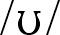 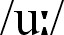 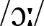 ww. wiedzę i reguły stosuje częściowo prawidłowo w ćwiczeniach leksykalnych i gramatycznychzna znaczną część nazw sprzętów gospodarstwa domowego i wyróżnionych zwrotówzna i rozumie użycie czasowników modalnych can, could i be able to do wyrażenia prośby, umiejętności, pozwolenia i propozycjizna zasady wymowy głosek , , ww. wiedzę i reguły stosuje w znacznej części prawidłowo w ćwiczeniach leksykalnych i gramatycznychzna większość nazw sprzętów gospodarstwa domowego i wyróżnionych zwrotówzna i rozumie użycie czasowników modalnych can, could i be able to do wyrażenia prośby, umiejętności, pozwolenia i propozycjizna zasady wymowy głosek , , ww. wiedzę i reguły stosuje w większości prawidłowo w ćwiczeniach leksykalnych i gramatycznychzna prawie wszystkie nazwy sprzętów gospodarstwa domowego i wyróżnione zwrotyzna i rozumie użycie czasowników modalnych can, could i be able to do wyrażenia prośby, umiejętności, pozwolenia i propozycjizna zasady wymowy głosek , , ww. wiedzę i reguły stosuje prawidłowo w ćwiczeniach leksykalnych i gramatycznychzna wszystkie nazwy sprzętów gospodarstwa domowego i wyróżnione zwrotyzna i rozumie użycie czasowników modalnych can, could i be able to do wyrażenia prośby, umiejętności, pozwolenia i propozycjizna zasady wymowy głosek , , ww. wiedzę i reguły stosuje prawidłowo w ćwiczeniach leksykalnych i gramatycznychZNAJO-MOŚĆ ŚRODKÓW JĘZYKO-WYCHzna podstawowe nazwy sprzętów gospodarstwa domowego i część wyróżnionych zwrotówczęściowo zna i rozumie użycie czasowników modalnych can, could i be able to do wyrażenia prośby, umiejętności, pozwolenia i propozycjizna zasady wymowy głosek , , ww. wiedzę i reguły stosuje częściowo prawidłowo w ćwiczeniach leksykalnych i gramatycznychzna znaczną część nazw sprzętów gospodarstwa domowego i wyróżnionych zwrotówzna i rozumie użycie czasowników modalnych can, could i be able to do wyrażenia prośby, umiejętności, pozwolenia i propozycjizna zasady wymowy głosek , , ww. wiedzę i reguły stosuje w znacznej części prawidłowo w ćwiczeniach leksykalnych i gramatycznychzna większość nazw sprzętów gospodarstwa domowego i wyróżnionych zwrotówzna i rozumie użycie czasowników modalnych can, could i be able to do wyrażenia prośby, umiejętności, pozwolenia i propozycjizna zasady wymowy głosek , , ww. wiedzę i reguły stosuje w większości prawidłowo w ćwiczeniach leksykalnych i gramatycznychzna prawie wszystkie nazwy sprzętów gospodarstwa domowego i wyróżnione zwrotyzna i rozumie użycie czasowników modalnych can, could i be able to do wyrażenia prośby, umiejętności, pozwolenia i propozycjizna zasady wymowy głosek , , ww. wiedzę i reguły stosuje prawidłowo w ćwiczeniach leksykalnych i gramatycznychzna wszystkie nazwy sprzętów gospodarstwa domowego i wyróżnione zwrotyzna i rozumie użycie czasowników modalnych can, could i be able to do wyrażenia prośby, umiejętności, pozwolenia i propozycjizna zasady wymowy głosek , , ww. wiedzę i reguły stosuje prawidłowo w ćwiczeniach leksykalnych i gramatycznychROZUMIE-NIE WYPO-WIEDZI & PRZETWA- RZANIE WYPO-WIEDZIrozumie część informacji w filmie wideo, dialogu, tekście i zdaniachczęściowo poprawnie odpowiada na pytanie do filmu, a w zadaniach na rozumienie tekstu pisanego znajduje określone informacje (odpowiedź na pytanie i zastępowanie wyróżnionych fragmentów zdań wyrazami z tekstu)częściowo poprawnie stara się odpowiedzieć na pytanie, dlaczego Larry myśli, że dom jest inteligentniejszy od niego (na podstawie tekstu, Think)rozumie znaczną część informacji w filmie wideo, dialogu, tekście i zdaniachw znacznej części poprawnie odpowiada na pytanie do filmu, a w zadaniach na rozumienie tekstu pisanego znajduje określone informacje (odpowiedź na pytanie i zastępowanie wyróżnionych fragmentów zdań wyrazami z tekstu)częściowo poprawnie odpowiada na pytanie, dlaczego Larry myśli, że dom jest inteligentniejszy od niego (na podstawie tekstu, Think)rozumie większość informacji w filmie wideo, dialogu, tekście i zdaniachw większości poprawnie odpowiada na pytanie do filmu, a w zadaniach na rozumienie tekstu pisanego znajduje określone informacje (odpowiedź na pytanie i zastępowanie wyróżnionych fragmentów zdań wyrazami z tekstu)w znacznej części poprawnie odpowiada na pytanie, dlaczego Larry myśli, że dom jest inteligentniejszy od niego (na podstawie tekstu, Think)rozumie prawie wszystkie informacje w filmie wideo, dialogu, tekście i zdaniachpoprawnie odpowiada na pytanie do filmu, a w zadaniach na rozumienie tekstu pisanego znajduje określone informacje (odpowiedź na pytanie i zastępowanie wyróżnionych fragmentów zdań wyrazami z tekstu)w większości poprawnie odpowiada na pytanie, dlaczego Larry myśli, że dom jest inteligentniejszy od niego (na podstawie tekstu, Think)rozumie wszystkie informacje w filmie wideo, dialogu, tekście i zdaniachpoprawnie odpowiada na pytanie do filmu, a w zadaniach na rozumienie tekstu pisanego znajduje określone informacje (odpowiedź na pytanie i zastępowanie wyróżnionych fragmentów zdań wyrazami z tekstu)poprawnie odpowiada na pytanie, dlaczego Larry myśli, że dom jest inteligentniejszy od niego (na podstawie tekstu, Think)TWORZE-NIE WY-POWIEDZI & REAGO-WANIE NA WYPO-WIEDZIczęściowo poprawnie odpowiada na pytanie, jak bardzo lubi nowe gadżetyz pomocą stara się wypowiedzieć się nt. wtyczek i gniazdek elektrycznych w UK i Polsce (Culture)z pomocą, częściowo poprawnie opisuje użycie sprzętów gospodarstwa domowego na ilustracjach (ćw. 4)z pomocą, częściowo poprawnie stara się wyrazić i uzasadnić swoją opinię nt. sprzętów gospodarstwa domowego z ćw. 4 (w tym posiadane sprzęty i dwa sprzęty uważane za najważniejsze)projektuje własny inteligentny dom (w tym sprzęty i ich zastosowanie) i z pomocą, częściowo poprawnie stara się go zaprezentować na forum klasy (ICT)w znacznej części poprawnie odpowiada na pytanie, jak bardzo lubi nowe gadżetystara się wypowiedzieć się nt. wtyczek i gniazdek elektrycznych w UK i Polsce (Culture)częściowo poprawnie opisuje użycie sprzętów gospodarstwa domowego na ilustracjach (ćw. 4)częściowo poprawnie wyraża i uzasadnia swoją opinię nt. sprzętów gospodarstwa domowego z ćw. 4 (w tym posiadane sprzęty i trzy sprzęty uważane za najważniejsze)projektuje własny inteligentny dom (w tym sprzęty i ich zastosowanie) i częściowo poprawnie prezentuje go na forum klasy (ICT)w większości poprawnie odpowiada na pytanie, jak bardzo lubi nowe gadżetyw znacznej części poprawnie wypowiada się nt. wtyczek i gniazdek elektrycznych w UK i Polsce (Culture)w znacznej części poprawnie opisuje użycie sprzętów gospodarstwa domowego na ilustracjach (ćw. 4)w znacznej części poprawnie wyraża i uzasadnia swoją opinię nt. sprzętów gospodarstwa domowego z ćw. 4 (w tym posiadane sprzęty i cztery sprzęty uważane za najważniejsze)projektuje własny inteligentny dom (w tym sprzęty i ich zastosowanie) i w znacznej części poprawnie prezentuje go na forum klasy (ICT)poprawnie odpowiada na pytanie, jak bardzo lubi nowe gadżetyw większości poprawnie wypowiada się nt. wtyczek i gniazdek elektrycznych w UK i Polsce (Culture)w większości poprawnie opisuje użycie sprzętów gospodarstwa domowego na ilustracjach (ćw. 4)w większości poprawnie wyraża i uzasadnia swoją opinię nt. sprzętów gospodarstwa domowego z ćw. 4 (w tym posiadane sprzęty i cztery sprzęty uważane za najważniejsze)projektuje własny inteligentny dom (w tym sprzęty i ich zastosowanie) i w większości poprawnie prezentuje go na forum klasy (ICT)swobodnie i poprawnie odpowiada na pytanie, jak bardzo lubi nowe gadżetypoprawnie wypowiada się nt. wtyczek i gniazdek elektrycznych w UK i Polsce (Culture)poprawnie opisuje użycie sprzętów gospodarstwa domowego na ilustracjach (ćw. 4)swobodnie i poprawnie wyraża i uzasadnia swoją opinię nt. sprzętów gospodarstwa domowego z ćw. 4 (w tym posiadane sprzęty i cztery sprzęty uważane za najważniejsze)projektuje własny inteligentny dom (w tym sprzęty i ich zastosowanie) i poprawnie prezentuje go na forum klasy (ICT)WB 
(str. 58–59)rozwiązuje prawidłowo część zadań; stara się wykonać część zadań z ćwiczeń **rozwiązuje prawidłowo znaczną część zadań; stara się wykonać zadania z ćwicz. **rozwiązuje prawidłowo większość zadań, w tym część z ćwiczeń ***rozwiązuje prawidłowo prawie wszystkie zadania, w tym większość z ćwiczeń ***rozwiązuje prawidłowo wszystkie zadania, w tym z ćwiczeń ***UNIT # 22zna podstawowe nazwy gadżetówczęściowo zna użycie bezokolicznika z to i bez to oraz form z -ing po części wybranych czasownikachww. wiedzę i reguły stosuje częściowo prawidłowo w ćwiczeniach leksykalnych i gramatycznychzna znaczną część nazw gadżetówzna użycie bezokolicznika z to i bez to oraz form z -ing po większości wybranych czasownikachww. wiedzę i reguły stosuje w znacznej części prawidłowo w ćwiczeniach leksykalnych i gramatycznychzna większość nazw gadżetówzna użycie bezokolicznika z to i bez to oraz form z -ing po większości wybranych czasownikówww. wiedzę i reguły stosuje w większości prawidłowo w ćwiczeniach leksykalnych i gramatycznychzna prawie wszystkie nazwy gadżetówzna użycie bezokolicznika z to i bez to oraz form z -ing po wybranych czasownikachww. wiedzę i reguły stosuje prawidłowo w ćwiczeniach leksykalnych i gramatycznychzna wszystkie nazwy gadżetówzna użycie bezokolicznika z to i bez to oraz form z -ing po wybranych czasownikachww. wiedzę i reguły stosuje prawidłowo w ćwiczeniach leksykalnych i gramatycznychZNAJO-MOŚĆ ŚRODKÓW JĘZYKO-WYCHzna podstawowe nazwy gadżetówczęściowo zna użycie bezokolicznika z to i bez to oraz form z -ing po części wybranych czasownikachww. wiedzę i reguły stosuje częściowo prawidłowo w ćwiczeniach leksykalnych i gramatycznychzna znaczną część nazw gadżetówzna użycie bezokolicznika z to i bez to oraz form z -ing po większości wybranych czasownikachww. wiedzę i reguły stosuje w znacznej części prawidłowo w ćwiczeniach leksykalnych i gramatycznychzna większość nazw gadżetówzna użycie bezokolicznika z to i bez to oraz form z -ing po większości wybranych czasownikówww. wiedzę i reguły stosuje w większości prawidłowo w ćwiczeniach leksykalnych i gramatycznychzna prawie wszystkie nazwy gadżetówzna użycie bezokolicznika z to i bez to oraz form z -ing po wybranych czasownikachww. wiedzę i reguły stosuje prawidłowo w ćwiczeniach leksykalnych i gramatycznychzna wszystkie nazwy gadżetówzna użycie bezokolicznika z to i bez to oraz form z -ing po wybranych czasownikachww. wiedzę i reguły stosuje prawidłowo w ćwiczeniach leksykalnych i gramatycznychROZUMIE-NIE WYPO-WIEDZI & PRZETWA- RZANIE WYPO-WIEDZIrozumie część informacji w filmie wideo, tekstach (w tym stronie internetowej), prezentacji i zdaniachz pomocą, częściowo poprawnie odpowiada na pytanie do filmu, w zadaniach na rozumienie tekstów pisanych określa główną myśl (wybór wielokrotny) i wybiera właściwe opcje odpowiedzi (zadanie typu P/F/brak info), a w zadaniu na rozumienie ze słuchu (prezentacja) uzupełnia luki w notatceczęściowo poprawnie uzupełnia luki w podpisach ilustracjirozumie znaczną część informacji w filmie wideo, tekstach (w tym stronie internetowej), prezentacji i zdaniachw znacznej części poprawnie odpowiada na pytanie do filmu, w zadaniach na rozumienie tekstów pisanych określa główną myśl (wybór wielokrotny) i wybiera właściwe opcje odpowiedzi (zadanie typu P/F/brak info), a w zadaniu na rozumienie ze słuchu (prezentacja) uzupełnia luki w notatcew znacznej części poprawnie uzupełnia luki w podpisach ilustracjirozumie większość informacji w filmie wideo, tekstach (w tym stronie internetowej), prezentacji i zdaniachw większości poprawnie odpowiada na pytanie do filmu, w zadaniach na rozumienie tekstów pisanych określa główną myśl (wybór wielokrotny) i wybiera właściwe opcje odpowiedzi (zadanie typu P/F/brak info), a w zadaniu na rozumienie ze słuchu (prezentacja) uzupełnia luki w notatcew większości poprawnie uzupełnia luki w podpisach ilustracjirozumie prawie wszystkie informacje w filmie wideo, tekstach (w tym stronie internetowej), prezentacji i zdaniachpoprawnie odpowiada na pytanie do filmu, w zadaniach na rozumienie tekstów pisanych określa główną myśl (wybór wielokrotny) i wybiera właściwe opcje odpowiedzi (zadanie typu P/F/brak info), a w zadaniu na rozumienie ze słuchu (prezentacja) uzupełnia luki w notatcepoprawnie uzupełnia luki w podpisach ilustracjirozumie wszystkie informacje w filmie wideo, tekstach (w tym stronie internetowej), prezentacji i zdaniachpoprawnie odpowiada na pytanie do filmu, w zadaniach na rozumienie tekstów pisanych określa główną myśl (wybór wielokrotny) i wybiera właściwe opcje odpowiedzi (zadanie typu P/F/brak info), a w zadaniu na rozumienie ze słuchu (prezentacja) uzupełnia luki w notatcepoprawnie uzupełnia luki w podpisach ilustracjiTWORZE-NIE WY-POWIEDZI & REAGO-WANIE NA WYPO-WIEDZIz pomocą, częściowo poprawnie stara się odpowiedzieć na pytanie, jaki wynalazek jest dla niego najważniejszy i dlaczego oraz kto jest jego autorem (Think)z pomocą, częściowo poprawnie rozmawia nt. gadżetów i ich zastosowania oraz stara się odpowiedzieć na pytanie, który z gadżetów służy do wielu celówz dużą pomocą, częściowo poprawnie pisze biografię Ralpha Baera do gazetki szkolnejczęściowo poprawnie odpowiada na pytanie, jaki wynalazek jest dla niego najważniejszy i dlaczego oraz kto jest jego autorem (Think)częściowo poprawnie rozmawia nt. gadżetów i ich zastosowania oraz odpowiada na pytanie, który z gadżetów służy do wielu celówpisze częściowo poprawnie biografię Ralpha Baera do gazetki szkolnejw większości poprawnie odpowiada na pytanie, jaki wynalazek jest dla niego najważniejszy i dlaczego oraz kto jest jego autorem (Think)w większości poprawnie rozmawia nt. gadżetów i ich zastosowania oraz odpowiada na pytanie, który z gadżetów służy do wielu celówpisze w znacznej części poprawnie biografię Ralpha Baera do gazetki szkolnejpoprawnie odpowiada na pytanie, jaki wynalazek jest dla niego najważniejszy i dlaczego oraz kto jest jego autorem (Think)poprawnie rozmawia nt. gadżetów i ich zastosowania oraz odpowiada na pytanie, który z gadżetów służy do wielu celówpisze w większości poprawnie biografię Ralpha Baera do gazetki szkolnejswobodnie i poprawnie odpowiada na pytanie, jaki wynalazek jest dla niego najważniejszy i dlaczego oraz kto jest jego autorem (Think)swobodnie i poprawnie rozmawia nt. gadżetów i ich zastosowania oraz odpowiada na pytanie, który z gadżetów służy do wielu celówpisze poprawnie biografię Ralpha Baera do gazetki szkolnejWB 
(str. 60–61)rozwiązuje prawidłowo część zadań; stara się wykonać część zadań z ćwiczeń **rozwiązuje prawidłowo znaczną część zadań; stara się wykonać zadania z ćwicz. **rozwiązuje prawidłowo większość zadań, w tym część z ćwiczeń ***rozwiązuje prawidłowo prawie wszystkie zadania, w tym większość z ćwiczeń ***rozwiązuje prawidłowo wszystkie zadania, w tym z ćwiczeń ***UNIT # 23CLIL: ICTzna podstawowe słownictwo związane z komputeremzna część słownictwa i zwrotów związanych z instruowaniemczęściowo zna znaczenie i użycie określników some, any, every, no i ich złożeńww. wiedzę i reguły stosuje częściowo prawidłowo w ćwiczeniach leksykalnych i gramatycznychzna znaczną część słownictwa związanego z komputeremzna znaczną część słownictwa i zwrotów związanych z instruowaniemzna znaczenie i użycie określników some, any, every, no i ich złożeńww. wiedzę i reguły stosuje w znacznej części prawidłowo w ćwiczeniach leksykalnych i gramatycznychzna większość słownictwa związanego z komputeremzna większość słownictwa i zwrotów związanych z instruowaniemzna znaczenie i użycie określników some, any, every, no i ich złożeńww. wiedzę i reguły stosuje w większości prawidłowo w ćwiczeniach leksykalnych i gramatycznychzna prawie całe słownictwo związane z komputeremzna prawie całe słownictwo i zwroty związane z instruowaniemzna znaczenie i użycie określników some, any, every, no i ich złożeńww. wiedzę i reguły stosuje prawidłowo w ćwiczeniach leksykalnych i gramatycznychzna całe słownictwo związane z komputeremzna całe słownictwo i zwroty związane z instruowaniemzna znaczenie i użycie określników some, any, every, no i ich złożeńww. wiedzę i reguły stosuje prawidłowo w ćwiczeniach leksykalnych i gramatycznychZNAJO-MOŚĆ ŚRODKÓW JĘZYKO-WYCHzna podstawowe słownictwo związane z komputeremzna część słownictwa i zwrotów związanych z instruowaniemczęściowo zna znaczenie i użycie określników some, any, every, no i ich złożeńww. wiedzę i reguły stosuje częściowo prawidłowo w ćwiczeniach leksykalnych i gramatycznychzna znaczną część słownictwa związanego z komputeremzna znaczną część słownictwa i zwrotów związanych z instruowaniemzna znaczenie i użycie określników some, any, every, no i ich złożeńww. wiedzę i reguły stosuje w znacznej części prawidłowo w ćwiczeniach leksykalnych i gramatycznychzna większość słownictwa związanego z komputeremzna większość słownictwa i zwrotów związanych z instruowaniemzna znaczenie i użycie określników some, any, every, no i ich złożeńww. wiedzę i reguły stosuje w większości prawidłowo w ćwiczeniach leksykalnych i gramatycznychzna prawie całe słownictwo związane z komputeremzna prawie całe słownictwo i zwroty związane z instruowaniemzna znaczenie i użycie określników some, any, every, no i ich złożeńww. wiedzę i reguły stosuje prawidłowo w ćwiczeniach leksykalnych i gramatycznychzna całe słownictwo związane z komputeremzna całe słownictwo i zwroty związane z instruowaniemzna znaczenie i użycie określników some, any, every, no i ich złożeńww. wiedzę i reguły stosuje prawidłowo w ćwiczeniach leksykalnych i gramatycznychROZUMIE-NIE WYPO-WIEDZI & PRZETWA- RZANIE WYPO-WIEDZIrozumie część informacji w filmie wideo, tekście, dialogu i zdaniachz pomocą, częściowo poprawnie odpowiada na pytanie do filmu, w zadaniach na rozumienie tekstu pisanego znajduje określone informacje (odpowiedź na pytanie) i dobiera nagłówki do akapitów, a w zadaniu na rozumienie ze słuchu (dialog) znajduje określoną informacjęczęściowo poprawnie grupuje podane urządzenia wg kategorii (input, output, storage/processing devices)rozumie znaczną część informacji w filmie wideo, tekście, dialogu i zdaniachw znacznej części poprawnie odpowiada na pytanie do filmu, w zadaniach na rozumienie tekstu pisanego znajduje określone informacje (odpowiedź na pytanie) i dobiera nagłówki do akapitów, a w zadaniu na rozumienie ze słuchu (dialog) znajduje określoną informacjęw znacznej części poprawnie grupuje podane urządzenia wg kategorii (input, output, storage/processing devices)rozumie większość informacji w filmie wideo, tekście, dialogu i zdaniachw większości poprawnie odpowiada na pytanie do filmu, w zadaniach na rozumienie tekstu pisanego znajduje określone informacje (odpowiedź na pytanie) i dobiera nagłówki do akapitów, a w zadaniu na rozumienie ze słuchu (dialog) znajduje określoną informacjęw większości poprawnie grupuje podane urządzenia wg kategorii (input, output, storage/processing devices)rozumie prawie wszystkie informacje w filmie wideo, tekście, dialogu i zdaniachpoprawnie odpowiada na pytanie do filmu, w zadaniach na rozumienie tekstu pisanego znajduje określone informacje (odpowiedź na pytanie) i dobiera nagłówki do akapitów, a w zadaniu na rozumienie ze słuchu (dialog) znajduje określoną informacjępoprawnie grupuje podane urządzenia wg kategorii (input, output, storage/processing devices)rozumie wszystkie informacje w filmie wideo, tekście, dialogu i zdaniachpoprawnie odpowiada na pytanie do filmu, w zadaniach na rozumienie tekstu pisanego znajduje określone informacje (odpowiedź na pytanie) i dobiera nagłówki do akapitów, a w zadaniu na rozumienie ze słuchu (dialog) znajduje określoną informacjępoprawnie grupuje podane urządzenia wg kategorii (input, output, storage/processing devices)TWORZE-NIE WY-POWIEDZI & REAGO-WANIE NA WYPO-WIEDZIz pomocą sporządza listę: jak wykonywałby różne czynności bez korzystania z komputera; z pomocą, częściowo poprawnie stara się wypowiedzieć się na ten temat na forum klasy (Think)z pomocą, częściowo poprawnie tworzy zdania dot. sposobu wykorzystania sprzętu komputerowego (na podstawie ćw. 4 i podanych czasowników)z dużą pomocą, częściowo poprawnie stara się prowadzić dialogi dot. instruowania babci, jak zapisać dokument na pendrive (na podstawie podanych informacji)sporządza listę: jak wykonywałby różne czynności bez korzystania z komputera; częściowo poprawnie wypowiada się na ten temat na forum klasy (Think)w znacznej części poprawnie tworzy zdania dot. sposobu wykorzystania sprzętu komputerowego (na podstawie ćw. 4 i podanych czasowników)prowadzi częściowo poprawnie dialogi dot. instruowania babci, jak zapisać dokument na pendrive (na podstawie podanych informacji)sporządza listę: jak wykonywałby różne czynności bez korzystania z komputera; w znacznej części poprawnie wypowiada się na ten temat na forum klasy (Think)w większości poprawnie tworzy zdania dot. sposobu wykorzystania sprzętu komputerowego (na podstawie ćw. 4 i podanych czasowników)prowadzi w znacznej części poprawnie dialogi dot. instruowania babci, jak zapisać dokument na pendrive (na podstawie podanych informacji)sporządza listę: jak wykonywałby różne czynności bez korzystania z komputera; w większości poprawnie wypowiada się na ten temat na forum klasy (Think)poprawnie tworzy zdania dot. sposobu wykorzystania sprzętu komputerowego (na podstawie ćw. 4 i podanych czasowników)prowadzi w większości poprawnie dialogi dot. instruowania babci, jak zapisać dokument na pendrive (na podstawie podanych informacji)sporządza listę: jak wykonywałby różne czynności bez korzystania z komputera; poprawnie wypowiada się na ten temat na forum klasy (Think)poprawnie tworzy zdania dot. sposobu wykorzystania sprzętu komputerowego (na podstawie ćw. 4 i podanych czasowników)prowadzi swobodnie i poprawnie dialogi dot. instruowania babci, jak zapisać dokument na pendrive (na podstawie podanych informacji)WB 
(str. 62–63)rozwiązuje prawidłowo część zadań; stara się wykonać część zadań z ćwiczeń **rozwiązuje prawidłowo znaczną część zadań; stara się wykonać zadania z ćwicz. **rozwiązuje prawidłowo większość zadań, w tym część z ćwiczeń ***rozwiązuje prawidłowo prawie wszystkie zadania, w tym większość z ćwiczeń ***rozwiązuje prawidłowo wszystkie zadania, w tym z ćwiczeń ***UNIT # 24zna część nazw nowoczesnych gadżetów w klasieczęściowo zna i rozumie użycie czasowników modalnych may, might, could do wyrażenia możliwości, przypuszczenia oraz czasownika modalnego should do wyrażenia rady, rekomendacjiww. wiedzę i reguły stosuje częściowo prawidłowo w ćwiczeniach leksykalnych i gramatycznychzna znaczną część nazw nowoczesnych gadżetów w klasiezna i rozumie użycie czasowników modalnych may, might, could do wyrażenia możliwości, przypuszczenia oraz czasownika modalnego should do wyrażenia rady, rekomendacjiww. wiedzę i reguły stosuje w znacznej części prawidłowo w ćwiczeniach leksykalnych i gramatycznychzna większość nazw nowoczesnych gadżetów w klasiezna i rozumie użycie czasowników modalnych may, might, could do wyrażenia możliwości, przypuszczenia oraz czasownika modalnego should do wyrażenia rady, rekomendacjiww. wiedzę i reguły stosuje w większości prawidłowo w ćwiczeniach leksykalnych i gramatycznychzna prawie wszystkie nazwy nowoczesnych gadżetów w klasiezna i rozumie użycie czasowników modalnych may, might, could do wyrażenia możliwości, przypuszczenia oraz czasownika modalnego should do wyrażenia rady, rekomendacjiww. wiedzę i reguły stosuje prawidłowo w ćwiczeniach leksykalnych i gramatycznychzna wszystkie nazwy nowoczesnych gadżetów w klasiezna i rozumie użycie czasowników modalnych may, might, could do wyrażenia możliwości, przypuszczenia oraz czasownika modalnego should do wyrażenia rady, rekomendacjiww. wiedzę i reguły stosuje prawidłowo w ćwiczeniach leksykalnych i gramatycznychZNAJO-MOŚĆ ŚRODKÓW JĘZYKO-WYCHzna część nazw nowoczesnych gadżetów w klasieczęściowo zna i rozumie użycie czasowników modalnych may, might, could do wyrażenia możliwości, przypuszczenia oraz czasownika modalnego should do wyrażenia rady, rekomendacjiww. wiedzę i reguły stosuje częściowo prawidłowo w ćwiczeniach leksykalnych i gramatycznychzna znaczną część nazw nowoczesnych gadżetów w klasiezna i rozumie użycie czasowników modalnych may, might, could do wyrażenia możliwości, przypuszczenia oraz czasownika modalnego should do wyrażenia rady, rekomendacjiww. wiedzę i reguły stosuje w znacznej części prawidłowo w ćwiczeniach leksykalnych i gramatycznychzna większość nazw nowoczesnych gadżetów w klasiezna i rozumie użycie czasowników modalnych may, might, could do wyrażenia możliwości, przypuszczenia oraz czasownika modalnego should do wyrażenia rady, rekomendacjiww. wiedzę i reguły stosuje w większości prawidłowo w ćwiczeniach leksykalnych i gramatycznychzna prawie wszystkie nazwy nowoczesnych gadżetów w klasiezna i rozumie użycie czasowników modalnych may, might, could do wyrażenia możliwości, przypuszczenia oraz czasownika modalnego should do wyrażenia rady, rekomendacjiww. wiedzę i reguły stosuje prawidłowo w ćwiczeniach leksykalnych i gramatycznychzna wszystkie nazwy nowoczesnych gadżetów w klasiezna i rozumie użycie czasowników modalnych may, might, could do wyrażenia możliwości, przypuszczenia oraz czasownika modalnego should do wyrażenia rady, rekomendacjiww. wiedzę i reguły stosuje prawidłowo w ćwiczeniach leksykalnych i gramatycznychROZUMIE-NIE WYPO-WIEDZI & PRZETWA- RZANIE WYPO-WIEDZIrozumie część informacji w filmie wideo, tekście (wpisach na blogu), dialogu i zdaniachz pomocą, częściowo poprawnie odpowiada na pytanie do filmu, w zadaniach na rozumienie tekstu pisanego określa główną myśl i odpowiada na pytania do tekstu, a w zadaniu na rozumienie ze słuchu (dialog) dobiera urządzenia do osóbczęściowo poprawnie dobiera zdania do ilustracjirozumie znaczną część informacji w filmie wideo, tekście (wpisach na blogu), dialogu i zdaniachw znacznej części poprawnie odpowiada na pytanie do filmu, w zadaniach na rozumienie tekstu pisanego określa główną myśl i odpowiada na pytania do tekstu, a w zadaniu na rozumienie ze słuchu (dialog) dobiera urządzenia do osóbw znacznej części poprawnie dobiera zdania do ilustracjirozumie większość informacji w filmie wideo, tekście (wpisach na blogu), dialogu i zdaniachw większości poprawnie odpowiada na pytanie do filmu, w zadaniach na rozumienie tekstu pisanego określa główną myśl i odpowiada na pytania do tekstu, a w zadaniu na rozumienie ze słuchu (dialog) dobiera urządzenia do osóbw większości poprawnie dobiera zdania do ilustracjirozumie prawie wszystkie informacje w filmie wideo, tekście (wpisach na blogu), dialogu i zdaniachpoprawnie odpowiada na pytanie do filmu, w zadaniach na rozumienie tekstu pisanego określa główną myśl i odpowiada na pytania do tekstu, a w zadaniu na rozumienie ze słuchu (dialog) dobiera urządzenia do osóbpoprawnie dobiera zdania do ilustracjirozumie wszystkie informacje w filmie wideo, tekście (wpisach na blogu), dialogu i zdaniachpoprawnie odpowiada na pytanie do filmu, w zadaniach na rozumienie tekstu pisanego określa główną myśl i odpowiada na pytania do tekstu, a w zadaniu na rozumienie ze słuchu (dialog) dobiera urządzenia do osóbpoprawnie dobiera zdania do ilustracjiTWORZE-NIE WY-POWIEDZI & REAGO-WANIE NA WYPO-WIEDZIz pomocą, częściowo poprawnie porównuje szkołę na zdjęciu za szkołami opisanymi w tekście (Think)z pomocą stara się uczestniczyć w dyskusji nt. cytatu: Education is the most powerful weapon which you can use to change the world. (Values)z pomocą, częściowo poprawnie wyraża i stara się uzasadnić swoją opinię nt. gadżetów najbardziej przydatnych w klasie (na podstawie ćw. 3, Think)projektuje idealną szkołę (w tym najnowocześniejsze urządzenia/gadżety), z pomocą przygotowuje jej opis i stara się ją zaprezentować na forum klasy (projekt)w znacznej części poprawnie porównuje szkołę na zdjęciu za szkołami opisanymi w tekście (Think)stara się uczestniczyć w dyskusji nt. cytatu: Education is the most powerful weapon which you can use to change the world. (Values)częściowo poprawnie wyraża i uzasadnia swoją opinię nt. gadżetów najbardziej przydatnych w klasie (na podstawie ćw. 3, Think)projektuje idealną szkołę (w tym najnowocześniejsze urządzenia/gadżety), przygotowuje jej opis i częściowo poprawnie ją prezentuje na forum klasy (projekt)w większości poprawnie porównuje szkołę na zdjęciu za szkołami opisanymi w tekście (Think)uczestniczy w dyskusji nt. cytatu: Education is the most powerful weapon which you can use to change the world. (Values)w znacznej części poprawnie wyraża i uzasadnia swoją opinię nt. gadżetów najbardziej przydatnych w klasie (na podstawie ćw. 3, Think)projektuje idealną szkołę (w tym najnowocześniejsze urządzenia/gadżety), przygotowuje jej opis i w znacznej części poprawnie ją prezentuje na forum klasy (projekt)poprawnie porównuje szkołę na zdjęciu za szkołami opisanymi w tekście (Think)uczestniczy dość aktywnie w dyskusji nt. cytatu: Education is the most powerful weapon which you can use to change the world. (Values)w większości poprawnie wyraża i uzasadnia swoją opinię nt. gadżetów najbardziej przydatnych w klasie (na podstawie ćw. 3, Think)projektuje idealną szkołę (w tym najnowocześniejsze urządzenia/gadżety), przygotowuje jej opis i w większości poprawnie ją prezentuje na forum klasy (projekt)swobodnie i poprawnie porównuje szkołę na zdjęciu za szkołami opisanymi w tekście (Think)uczestniczy aktywnie w dyskusji nt. cytatu: Education is the most powerful weapon which you can use to change the world. (Values)dość swobodnie i poprawnie wyraża i uzasadnia swoją opinię nt. gadżetów najbardziej przydatnych w klasie (na podstawie ćw. 3, Think)projektuje idealną szkołę (w tym najnowocześniejsze urządzenia/gadżety), przygotowuje jej opis i poprawnie ją prezentuje na forum klasy (projekt)WB 
(str. 64–65)rozwiązuje prawidłowo część zadań; stara się wykonać część zadań z ćwiczeń **rozwiązuje prawidłowo znaczną część zadań; stara się wykonać zadania z ćwicz. **rozwiązuje prawidłowo większość zadań, w tym część z ćwiczeń ***rozwiązuje prawidłowo prawie wszystkie zadania, w tym większość z ćwiczeń ***rozwiązuje prawidłowo wszystkie zadania, w tym z ćwiczeń ***UNIT # 25zna podstawowe nazwy zawodów i profesjiczęściowo zna strukturę i użycie stopnia wyższego i najwyższego przymiotników (w tym część przykładów stopniowania regularnego i nieregularnego) oraz strukturę i użycie konstrukcji as…asww. wiedzę i reguły stosuje częściowo prawidłowo w ćwiczeniach leksykalnych i gramatycznychzna znaczną część nazw zawodów i profesjizna strukturę i użycie stopnia wyższego i najwyższego przymiotników (w tym znaczną część przykładów stopniowania regularnego i nieregularnego) oraz strukturę i użycie konstrukcji as…asww. wiedzę i reguły stosuje w znacznej części prawidłowo w ćwiczeniach leksykalnych i gramatycznychzna większość nazw zawodów i profesjizna strukturę i użycie stopnia wyższego i najwyższego przymiotników (w tym większość przykładów stopniowania regularnego i nieregularnego) oraz strukturę i użycie konstrukcji as…asww. wiedzę i reguły stosuje w większości prawidłowo w ćwiczeniach leksykalnych i gramatycznychzna prawie wszystkie nazwy zawodów i profesjizna strukturę i użycie stopnia wyższego i najwyższego przymiotników (w tym przykłady stopniowania regularnego i nieregularnego) oraz strukturę i użycie konstrukcji as…asww. wiedzę i reguły stosuje prawidłowo w ćwiczeniach leksykalnych i gramatycznychzna wszystkie nazwy zawodów i profesjizna strukturę i użycie stopnia wyższego i najwyższego przymiotników (w tym przykłady stopniowania regularnego i nieregularnego) oraz strukturę i użycie konstrukcji as…asww. wiedzę i reguły stosuje prawidłowo w ćwiczeniach leksykalnych i gramatycznychZNAJO-MOŚĆ ŚRODKÓW JĘZYKO-WYCHzna podstawowe nazwy zawodów i profesjiczęściowo zna strukturę i użycie stopnia wyższego i najwyższego przymiotników (w tym część przykładów stopniowania regularnego i nieregularnego) oraz strukturę i użycie konstrukcji as…asww. wiedzę i reguły stosuje częściowo prawidłowo w ćwiczeniach leksykalnych i gramatycznychzna znaczną część nazw zawodów i profesjizna strukturę i użycie stopnia wyższego i najwyższego przymiotników (w tym znaczną część przykładów stopniowania regularnego i nieregularnego) oraz strukturę i użycie konstrukcji as…asww. wiedzę i reguły stosuje w znacznej części prawidłowo w ćwiczeniach leksykalnych i gramatycznychzna większość nazw zawodów i profesjizna strukturę i użycie stopnia wyższego i najwyższego przymiotników (w tym większość przykładów stopniowania regularnego i nieregularnego) oraz strukturę i użycie konstrukcji as…asww. wiedzę i reguły stosuje w większości prawidłowo w ćwiczeniach leksykalnych i gramatycznychzna prawie wszystkie nazwy zawodów i profesjizna strukturę i użycie stopnia wyższego i najwyższego przymiotników (w tym przykłady stopniowania regularnego i nieregularnego) oraz strukturę i użycie konstrukcji as…asww. wiedzę i reguły stosuje prawidłowo w ćwiczeniach leksykalnych i gramatycznychzna wszystkie nazwy zawodów i profesjizna strukturę i użycie stopnia wyższego i najwyższego przymiotników (w tym przykłady stopniowania regularnego i nieregularnego) oraz strukturę i użycie konstrukcji as…asww. wiedzę i reguły stosuje prawidłowo w ćwiczeniach leksykalnych i gramatycznychROZUMIE-NIE WYPO-WIEDZI & PRZETWA- RZANIE WYPO-WIEDZIrozumie część informacji w filmie wideo, tekście (wpisach na forum) i zdaniachz pomocą, częściowo poprawnie odpowiada na pytanie do filmu, a w zadaniach na rozumienie tekstu pisanego znajduje określone informacje (odpowiedź na pytanie i korekta błędnych informacji w zdaniach)częściowo poprawnie dobiera zawody do zdańrozumie znaczną część informacji w filmie wideo, tekście (wpisach na forum) i zdaniachw znacznej części poprawnie odpowiada na pytanie do filmu, a w zadaniach na rozumienie tekstu pisanego znajduje określone informacje (odpowiedź na pytanie i korekta błędnych informacji w zdaniach)w znacznej części poprawnie dobiera zawody do zdańrozumie większość informacji w filmie wideo, tekście (wpisach na forum) i zdaniachw większości poprawnie odpowiada na pytanie do filmu, a w zadaniach na rozumienie tekstu pisanego znajduje określone informacje (odpowiedź na pytanie i korekta błędnych informacji w zdaniach)w większości poprawnie dobiera zawody do zdańrozumie prawie wszystkie informacje w filmie wideo, tekście (wpisach na forum) i zdaniachpoprawnie odpowiada na pytanie do filmu, a w zadaniach na rozumienie tekstu pisanego znajduje określone informacje (odpowiedź na pytanie i korekta błędnych informacji w zdaniach)poprawnie dobiera zawody do zdańrozumie wszystkie informacje w filmie wideo, tekście (wpisach na forum) i zdaniachpoprawnie odpowiada na pytanie do filmu, a w zadaniach na rozumienie tekstu pisanego znajduje określone informacje (odpowiedź na pytanie i korekta błędnych informacji w zdaniach)poprawnie dobiera zawody do zdańTWORZE-NIE WY-POWIEDZI & REAGO-WANIE NA WYPO-WIEDZIukłada postaci z gier (na podstawie tekstu) od najbardziej do najmniej interesujących; z pomocą, częściowo poprawnie stara się uzasadnić swoją opinię (Think)z pomocą, częściowo poprawnie odpowiada na pytania: czy gra w gry video oraz czy są one dobre czy złez pomocą, częściowo poprawnie stara się zaprezentować własną, wymyśloną grę komputerową, z uwzględnieniem opisu pięciu postaci i ich zawodów oraz fabułyz dużą pomocą, częściowo poprawnie pisze krótki wpis na forum nt. ulubionej postaci z gier videoukłada postaci z gier (na podstawie tekstu) od najbardziej do najmniej interesujących; w znacznej części poprawnie uzasadnia swoją opinię (Think)w znacznej części poprawnie odpowiada na pytania: czy gra w gry video oraz czy są one dobre czy złeczęściowo poprawnie prezentuje własną, wymyśloną grę komputerową, z uwzględnieniem opisu pięciu postaci i ich zawodów oraz fabułyczęściowo poprawnie pisze wpis na forum nt. ulubionej postaci z gier videoukłada postaci z gier (na podstawie tekstu) od najbardziej do najmniej interesujących; w większości poprawnie uzasadnia swoją opinię (Think)w większości poprawnie odpowiada na pytania: czy gra w gry video oraz czy są one dobre czy złew znacznej części poprawnie prezentuje własną, wymyśloną grę komputerową, z uwzględnieniem opisu pięciu postaci i ich zawodów oraz fabuływ znacznej części poprawnie pisze wpis na forum nt. ulubionej postaci z gier videoukłada postaci z gier (na podstawie tekstu) od najbardziej do najmniej interesujących; poprawnie uzasadnia swoją opinię (Think)poprawnie odpowiada na pytania: czy gra w gry video oraz czy są one dobre czy złew większości poprawnie prezentuje własną, wymyśloną grę komputerową, z uwzględnieniem opisu pięciu postaci i ich zawodów oraz fabuływ większości poprawnie pisze wpis na forum nt. ulubionej postaci z gier videoukłada postaci z gier (na podstawie tekstu) od najbardziej do najmniej interesujących; swobodnie i poprawnie uzasadnia swoją opinię (Think)swobodnie i poprawnie odpowiada na pytania: czy gra w gry video oraz czy są one dobre czy złedość swobodnie i poprawnie prezentuje własną, wymyśloną grę komputerową, z uwzględnieniem opisu pięciu postaci i ich zawodów oraz fabuły poprawnie pisze wpis na forum nt. ulubionej postaci z gier videoWB 
(str. 66–67)rozwiązuje prawidłowo część zadań; stara się wykonać część zadań z ćwiczeń **rozwiązuje prawidłowo znaczną część zadań; stara się wykonać zadania z ćwicz. **rozwiązuje prawidłowo większość zadań, w tym część z ćwiczeń ***rozwiązuje prawidłowo prawie wszystkie zadania, w tym większość z ćwiczeń ***rozwiązuje prawidłowo wszystkie zadania, w tym z ćwiczeń ***PUBLIC SPEAKING 
# 5zna podstawowe słownictwo używane do opisu robota (w tym nazwa, wygląd, wykonywane czynności)zna zasady dot. przygotowania prezentacji; wyszukuje tzw. hook statement; częściowo poprawnie grupuje pomysły wg podanych nagłówków; wybiera zakończenie, w którym użyto dowcipuczęściowo poprawnie określa, jak udana jest przykładowa prezentacjaz pomocą przygotowuje i stara się przedstawić na forum klasy krótką prezentację nt. robotaz pomocą, częściowo poprawnie wyraża i stara się uzasadnić swoją opinię nt. tego, który z prezentowanych robotów jest najlepszy (Think)zna znaczną część słownictwa używanego do opisu robota (w tym nazwa, wygląd, wykonywane czynności)zna zasady dot. przygotowania prezentacji; wyszukuje tzw. hook statement; w znacznej części poprawnie grupuje pomysły wg podanych nagłówków; wybiera zakończenie, w którym użyto dowcipuw znacznej części poprawnie określa, jak udana jest przykładowa prezentacjaprzygotowuje i w znacznej części poprawnie przedstawia na forum klasy swoją prezentację nt. robotaczęściowo poprawnie wyraża i stara się uzasadnić swoją opinię nt. tego, który z prezentowanych robotów jest najlepszy (Think)zna większość słownictwa używanego do opisu robota (w tym nazwa, wygląd, wykonywane czynności)zna zasady dot. przygotowania prezentacji; wyszukuje tzw. hook statement; w większości poprawnie grupuje pomysły wg podanych nagłówków; wybiera zakończenie, w którym użyto dowcipuw większości poprawnie określa, jak udana jest przykładowa prezentacjaprzygotowuje i w większości poprawnie przedstawia na forum klasy swoją prezentację nt. robotaw większości poprawnie wyraża i uzasadnia swoją opinię nt. tego, który z prezentowanych robotów jest najlepszy (Think)zna prawie całe słownictwo używane do opisu robota (w tym nazwa, wygląd, wykonywane czynności)zna zasady dot. przygotowania prezentacji; wyszukuje tzw. hook statement; poprawnie grupuje pomysły wg podanych nagłówków; wybiera zakończenie, w którym użyto dowcipupoprawnie określa, jak udana jest przykładowa prezentacjaprzygotowuje i poprawnie przedstawia na forum klasy swoją prezentację nt. robotapoprawnie wyraża i uzasadnia swoją opinię nt. tego, który z prezentowanych robotów jest najlepszy (Think)zna całe słownictwo używane do opisu robota (w tym nazwa, wygląd, wykonywane czynności)zna zasady dot. przygotowania prezentacji; wyszukuje tzw. hook statement; poprawnie grupuje pomysły wg podanych nagłówków; wybiera zakończenie, w którym użyto dowcipupoprawnie określa, jak udana jest przykładowa prezentacjaprzygotowuje i poprawnie przedstawia na forum klasy swoją prezentację nt. robotaswobodnie i poprawnie wyraża i uzasadnia swoją opinię nt. tego, który z prezentowanych robotów jest najlepszy (Think)REVIEW # 5wykonuje prawidłowo część zadań z ćwiczeń powtórzeniowych dot. leksyki, gramatyki i reagowania językowegopoprawnie rozwiązuje część zadań na rozumienie ze słuchu (dobieranie) oraz rozumienie tekstów pisanych (uzupełnianie luk w tekście i odpowiedzi na pytania)częściowo potrafi dokonać samooceny wiedzy i umiejętności nabytych w module 5wykonuje prawidłowo znaczną część zadań z ćwiczeń powtórzeniowych dot. leksyki, gramatyki i reagowania językowegopoprawnie rozwiązuje znaczną część zadań na rozumienie ze słuchu (dobieranie) oraz rozumienie tekstów pisanych (uzupełnianie luk w tekście i odpowiedzi na pytania)w znacznym stopniu potrafi dokonać samooceny wiedzy i umiejętności nabytych w module 5wykonuje prawidłowo większość zadań z ćwiczeń powtórzeniowych dot. leksyki, gramatyki i reagowania językowegopoprawnie rozwiązuje większość zadań na rozumienie ze słuchu (dobieranie) oraz rozumienie tekstów pisanych (uzupełnianie luk w tekście i odpowiedzi na pytania)w dużym stopniu potrafi dokonać samooceny wiedzy i umiejętności nabytych w module 5wykonuje prawidłowo prawie wszystkie zadania z ćwiczeń powtórzeniowych dot. leksyki, gramatyki i reagowania językowegopoprawnie rozwiązuje prawie wszystkie zadania na rozumienie ze słuchu (dobieranie) oraz rozumienie tekstów pisanych (uzupełnianie luk w tekście i odpowiedzi na pytania)w większości potrafi dokonać samooceny wiedzy i umiejętności nabytych w module 5wykonuje prawidłowo wszystkie zadania z ćwiczeń powtórzeniowych dot. leksyki, gramatyki i reagowania językowegopoprawnie i samodzielnie rozwiązuje zadania na rozumienie ze słuchu (dobieranie) oraz rozumienie tekstów pisanych (uzupełnianie luk w tekście i odpowiedzi na pytania)potrafi dokonać samooceny wiedzy i umiejętności nabytych w module 5WB 
(str. 68–69, 86)rozwiązuje prawidłowo część zadańrozwiązuje prawidłowo znaczną część zadańrozwiązuje prawidłowo większość zadańrozwiązuje prawidłowo prawie wszystkie zadaniarozwiązuje prawidłowo wszystkie zadaniaFUN TIME 
# 5częściowo poprawnie wybiera właściwe wyrazy w zdaniach (2 opcje) i sprawdza poprawność odpowiedzi w internecie (ICT)stara się rozwiązać zagadkęczęściowo poprawnie odpowiada na pytanie dot. piosenki i stara się wymyślić jej tytuł (Think)z pomocą, częściowo poprawnie odpowiada na pytania o gadżety: których używa i bez których nie mógłby żyć (Think)rozumie znaczenie powiedzenia Come on! It’s not a rocket science!w znacznej części poprawnie wybiera właściwe wyrazy w zdaniach (2 opcje) i sprawdza poprawność odpowiedzi w internecie (ICT)stara się rozwiązać zagadkęw znacznej części poprawnie odpowiada na pytanie dot. piosenki i wymyśla jej tytuł (Think)w znacznej części poprawnie odpowiada na pytania o gadżety: których używa i bez których nie mógłby żyć (Think)rozumie znaczenie powiedzenia Come on! It’s not a rocket science!w większości poprawnie wybiera właściwe wyrazy w zdaniach (2 opcje) i sprawdza poprawność odpowiedzi w internecie (ICT)poprawnie rozwiązuje zagadkęw większości poprawnie odpowiada na pytanie dot. piosenki i wymyśla jej tytuł (Think)w większości poprawnie odpowiada na pytania o gadżety: których używa i bez których nie mógłby żyć (Think)rozumie znaczenie powiedzenia Come on! It’s not a rocket science!poprawnie wybiera właściwe wyrazy w zdaniach (2 opcje) i sprawdza poprawność odpowiedzi w internecie (ICT)poprawnie rozwiązuje zagadkępoprawnie odpowiada na pytanie dot. piosenki i wymyśla jej tytuł (Think)poprawnie odpowiada na pytania o gadżety: których używa i bez których nie mógłby żyć (Think)rozumie znaczenie powiedzenia Come on! It’s not a rocket science!poprawnie wybiera właściwe wyrazy w zdaniach (2 opcje) i sprawdza poprawność odpowiedzi w internecie (ICT)poprawnie rozwiązuje zagadkępoprawnie odpowiada na pytanie dot. piosenki i wymyśla jej tytuł (Think)swobodnie i poprawnie odpowiada na pytania o gadżety: których używa i bez których nie mógłby żyć (Think)rozumie znaczenie powiedzenia Come on! It’s not a rocket science!# CODE-CRACKERS Episode 5rozumie część informacji w komiksie; poprawnie rozwiązuje część zadań dot. komiksu i odgrywa wybraną rolę z komiksuczęściowo poprawnie uzupełnia luki w tekście o Colossusieczęściowo poprawnie odpowiada na pytanie, dlaczego kobiety pracowały przy Colossusie (Think)z pomocą, częściowo poprawnie dobiera daty do wydarzeń i sprawdza poprawność odpowiedzi w internecie (ICT)częściowo poprawnie przygotowuje oś czasową przedstawiającą wydarzenia w historii informatyki (na podstawie ćw. 4) wraz ze zdjęciami (ICT)z pomocą, częściowo poprawnie wypowiada się na forum klasy nt. najważniejszego wydarzenia w historii informatyki i stara się swoją opinię krótko uzasadnić (Think)rozumie znaczną część informacji w komiksie; poprawnie rozwiązuje znaczną część zadań dot. komiksu i odgrywa wybraną rolę z komiksuw znacznej części poprawnie uzupełnia luki w tekście o Colossusiew znacznej części poprawnie odpowiada na pytanie, dlaczego kobiety pracowały przy Colossusie (Think)w znacznej części poprawnie dobiera daty do wydarzeń i sprawdza poprawność odpowiedzi w internecie (ICT)w znacznej części poprawnie przygotowuje oś czasową przedstawiającą wydarzenia w historii informatyki (na podstawie ćw. 4) wraz ze zdjęciami (ICT)częściowo poprawnie wypowiada się na forum klasy nt. najważniejszego wydarzenia w historii informatyki i stara się swoją opinię uzasadnić (Think) rozumie większość informacji w komiksie; poprawnie rozwiązuje większość zadań dot. komiksu i odgrywa wybrane role z komiksuw większości poprawnie uzupełnia luki w tekście o Colossusiew większości poprawnie odpowiada na pytanie, dlaczego kobiety pracowały przy Colossusie (Think)w większości poprawnie dobiera daty do wydarzeń i sprawdza poprawność odpowiedzi w internecie (ICT)w większości poprawnie przygotowuje oś czasową przedstawiającą wydarzenia w historii informatyki (na podstawie ćw. 4) wraz ze zdjęciami (ICT)w znacznej części poprawnie wypowiada się na forum klasy nt. najważniejszego wydarzenia w historii informatyki i swoją opinię uzasadnia (Think)rozumie prawie wszystkie informacje w komiksie; poprawnie rozwiązuje prawie wszystkie zadania dot. komiksu i odgrywa wskazane role z komiksupoprawnie uzupełnia luki w tekście o Colossusiepoprawnie odpowiada na pytanie, dlaczego kobiety pracowały przy Colossusie (Think)poprawnie dobiera daty do wydarzeń i sprawdza poprawność odpowiedzi w internecie (ICT)poprawnie przygotowuje oś czasową przedstawiającą wydarzenia w historii informatyki (na podstawie ćw. 4) wraz ze zdjęciami (ICT)w większości poprawnie wypowiada się na forum klasy nt. najważniejszego wydarzenia w historii informatyki i swoją opinię uzasadnia (Think)rozumie wszystkie informacje w komiksie; poprawnie rozwiązuje wszystkie zadania dot. komiksu i odgrywa wskazane role z komiksupoprawnie uzupełnia luki w tekście o Colossusiepoprawnie odpowiada na pytanie, dlaczego kobiety pracowały przy Colossusie (Think)poprawnie dobiera daty do wydarzeń i sprawdza poprawność odpowiedzi w internecie (ICT)poprawnie przygotowuje oś czasową przedstawiającą wydarzenia w historii informatyki (na podstawie ćw. 4) wraz ze zdjęciami (ICT)dość swobodnie i poprawnie wypowiada się na forum klasy nt. najważniejszego wydarzenia w historii informatyki i swoją opinię uzasadnia (Think)MODULE # 6 – HAVE FUN!MODULE # 6 – HAVE FUN!MODULE # 6 – HAVE FUN!MODULE # 6 – HAVE FUN!MODULE # 6 – HAVE FUN!MODULE # 6 – HAVE FUN!UNIT # 26zna podstawowe słownictwo związane z atrakcjami festiwalowymi oraz część wyróżnionych zwrotówczęściowo zna strukturę i użycie strony biernej w czasie Present Simple oraz rozumie podstawowe zasady zamiany zdań w stronie czynnej na zdania w stronie biernejww. wiedzę i reguły stosuje częściowo prawidłowo w ćwiczeniach leksykalnych i gramatycznychzna znaczną część słownictwa związanego z atrakcjami festiwalowymi oraz wyróżnionych zwrotówzna strukturę i użycie strony biernej w czasie Present Simple oraz rozumie zasady zamiany zdań w stronie czynnej na zdania w stronie biernejww. wiedzę i reguły stosuje w znacznej części prawidłowo w ćwiczeniach leksykalnych i gramatycznychzna większość słownictwa związanego z atrakcjami festiwalowymi oraz wyróżnionych zwrotówzna strukturę i użycie strony biernej w czasie Present Simple oraz rozumie zasady zamiany zdań w stronie czynnej na zdania w stronie biernejww. wiedzę i reguły stosuje w większości prawidłowo w ćwiczeniach leksykalnych i gramatycznychzna prawie całe słownictwo związane z atrakcjami festiwalowymi oraz wyróżnione zwrotyzna strukturę i użycie strony biernej w czasie Present Simple oraz rozumie zasady zamiany zdań w stronie czynnej na zdania w stronie biernejww. wiedzę i reguły stosuje prawidłowo w ćwiczeniach leksykalnych i gramatycznychzna całe słownictwo związane z atrakcjami festiwalowymi oraz wyróżnione zwrotyzna strukturę i użycie strony biernej w czasie Present Simple oraz rozumie zasady zamiany zdań w stronie czynnej na zdania w stronie biernejww. wiedzę i reguły stosuje prawidłowo w ćwiczeniach leksykalnych i gramatycznychZNAJO-MOŚĆ ŚRODKÓW JĘZYKO-WYCHzna podstawowe słownictwo związane z atrakcjami festiwalowymi oraz część wyróżnionych zwrotówczęściowo zna strukturę i użycie strony biernej w czasie Present Simple oraz rozumie podstawowe zasady zamiany zdań w stronie czynnej na zdania w stronie biernejww. wiedzę i reguły stosuje częściowo prawidłowo w ćwiczeniach leksykalnych i gramatycznychzna znaczną część słownictwa związanego z atrakcjami festiwalowymi oraz wyróżnionych zwrotówzna strukturę i użycie strony biernej w czasie Present Simple oraz rozumie zasady zamiany zdań w stronie czynnej na zdania w stronie biernejww. wiedzę i reguły stosuje w znacznej części prawidłowo w ćwiczeniach leksykalnych i gramatycznychzna większość słownictwa związanego z atrakcjami festiwalowymi oraz wyróżnionych zwrotówzna strukturę i użycie strony biernej w czasie Present Simple oraz rozumie zasady zamiany zdań w stronie czynnej na zdania w stronie biernejww. wiedzę i reguły stosuje w większości prawidłowo w ćwiczeniach leksykalnych i gramatycznychzna prawie całe słownictwo związane z atrakcjami festiwalowymi oraz wyróżnione zwrotyzna strukturę i użycie strony biernej w czasie Present Simple oraz rozumie zasady zamiany zdań w stronie czynnej na zdania w stronie biernejww. wiedzę i reguły stosuje prawidłowo w ćwiczeniach leksykalnych i gramatycznychzna całe słownictwo związane z atrakcjami festiwalowymi oraz wyróżnione zwrotyzna strukturę i użycie strony biernej w czasie Present Simple oraz rozumie zasady zamiany zdań w stronie czynnej na zdania w stronie biernejww. wiedzę i reguły stosuje prawidłowo w ćwiczeniach leksykalnych i gramatycznychROZUMIE-NIE WYPO-WIEDZI & PRZETWA- RZANIE WYPO-WIEDZIrozumie część informacji w filmie wideo, dialogu, tekstach i zdaniachczęściowo poprawnie odpowiada na pytanie do filmu, a w zadaniach na rozumienie tekstu pisanego znajduje określone informacje (odpowiedź na pytanie i dobieranie zdań do festiwali)częściowo poprawnie dobiera ilustracje do wyrażeń (ćw. 4)rozumie znaczną część informacji w filmie wideo, dialogu, tekstach i zdaniachw znacznej części poprawnie odpowiada na pytanie do filmu, a w zadaniach na rozumienie tekstu pisanego znajduje określone informacje (odpowiedź na pytanie i dobieranie zdań do festiwali)w znacznej części poprawnie dobiera ilustracje do wyrażeń (ćw. 4)rozumie większość informacji w filmie wideo, dialogu, tekstach i zdaniachw większości poprawnie odpowiada na pytanie do filmu, a w zadaniach na rozumienie tekstu pisanego znajduje określone informacje (odpowiedź na pytanie i dobieranie zdań do festiwali)w większości poprawnie dobiera ilustracje do wyrażeń (ćw. 4)rozumie prawie wszystkie informacje w filmie wideo, dialogu, tekstach i zdaniachpoprawnie odpowiada na pytanie do filmu, a w zadaniach na rozumienie tekstu pisanego znajduje określone informacje (odpowiedź na pytanie i dobieranie zdań do festiwali)poprawnie dobiera ilustracje do wyrażeń (ćw. 4)rozumie wszystkie informacje w filmie wideo, dialogu, tekstach i zdaniachpoprawnie odpowiada na pytanie do filmu, a w zadaniach na rozumienie tekstu pisanego znajduje określone informacje (odpowiedź na pytanie i dobieranie zdań do festiwali)poprawnie dobiera ilustracje do wyrażeń (ćw. 4)TWORZE-NIE WY-POWIEDZI & REAGO-WANIE NA WYPO-WIEDZIczęściowo poprawnie sporządza listę rzeczy, które robi, żeby się zabawićz pomocą, częściowo poprawnie porównuje dwa festiwale (na podstawie dialogu) oraz mówi, na który z nich chciałby pojechać i stara się swoją opinię krótko uzasadnić (Think)z pomocą, częściowo poprawnie stara się wypowiedzieć się nt. wybranego festiwalu w Polsce lub innym kraju (z użyciem wyrażeń z ćw. 4)z pomocą, częściowo poprawnie stara się prowadzić dialogi sterowane nt. festiwalu (na podstawie podanych informacji)w znacznej części poprawnie sporządza listę rzeczy, które robi, żeby się zabawićw znacznej części poprawnie porównuje dwa festiwale (na podstawie dialogu) oraz mówi, na który z nich chciałby pojechać i swoją opinię krótko uzasadnia (Think)w znacznej części poprawnie wypowiada się nt. wybranego festiwalu w Polsce lub innym kraju (z użyciem wyrażeń z ćw. 4)prowadzi w znacznej części poprawnie dialogi sterowane nt. festiwalu (na podstawie podanych informacji)stara się wypowiedzieć się nt. festiwali w UK i Polsce (Culture)w większości poprawnie sporządza listę rzeczy, które robi, żeby się zabawićw większości poprawnie porównuje dwa festiwale (na podstawie dialogu) oraz mówi, na który z nich chciałby pojechać i swoją opinię uzasadnia (Think)w większości poprawnie wypowiada się nt. wybranego festiwalu w Polsce lub innym kraju (z użyciem wyrażeń z ćw. 4)prowadzi w większości poprawnie dialogi sterowane nt. festiwalu (na podstawie podanych informacji)wypowiada się w znacznej części poprawnie nt. festiwali w UK i Polsce (Culture)poprawnie sporządza listę rzeczy, które robi, żeby się zabawićdość poprawnie porównuje dwa festiwale (na podstawie dialogu) oraz mówi, na który z nich chciałby pojechać i swoją opinię uzasadnia (Think)poprawnie wypowiada się nt. wybranego festiwalu w Polsce lub innym kraju (z użyciem wyrażeń z ćw. 4)prowadzi poprawnie dialogi sterowane nt. festiwalu (na podstawie podanych informacji)wypowiada się w większości poprawnie nt. festiwali w UK i Polsce (Culture)poprawnie sporządza listę rzeczy, które robi, żeby się zabawićdość swobodnie i poprawnie porównuje dwa festiwale (na podstawie dialogu) oraz mówi, na który z nich chciałby pojechać i swoją opinię uzasadnia (Think)swobodnie i poprawnie wypowiada się nt. wybranego festiwalu w Polsce lub innym kraju (z użyciem wyrażeń z ćw. 4)prowadzi swobodnie i poprawnie dialogi nt. festiwalu (na podstawie podanych informacji)wypowiada się swobodnie nt. festiwali w UK i Polsce (Culture)WB 
(str. 70–71)rozwiązuje prawidłowo część zadań; stara się wykonać część zadań z ćwiczeń **rozwiązuje prawidłowo znaczną część zadań; stara się wykonać zadania z ćwicz. **rozwiązuje prawidłowo większość zadań, w tym część z ćwiczeń ***rozwiązuje prawidłowo prawie wszystkie zadania, w tym większość z ćwiczeń ***rozwiązuje prawidłowo wszystkie zadania, w tym z ćwiczeń ***UNIT # 27zna podstawowe rodzaje filmówczęściowo zna strukturę i użycie strony biernej w czasie Past Simpleww. wiedzę i reguły stosuje częściowo prawidłowo w ćwiczeniach leksykalnych i gramatycznychzna znaczną część rodzajów filmówzna strukturę i użycie strony biernej w czasie Past Simpleww. wiedzę i reguły stosuje w znacznej części prawidłowo w ćwiczeniach leksykalnych i gramatycznychzna większość rodzajów filmówzna strukturę i użycie strony biernej w czasie Past Simpleww. wiedzę i reguły stosuje w większości prawidłowo w ćwiczeniach leksykalnych i gramatycznychzna prawie wszystkie rodzaje filmówzna strukturę i użycie strony biernej w czasie Past Simpleww. wiedzę i reguły stosuje prawidłowo w ćwiczeniach leksykalnych i gramatycznychzna wszystkie rodzaje filmówzna strukturę i użycie strony biernej w czasie Past Simpleww. wiedzę i reguły stosuje prawidłowo w ćwiczeniach leksykalnych i gramatycznychZNAJO-MOŚĆ ŚRODKÓW JĘZYKO-WYCHzna podstawowe rodzaje filmówczęściowo zna strukturę i użycie strony biernej w czasie Past Simpleww. wiedzę i reguły stosuje częściowo prawidłowo w ćwiczeniach leksykalnych i gramatycznychzna znaczną część rodzajów filmówzna strukturę i użycie strony biernej w czasie Past Simpleww. wiedzę i reguły stosuje w znacznej części prawidłowo w ćwiczeniach leksykalnych i gramatycznychzna większość rodzajów filmówzna strukturę i użycie strony biernej w czasie Past Simpleww. wiedzę i reguły stosuje w większości prawidłowo w ćwiczeniach leksykalnych i gramatycznychzna prawie wszystkie rodzaje filmówzna strukturę i użycie strony biernej w czasie Past Simpleww. wiedzę i reguły stosuje prawidłowo w ćwiczeniach leksykalnych i gramatycznychzna wszystkie rodzaje filmówzna strukturę i użycie strony biernej w czasie Past Simpleww. wiedzę i reguły stosuje prawidłowo w ćwiczeniach leksykalnych i gramatycznychROZUMIE-NIE WYPO-WIEDZI & PRZETWA- RZANIE WYPO-WIEDZIrozumie część informacji w filmie wideo, tekstach (e-mailach), dialogu i zdaniachz pomocą, częściowo poprawnie odpowiada na pytanie do filmu, w zadaniach na rozumienie tekstów pisanych znajduje określone informacje (odpowiedź na pytanie i wybór wielokrotny), a w zadaniach na rozumienie ze słuchu (dialog) dobiera rodzaje filmów do osóbczęściowo poprawnie dobiera rodzaje filmów do plakatówrozumie znaczną część informacji w filmie wideo, tekstach (e-mailach), dialogu i zdaniachw znacznej części poprawnie odpowiada na pytanie do filmu, w zadaniach na rozumienie tekstów pisanych znajduje określone informacje (odpowiedź na pytanie i wybór wielokrotny), a w zadaniach na rozumienie ze słuchu (dialog) dobiera rodzaje filmów do osóbw znacznej części poprawnie dobiera rodzaje filmów do plakatówrozumie większość informacji w filmie wideo, tekstach (e-mailach), dialogu i zdaniachw większości poprawnie odpowiada na pytanie do filmu, w zadaniach na rozumienie tekstów pisanych znajduje określone informacje (odpowiedź na pytanie i wybór wielokrotny), a w zadaniach na rozumienie ze słuchu (dialog) dobiera rodzaje filmów do osóbw większości poprawnie dobiera rodzaje filmów do plakatówrozumie prawie wszystkie informacje w filmie wideo, tekstach (e-mailach), dialogu i zdaniachpoprawnie odpowiada na pytanie do filmu, w zadaniach na rozumienie tekstów pisanych znajduje określone informacje (odpowiedź na pytanie i wybór wielokrotny), a w zadaniach na rozumienie ze słuchu (dialog) dobiera rodzaje filmów do osóbpoprawnie dobiera rodzaje filmów do plakatówrozumie wszystkie informacje w filmie wideo, tekstach (e-mailach), dialogu i zdaniachpoprawnie odpowiada na pytanie do filmu, w zadaniach na rozumienie tekstów pisanych znajduje określone informacje (odpowiedź na pytanie i wybór wielokrotny), a w zadaniach na rozumienie ze słuchu (dialog) dobiera rodzaje filmów do osóbpoprawnie dobiera rodzaje filmów do plakatówTWORZE-NIE WY-POWIEDZI & REAGO-WANIE NA WYPO-WIEDZIz pomocą, częściowo poprawnie stara się wyrazić opinię nt. cytatu: Every time I go to a movie, it’s magic, no matter what the movie’s about. (Think)z pomocą prowadzi częściowo poprawnie dialogi sterowane nt. filmów (z użyciem podanych przymiotników)z pomocą, częściowo poprawnie zadaje pytania i udziela odpowiedzi (na podstawie podanych informacji)z dużą pomocą, częściowo poprawnie pisze e-mail nt. ulubionego filmu z rekomendacją obejrzenia goczęściowo poprawnie wyraża opinię nt. cytatu: Every time I go to a movie, it’s magic, no matter what the movie’s about. (Think)prowadzi w znacznej części poprawnie dialogi sterowane nt. filmów (z użyciem podanych przymiotników)w znacznej części poprawnie zadaje pytania i udziela odpowiedzi (na podstawie podanych informacji)pisze częściowo poprawnie e-mail nt. ulubionego filmu z rekomendacją obejrzenia gow znacznej części poprawnie wyraża opinię nt. cytatu: Every time I go to a movie, it’s magic, no matter what the movie’s about. (Think)prowadzi w większości poprawnie dialogi sterowane nt. filmów (z użyciem podanych przymiotników)w parach, w większości poprawnie zadaje pytania i udziela odpowiedzi (na podstawie podanych informacji)pisze w znacznej części poprawnie e-mail nt. ulubionego filmu z rekomendacją obejrzenia gow większości poprawnie wyraża opinię nt. cytatu: Every time I go to a movie, it’s magic, no matter what the movie’s about. (Think)prowadzi poprawnie dialogi sterowane nt. filmów (z użyciem podanych przymiotników)w parach, poprawnie zadaje pytania i udziela odpowiedzi (na podstawie podanych informacji)pisze w większości poprawnie e-mail nt. ulubionego filmu z rekomendacją obejrzenia godość swobodnie i poprawnie wyraża opinię nt. cytatu: Every time I go to a movie, it’s magic, no matter what the movie’s about. (Think)prowadzi swobodnie i poprawnie dialogi sterowane nt. filmów (z użyciem podanych przymiotników)w parach, swobodnie i poprawnie zadaje pytania i udziela odpowiedzi (na podstawie podanych informacji)pisze poprawnie e-mail nt. ulubionego filmu z rekomendacją obejrzenia goWB 
(str. 72–73)rozwiązuje prawidłowo część zadań; stara się wykonać część zadań z ćwiczeń **rozwiązuje prawidłowo znaczną część zadań; stara się wykonać zadania z ćwicz. **rozwiązuje prawidłowo większość zadań, w tym część z ćwiczeń ***rozwiązuje prawidłowo prawie wszystkie zadania, w tym większość z ćwiczeń ***rozwiązuje prawidłowo wszystkie zadania, w tym z ćwiczeń ***UNIT # 28CLIL: Musiczna podstawowe nazwy instrumentów muzycznychzna część słownictwa i zwrotów związanych z rekomendowaniem koncertuczęściowo zna użycie, strukturę i intonację pytań rozłącznych (tzw. question tags)ww. wiedzę i reguły stosuje częściowo prawidłowo w ćwiczeniach leksykalnych i gramatycznychzna znaczną część nazw instrumentów muzycznychzna znaczną część słownictwa i zwrotów związanych z rekomendowaniem koncertuzna użycie, strukturę i intonację pytań rozłącznych (tzw. question tags)ww. wiedzę i reguły stosuje w znacznej części prawidłowo w ćwiczeniach leksykalnych i gramatycznychzna większość nazw instrumentów muzycznychzna większość słownictwa i zwrotów związanych z rekomendowaniem koncertuzna użycie, strukturę i intonację pytań rozłącznych (tzw. question tags)ww. wiedzę i reguły stosuje w większości prawidłowo w ćwiczeniach leksykalnych i gramatycznychzna prawie wszystkie nazwy instrumentów muzycznychzna prawie całe słownictwo i zwroty związane z rekomendowaniem koncertuzna użycie, strukturę i intonację pytań rozłącznych (tzw. question tags)ww. wiedzę i reguły stosuje prawidłowo w ćwiczeniach leksykalnych i gramatycznychzna wszystkie nazwy instrumentów muzycznychzna całe słownictwo i zwroty związane z rekomendowaniem koncertuzna użycie, strukturę i intonację pytań rozłącznych (tzw. question tags)ww. wiedzę i reguły stosuje prawidłowo w ćwiczeniach leksykalnych i gramatycznychZNAJO-MOŚĆ ŚRODKÓW JĘZYKO-WYCHzna podstawowe nazwy instrumentów muzycznychzna część słownictwa i zwrotów związanych z rekomendowaniem koncertuczęściowo zna użycie, strukturę i intonację pytań rozłącznych (tzw. question tags)ww. wiedzę i reguły stosuje częściowo prawidłowo w ćwiczeniach leksykalnych i gramatycznychzna znaczną część nazw instrumentów muzycznychzna znaczną część słownictwa i zwrotów związanych z rekomendowaniem koncertuzna użycie, strukturę i intonację pytań rozłącznych (tzw. question tags)ww. wiedzę i reguły stosuje w znacznej części prawidłowo w ćwiczeniach leksykalnych i gramatycznychzna większość nazw instrumentów muzycznychzna większość słownictwa i zwrotów związanych z rekomendowaniem koncertuzna użycie, strukturę i intonację pytań rozłącznych (tzw. question tags)ww. wiedzę i reguły stosuje w większości prawidłowo w ćwiczeniach leksykalnych i gramatycznychzna prawie wszystkie nazwy instrumentów muzycznychzna prawie całe słownictwo i zwroty związane z rekomendowaniem koncertuzna użycie, strukturę i intonację pytań rozłącznych (tzw. question tags)ww. wiedzę i reguły stosuje prawidłowo w ćwiczeniach leksykalnych i gramatycznychzna wszystkie nazwy instrumentów muzycznychzna całe słownictwo i zwroty związane z rekomendowaniem koncertuzna użycie, strukturę i intonację pytań rozłącznych (tzw. question tags)ww. wiedzę i reguły stosuje prawidłowo w ćwiczeniach leksykalnych i gramatycznychROZUMIE-NIE WYPO-WIEDZI & PRZETWA- RZANIE WYPO-WIEDZIrozumie część informacji w filmie wideo, tekście, dialogu i zdaniachz pomocą, częściowo poprawnie odpowiada na pytanie do filmu, w zadaniach na rozumienie tekstu pisanego określa intencje autora i wybiera właściwe opcje odpowiedzi (zadanie typu P/F/brak info), a w zadaniu na rozumienie ze słuchu (dialog) znajduje określoną informacjęczęściowo poprawnie dobiera dźwięki do instrumentów na ilustracjachrozumie znaczną część informacji w filmie wideo, tekście, dialogu i zdaniachw znacznej części poprawnie odpowiada na pytanie do filmu, w zadaniach na rozumienie tekstu pisanego określa intencje autora i wybiera właściwe opcje odpowiedzi (zadanie typu P/F/brak info), a w zadaniu na rozumienie ze słuchu (dialog) znajduje określoną informacjęw znacznej części poprawnie dobiera dźwięki do instrumentów na ilustracjachrozumie większość informacji w filmie wideo, tekście, dialogu i zdaniachw większości poprawnie odpowiada na pytanie do filmu, w zadaniach na rozumienie tekstu pisanego określa intencje autora i wybiera właściwe opcje odpowiedzi (zadanie typu P/F/brak info), a w zadaniu na rozumienie ze słuchu (dialog) znajduje określoną informacjęw większości poprawnie dobiera dźwięki do instrumentów na ilustracjachrozumie prawie wszystkie informacje w filmie wideo, tekście, dialogu i zdaniachpoprawnie odpowiada na pytanie do filmu, w zadaniach na rozumienie tekstu pisanego określa intencje autora i wybiera właściwe opcje odpowiedzi (zadanie typu P/F/brak info), a w zadaniu na rozumienie ze słuchu (dialog) znajduje określoną informacjępoprawnie dobiera dźwięki do instrumentów na ilustracjachrozumie wszystkie informacje w filmie wideo, tekście, dialogu i zdaniachpoprawnie odpowiada na pytanie do filmu, w zadaniach na rozumienie tekstu pisanego określa intencje autora i wybiera właściwe opcje odpowiedzi (zadanie typu P/F/brak info), a w zadaniu na rozumienie ze słuchu (dialog) znajduje określoną informacjępoprawnie dobiera dźwięki do instrumentów na ilustracjachTWORZE-NIE WY-POWIEDZI & REAGO-WANIE NA WYPO-WIEDZIz pomocą, częściowo poprawnie mówi, jaka jest jego ulubiona piosenka i w jakim filmie można by jej użyć jako ścieżki dźwiękowej (Think)z pomocą, stara się uczestniczyć w dyskusji nt. Music is the world’s universal language. (Values)z pomocą, częściowo poprawnie wypowiada się nt. instrumentów muzycznych i sposobu grania na nich (na podstawie ćw. 4)z dużą pomocą, częściowo poprawnie stara się prowadzić dialogi nt. wczorajszego koncertu grupy muzycznej i rekomendowania udziału w koncerciew znacznej części poprawnie mówi, jaka jest jego ulubiona piosenka i w jakim filmie można by jej użyć jako ścieżki dźwiękowej (Think)stara się uczestniczyć w dyskusji nt. Music is the world’s universal language. (Values)w znacznej części poprawnie wypowiada się nt. instrumentów muzycznych i sposobu grania na nich (na podstawie ćw. 4)prowadzi częściowo poprawnie dialogi nt. wczorajszego koncertu grupy muzycznej i rekomendowania udziału w koncerciew większości poprawnie mówi, jaka jest jego ulubiona piosenka i w jakim filmie można by jej użyć jako ścieżki dźwiękowej (Think)uczestniczy w dyskusji nt. Music is the world’s universal language. (Values)w większości poprawnie wypowiada się nt. instrumentów muzycznych i sposobu grania na nich (na podstawie ćw. 4)prowadzi w znacznej części poprawnie dialogi nt. wczorajszego koncertu grupy muzycznej i rekomendowania udziału w koncerciepoprawnie mówi, jaka jest jego ulubiona piosenka i w jakim filmie można by jej użyć jako ścieżki dźwiękowej (Think)uczestniczy dość aktywnie w dyskusji nt. Music is the world’s universal language. (Values)poprawnie wypowiada się nt. instrumentów muzycznych i sposobu grania na nich (na podstawie ćw. 4)prowadzi w większości poprawnie dialogi nt. wczorajszego koncertu grupy muzycznej i rekomendowania udziału w koncercieswobodnie i poprawnie mówi, jaka jest jego ulubiona piosenka i w jakim filmie można by jej użyć jako ścieżki dźwiękowej (Think)uczestniczy aktywnie w dyskusji nt. Music is the world’s universal language. (Values)swobodnie i poprawnie wypowiada się nt. instrumentów muzycznych i sposobu grania na nich (na podstawie ćw. 4)prowadzi swobodnie i poprawnie dialogi nt. wczorajszego koncertu grupy muzycznej i rekomendowania udziału w koncercieWB 
(str. 74–75)rozwiązuje prawidłowo część zadań; stara się wykonać część zadań z ćwiczeń **rozwiązuje prawidłowo znaczną część zadań; stara się wykonać zadania z ćwicz. **rozwiązuje prawidłowo większość zadań, w tym część z ćwiczeń ***rozwiązuje prawidłowo prawie wszystkie zadania, w tym większość z ćwiczeń ***rozwiązuje prawidłowo wszystkie zadania, w tym z ćwiczeń ***UNIT # 29zna część nazw przestępstw i wykroczeńczęściowo zna użycie i strukturę czasu Past Perfect w twierdzeniach, przeczeniach, pytaniach i krótkich odpowiedziach częściowo zna zasady użycia określeń czasuww. wiedzę i reguły stosuje częściowo prawidłowo w ćwiczeniach leksykalnych i gramatycznychzna znaczną część nazw przestępstw i wykroczeńzna użycie i strukturę czasu Past Perfect w twierdzeniach, przeczeniach, pytaniach i krótkich odpowiedziachzna zasady użycia określeń czasuww. wiedzę i reguły stosuje w znacznej części prawidłowo w ćwiczeniach leksykalnych i gramatycznychzna większość nazw przestępstw i wykroczeńzna użycie i strukturę czasu Past Perfect w twierdzeniach, przeczeniach, pytaniach i krótkich odpowiedziachzna zasady użycia określeń czasuww. wiedzę i reguły stosuje w większości prawidłowo w ćwiczeniach leksykalnych i gramatycznychzna prawie wszystkie nazwy przestępstw i wykroczeńzna użycie i strukturę czasu Past Perfect w twierdzeniach, przeczeniach, pytaniach i krótkich odpowiedziachzna zasady użycia określeń czasuww. wiedzę i reguły stosuje prawidłowo w ćwiczeniach leksykalnych i gramatycznychzna wszystkie nazwy przestępstw i wykroczeńzna użycie i strukturę czasu Past Perfect w twierdzeniach, przeczeniach, pytaniach i krótkich odpowiedziachzna zasady użycia określeń czasuww. wiedzę i reguły stosuje prawidłowo w ćwiczeniach leksykalnych i gramatycznychZNAJO-MOŚĆ ŚRODKÓW JĘZYKO-WYCHzna część nazw przestępstw i wykroczeńczęściowo zna użycie i strukturę czasu Past Perfect w twierdzeniach, przeczeniach, pytaniach i krótkich odpowiedziach częściowo zna zasady użycia określeń czasuww. wiedzę i reguły stosuje częściowo prawidłowo w ćwiczeniach leksykalnych i gramatycznychzna znaczną część nazw przestępstw i wykroczeńzna użycie i strukturę czasu Past Perfect w twierdzeniach, przeczeniach, pytaniach i krótkich odpowiedziachzna zasady użycia określeń czasuww. wiedzę i reguły stosuje w znacznej części prawidłowo w ćwiczeniach leksykalnych i gramatycznychzna większość nazw przestępstw i wykroczeńzna użycie i strukturę czasu Past Perfect w twierdzeniach, przeczeniach, pytaniach i krótkich odpowiedziachzna zasady użycia określeń czasuww. wiedzę i reguły stosuje w większości prawidłowo w ćwiczeniach leksykalnych i gramatycznychzna prawie wszystkie nazwy przestępstw i wykroczeńzna użycie i strukturę czasu Past Perfect w twierdzeniach, przeczeniach, pytaniach i krótkich odpowiedziachzna zasady użycia określeń czasuww. wiedzę i reguły stosuje prawidłowo w ćwiczeniach leksykalnych i gramatycznychzna wszystkie nazwy przestępstw i wykroczeńzna użycie i strukturę czasu Past Perfect w twierdzeniach, przeczeniach, pytaniach i krótkich odpowiedziachzna zasady użycia określeń czasuww. wiedzę i reguły stosuje prawidłowo w ćwiczeniach leksykalnych i gramatycznychROZUMIE-NIE WYPO-WIEDZI & PRZETWA- RZANIE WYPO-WIEDZIrozumie część informacji w filmie wideo, tekście (e-mailu), dialogu i zdaniachz pomocą, częściowo poprawnie odpowiada na pytanie do filmu, w zadaniach na rozumienie tekstu pisanego znajduje określone informacje (odpowiedzi na pytania), a w zadaniach na rozumienie ze słuchu (dialog) określa główną myśl i znajduje określone informacje (wybór wielokrotny)częściowo poprawnie dobiera przestępstwa do ilustracjirozumie znaczną część informacji w filmie wideo, tekście (e-mailu), dialogu i zdaniachw znacznej części poprawnie odpowiada na pytanie do filmu, w zadaniach na rozumienie tekstu pisanego znajduje określone informacje (odpowiedzi na pytania), a w zadaniach na rozumienie ze słuchu (dialog) określa główną myśl i znajduje określone informacje (wybór wielokrotny)w znacznej części poprawnie dobiera przestępstwa do ilustracjirozumie większość informacji w filmie wideo, tekście (e-mailu), dialogu i zdaniachw większości poprawnie odpowiada na pytanie do filmu, w zadaniach na rozumienie tekstu pisanego znajduje określone informacje (odpowiedzi na pytania), a w zadaniach na rozumienie ze słuchu (dialog) określa główną myśl i znajduje określone informacje (wybór wielokrotny)w większości poprawnie dobiera przestępstwa do ilustracjirozumie prawie wszystkie informacje w filmie wideo, tekście (e-mailu), dialogu i zdaniachpoprawnie odpowiada na pytanie do filmu, w zadaniach na rozumienie tekstu pisanego znajduje określone informacje (odpowiedzi na pytania), a w zadaniach na rozumienie ze słuchu (dialog) określa główną myśl i znajduje określone informacje (wybór wielokrotny)poprawnie dobiera przestępstwa do ilustracjirozumie wszystkie informacje w filmie wideo, tekście (e-mailu), dialogu i zdaniachpoprawnie odpowiada na pytanie do filmu, w zadaniach na rozumienie tekstu pisanego znajduje określone informacje (odpowiedzi na pytania), a w zadaniach na rozumienie ze słuchu (dialog) określa główną myśl i znajduje określone informacje (wybór wielokrotny)poprawnie dobiera przestępstwa do ilustracjiTWORZE-NIE WY-POWIEDZI & REAGO-WANIE NA WYPO-WIEDZIz pomocą, częściowo poprawnie odpowiada na pytanie, czy mystery parties są zabawą dla wszystkich i stara się uzasadnić swoją opinię (Think)częściowo poprawie określa, do jakich przestępstw odnoszą się podane nagłówki (Think)z pomocą, częściowo poprawnie zadaje pytania i udziela odpowiedzi na podstawie podanych informacjiwymyśla własną mystery party (motyw przewodni, główne postaci, krótka fabuła), z pomocą stara się ją zaprezentować na forum klasy (projekt, ICT)w znacznej części poprawie odpowiada na pytanie, czy mystery parties są zabawą dla wszystkich i stara się uzasadnić swoją opinię (Think)w znacznej części poprawnie określa, do jakich przestępstw odnoszą się podane nagłówki (Think)częściowo poprawnie zadaje pytania i udziela odpowiedzi na podstawie podanych informacjiwymyśla własną mystery party (motyw przewodni, główne postaci, krótka fabuła) i częściowo poprawnie prezentuje ją na forum klasy (projekt, ICT)w większości poprawnie odpowiada na pytanie, czy mystery parties są zabawą dla wszystkich i uzasadnia swoją opinię (Think)w większości poprawnie określa, do jakich przestępstw odnoszą się podane nagłówki (Think)w znacznej części poprawnie zadaje pytania i udziela odpowiedzi na podstawie podanych informacjiwymyśla własną mystery party (motyw przewodni, główne postaci, krótka fabuła) i w znacznej części poprawnie ją prezentuje na forum klasy (projekt, ICT)poprawnie odpowiada na pytanie, czy mystery parties są zabawą dla wszystkich i uzasadnia swoją opinię (Think)poprawnie określa, do jakich przestępstw odnoszą się podane nagłówki (Think)w większości poprawnie zadaje pytania i udziela odpowiedzi na podstawie podanych informacjiwymyśla własną mystery party (motyw przewodni, główne postaci, krótka fabuła) i w większości poprawnie ją prezentuje na forum klasy (projekt, ICT)swobodnie i poprawnie odpowiada na pytanie, czy mystery parties są zabawą dla wszystkich i uzasadnia swoją opinię (Think)poprawnie określa, do jakich przestępstw odnoszą się podane nagłówki (Think)poprawnie zadaje pytania i udziela odpowiedzi na podstawie podanych informacjiwymyśla własną mystery party (motyw przewodni, główne postaci, krótka fabuła) i poprawnie ją prezentuje na forum klasy (projekt, ICT)WB 
(str. 76–77)rozwiązuje prawidłowo część zadań; stara się wykonać część zadań z ćwiczeń **rozwiązuje prawidłowo znaczną część zadań; stara się wykonać zadania z ćwicz. **rozwiązuje prawidłowo większość zadań, w tym część z ćwiczeń ***rozwiązuje prawidłowo prawie wszystkie zadania, w tym większość z ćwiczeń ***rozwiązuje prawidłowo wszystkie zadania, w tym z ćwiczeń ***UNIT # 30zna podstawowe nazwy programów telewizyjnychczęściowo zna strukturę i użycie wyrażeń z too i enoughww. wiedzę i reguły stosuje częściowo prawidłowo w ćwiczeniach leksykalnych i gramatycznychzna znaczną część nazw programów telewizyjnychzna strukturę i użycie wyrażeń z too i enoughww. wiedzę i reguły stosuje w znacznej części prawidłowo w ćwiczeniach leksykalnych i gramatycznychzna większość nazw programów telewizyjnychzna strukturę i użycie wyrażeń z too i enoughww. wiedzę i reguły stosuje w większości prawidłowo w ćwiczeniach leksykalnych i gramatycznychzna prawie wszystkie nazwy programów telewizyjnychzna strukturę i użycie wyrażeń z too i enoughww. wiedzę i reguły stosuje prawidłowo w ćwiczeniach leksykalnych i gramatycznychzna wszystkie nazwy programów telewizyjnychzna strukturę i użycie wyrażeń z too i enoughww. wiedzę i reguły stosuje prawidłowo w ćwiczeniach leksykalnych i gramatycznychZNAJO-MOŚĆ ŚRODKÓW JĘZYKO-WYCHzna podstawowe nazwy programów telewizyjnychczęściowo zna strukturę i użycie wyrażeń z too i enoughww. wiedzę i reguły stosuje częściowo prawidłowo w ćwiczeniach leksykalnych i gramatycznychzna znaczną część nazw programów telewizyjnychzna strukturę i użycie wyrażeń z too i enoughww. wiedzę i reguły stosuje w znacznej części prawidłowo w ćwiczeniach leksykalnych i gramatycznychzna większość nazw programów telewizyjnychzna strukturę i użycie wyrażeń z too i enoughww. wiedzę i reguły stosuje w większości prawidłowo w ćwiczeniach leksykalnych i gramatycznychzna prawie wszystkie nazwy programów telewizyjnychzna strukturę i użycie wyrażeń z too i enoughww. wiedzę i reguły stosuje prawidłowo w ćwiczeniach leksykalnych i gramatycznychzna wszystkie nazwy programów telewizyjnychzna strukturę i użycie wyrażeń z too i enoughww. wiedzę i reguły stosuje prawidłowo w ćwiczeniach leksykalnych i gramatycznychROZUMIE-NIE WYPO-WIEDZI & PRZETWA- RZANIE WYPO-WIEDZIrozumie część informacji w filmie wideo, tekstach i zdaniachz pomocą, częściowo poprawnie odpowiada na pytanie do filmu, a w zadaniach na rozumienie tekstu pisanego określa główną myśl i uzupełnia luki w zdaniach informacjami z tekstuczęściowo poprawnie dobiera nazwy programów TV do ilustracjirozumie znaczną część informacji w filmie wideo, tekstach i zdaniachw znacznej części poprawnie odpowiada na pytanie do filmu, a w zadaniach na rozumienie tekstu pisanego określa główną myśl i uzupełnia luki w zdaniach informacjami z tekstuw znacznej części poprawnie dobiera nazwy programów TV do ilustracjirozumie większość informacji w filmie wideo, tekstach i zdaniachw większości poprawnie odpowiada na pytanie do filmu, a w zadaniach na rozumienie tekstu pisanego określa główną myśl i uzupełnia luki w zdaniach informacjami z tekstuw większości poprawnie dobiera nazwy programów TV do ilustracjirozumie prawie wszystkie informacje w filmie wideo, tekstach i zdaniachpoprawnie odpowiada na pytanie do filmu, a w zadaniach na rozumienie tekstu pisanego określa główną myśl i uzupełnia luki w zdaniach informacjami z tekstupoprawnie dobiera nazwy programów TV do ilustracjirozumie wszystkie informacje w filmie wideo, tekstach i zdaniachpoprawnie odpowiada na pytanie do filmu, a w zadaniach na rozumienie tekstu pisanego określa główną myśl i uzupełnia luki w zdaniach informacjami z tekstupoprawnie dobiera nazwy programów TV do ilustracjiTWORZE-NIE WY-POWIEDZI & REAGO-WANIE NA WYPO-WIEDZIczęściowo poprawnie odpowiada na pytanie, co jego zdaniem sprawia, że serial TV odnosi sukces (Think)z pomocą, częściowo poprawnie stara się wypowiedzieć się nt. postaci w popularnych serialach komediowych w UK i Polsce (Culture)sporządza listę polskich programów TV na podstawie ćw. 4; z pomocą, częściowo poprawnie stara się prowadzić dialogi sterowane nt. upodobań dot. programów TVz pomocą, częściowo poprawnie stara się prowadzić dialogi sterowane dot. ustalenia z kolegą/ koleżanką, jaki program TV obejrzą (na podstawie podanych informacji)z pomocą, częściowo poprawnie wyraża i stara się uzasadnić swoją opinię nt. programu TV, jaki by polecił kolegom/koleżankom do obejrzeniaz dużą pomocą, częściowo poprawnie pisze recenzję serialu TV do szkolnej gazetkiw znacznej części poprawnie odpowiada na pytanie, co jego zdaniem sprawia, że serial TV odnosi sukces (Think)częściowo poprawnie wypowiada się nt. postaci w popularnych serialach komediowych w UK i Polsce (Culture)sporządza listę polskich programów TV na podstawie ćw. 4; prowadzi częściowo poprawnie dialogi sterowane nt. upodobań dot. programów TVprowadzi częściowo poprawnie dialogi sterowane dot. ustalenia z kolegą/ koleżanką, jaki program TV obejrzą (na podstawie podanych informacji)częściowo poprawnie wyraża i uzasadnia swoją opinię nt. programu TV, jaki by polecił kolegom/koleżankom do obejrzeniaczęściowo poprawnie pisze recenzję serialu TV do szkolnej gazetkiw większości poprawnie odpowiada na pytanie, co jego zdaniem sprawia, że serial TV odnosi sukces (Think)w znacznej części poprawnie wypowiada się nt. postaci w popularnych serialach komediowych w UK i Polsce (Culture)sporządza listę polskich programów TV na podstawie ćw. 4; prowadzi w znacznej części poprawnie dialogi sterowane nt. upodobań dot. programów TVprowadzi w znacznej części poprawnie dialogi sterowane dot. ustalenia z kolegą/ koleżanką, jaki program TV obejrzą (na podstawie podanych informacji)w większości poprawnie wyraża i uzasadnia swoją opinię nt. programu TV, jaki by polecił kolegom/ koleżankom do obejrzeniaw znacznej części poprawnie pisze recenzję serialu TV do szkolnej gazetkipoprawnie odpowiada na pytanie, co jego zdaniem sprawia, że serial TV odnosi sukces (Think)w większości poprawnie wypowiada się nt. postaci w popularnych serialach komediowych w UK i Polsce (Culture)sporządza listę polskich programów TV na podstawie ćw. 4; prowadzi w większości poprawnie dialogi sterowane nt. upodobań dot. programów TVprowadzi w większości poprawnie dialogi sterowane dot. ustalenia z kolegą/ koleżanką, jaki program TV obejrzą (na podstawie podanych informacji)dość poprawnie wyraża i uzasadnia swoją opinię nt. programu TV, jaki by polecił kolegom/koleżankom do obejrzeniaw większości poprawnie pisze recenzję serialu TV do szkolnej gazetkiswobodnie i poprawnie odpowiada na pytanie, co jego zdaniem sprawia, że serial TV odnosi sukces (Think)dość swobodnie i poprawnie wypowiada się nt. postaci w popularnych serialach komediowych w UK i Polsce (Culture)sporządza listę polskich programów TV na podstawie ćw. 4; prowadzi swobodnie i poprawnie dialogi sterowane nt. upodobań dot. programów TVprowadzi swobodnie i poprawnie dialogi sterowane dot. ustalenia z kolegą/ koleżanką, jaki program TV obejrzą (na podstawie podanych informacji)dość swobodnie i poprawnie wyraża i uzasadnia swoją opinię nt. programu TV, jaki by polecił kolegom/ koleżankom do obejrzenia poprawnie pisze recenzję serialu TV do szkolnej gazetkiWB 
(str. 78–79)rozwiązuje prawidłowo część zadań; stara się wykonać część zadań z ćwiczeń **rozwiązuje prawidłowo znaczną część zadań; stara się wykonać zadania z ćwicz. **rozwiązuje prawidłowo większość zadań, w tym część z ćwiczeń ***rozwiązuje prawidłowo prawie wszystkie zadania, w tym większość z ćwiczeń ***rozwiązuje prawidłowo wszystkie zadania, w tym z ćwiczeń ***PUBLIC SPEAKING 
# 6zna podstawowe słownictwo używane do opisu festiwalu (w tym nazwa, rodzaj, sposób świętowania, bilety)zna zasady dot. przygotowania prezentacji; określa, który początek prezentacji stanowi zwrócenie się do publiczności, a który opisuje sytuację; określa, do których zmysłów odnoszą się podane zdania; częściowo poprawnie grupuje wyrażenia wg podanych nagłówkówz pomocą, częściowo poprawnie odpowiada na pytanie o technikę zakończenia przykładowej prezentacjiz pomocą przygotowuje i stara się przedstawić na forum klasy krótką prezentację nt. festiwalu w Polsce lub innym krajuz pomocą, częściowo poprawnie odpowiada na pytanie, czy uczestniczył w prezentowanym festiwalu, a jeśli tak, to co mu się podobało, jeśli nie, to czy chciałby wziąć w nim udział i dlaczego (Think)zna znaczną część słownictwa używanego do opisu festiwalu (w tym nazwa, rodzaj, sposób świętowania, bilety)zna zasady dot. przygotowania prezentacji; określa, który początek prezentacji stanowi zwrócenie się do publiczności, a który opisuje sytuację; określa, do których zmysłów odnoszą się podane zdania; w znacznej części poprawnie grupuje wyrażenia wg podanych nagłówkóww znacznej części poprawnie odpowiada na pytanie o technikę zakończenia przykładowej prezentacjiprzygotowuje i w znacznej części poprawnie przedstawia na forum klasy swoją prezentację nt. festiwalu w Polsce lub innym krajuczęściowo poprawnie odpowiada na pytanie, czy uczestniczył w prezentowanym festiwalu, a jeśli tak, to co mu się podobało, jeśli nie, to czy chciałby wziąć w nim udział i dlaczego (Think)zna większość słownictwa używanego do opisu festiwalu (w tym nazwa, rodzaj, sposób świętowania, bilety)zna zasady dot. przygotowania prezentacji; określa, który początek prezentacji stanowi zwrócenie się do publiczności, a który opisuje sytuację; określa, do których zmysłów odnoszą się podane zdania; w większości poprawnie grupuje wyrażenia wg podanych nagłówkóww większości poprawnie odpowiada na pytanie o technikę zakończenia przykładowej prezentacjiprzygotowuje i w większości poprawnie przedstawia na forum klasy swoją prezentację nt. festiwalu w Polsce lub innym krajuw znacznej części poprawnie odpowiada na pytanie, czy uczestniczył w prezentowanym festiwalu, a jeśli tak, to co mu się podobało, jeśli nie, to czy chciałby wziąć w nim udział i dlaczego (Think)zna prawie całe słownictwo używane do opisu festiwalu (w tym nazwa, rodzaj, sposób świętowania, bilety)zna zasady dot. przygotowania prezentacji; określa, który początek prezentacji stanowi zwrócenie się do publiczności, a który opisuje sytuację; określa, do których zmysłów odnoszą się podane zdania; poprawnie grupuje wyrażenia wg podanych nagłówkówpoprawnie odpowiada na pytanie o technikę zakończenia przykładowej prezentacjiprzygotowuje i poprawnie przedstawia na forum klasy swoją prezentację nt. festiwalu w Polsce lub innym krajuw większości poprawnie odpowiada na pytanie, czy uczestniczył w prezentowanym festiwalu, a jeśli tak, to co mu się podobało, jeśli nie, to czy chciałby wziąć w nim udział i dlaczego (Think)zna całe słownictwo używane do opisu festiwalu (w tym nazwa, rodzaj, sposób świętowania, bilety)zna zasady dot. przygotowania prezentacji; określa, który początek prezentacji stanowi zwrócenie się do publiczności, a który opisuje sytuację; określa, do których zmysłów odnoszą się podane zdania; poprawnie grupuje wyrażenia wg podanych nagłówkówpoprawnie odpowiada na pytanie o technikę zakończenia przykładowej prezentacjiprzygotowuje i poprawnie przedstawia na forum klasy swoją prezentację nt. festiwalu w Polsce lub innym krajudość swobodnie i poprawnie odpowiada na pytanie, czy uczestniczył w prezentowanym festiwalu, a jeśli tak, to co mu się podobało, jeśli nie, to czy chciałby wziąć w nim udział i dlaczego (Think)REVIEW # 6wykonuje prawidłowo część zadań z ćwiczeń powtórzeniowych dot. leksyki, gramatyki i reagowania językowegopoprawnie rozwiązuje część zadań na rozumienie ze słuchu (wybór wielokrotny) oraz rozumienie tekstów pisanych (wybieranie właściwych wyrazów w kontekście i odpowiedzi na pytania)częściowo potrafi dokonać samooceny wiedzy i umiejętności nabytych w module 6wykonuje prawidłowo znaczną część zadań z ćwiczeń powtórzeniowych dot. leksyki, gramatyki i reagowania językowegopoprawnie rozwiązuje znaczną część zadań na rozumienie ze słuchu (wybór wielokrotny) oraz rozumienie tekstów pisanych (wybieranie właściwych wyrazów w kontekście i odpowiedzi na pytania)w znacznym stopniu potrafi dokonać samooceny wiedzy i umiejętności nabytych w module 6wykonuje prawidłowo większość zadań z ćwiczeń powtórzeniowych dot. leksyki, gramatyki i reagowania językowegopoprawnie rozwiązuje większość zadań na rozumienie ze słuchu (wybór wielokrotny) oraz rozumienie tekstów pisanych (wybieranie właściwych wyrazów w kontekście i odpowiedzi na pytania)w dużym stopniu potrafi dokonać samooceny wiedzy i umiejętności nabytych w module 6wykonuje prawidłowo prawie wszystkie zadania z ćwiczeń powtórzeniowych dot. leksyki, gramatyki i reagowania językowegopoprawnie rozwiązuje prawie wszystkie zadania na rozumienie ze słuchu (wybór wielokrotny) oraz rozumienie tekstów pisanych (wybieranie właściwych wyrazów w kontekście i odpowiedzi na pytania)w większości potrafi dokonać samooceny wiedzy i umiejętności nabytych w module 6wykonuje prawidłowo wszystkie zadania z ćwiczeń powtórzeniowych dot. leksyki, gramatyki i reagowania językowegopoprawnie i samodzielnie rozwiązuje zadania na rozumienie ze słuchu (wybór wielokrotny) oraz rozumienie tekstów pisanych (wybieranie właściwych wyrazów w kontekście i odpowiedzi na pytania)potrafi dokonać samooceny wiedzy i umiejętności nabytych w module 6WB 
(str. 80–81, 87)rozwiązuje prawidłowo część zadańrozwiązuje prawidłowo znaczną część zadańrozwiązuje prawidłowo większość zadańrozwiązuje prawidłowo prawie wszystkie zadaniarozwiązuje prawidłowo wszystkie zadaniaFUN TIME 
# 6częściowo poprawnie wybiera właściwe odpowiedzi w kwizie nt. filmów i sprawdza poprawność odpowiedzi w internecie (ICT)stara się rozwiązać zagadkęczęściowo poprawnie odpowiada na pytanie dot. piosenki i stara się wymyślić jej tytuł (Think)z pomocą, częściowo poprawnie stara się napisać kolejną zwrotkę piosenki (Think)rozumie znaczenie powiedzenia That’s music to my ears!w znacznej części poprawnie wybiera właściwe odpowiedzi w kwizie nt. filmów i sprawdza poprawność odpowiedzi w internecie (ICT)stara się rozwiązać zagadkęw znacznej części poprawnie odpowiada na pytanie dot. piosenki i wymyśla jej tytuł (Think)częściowo poprawnie pisze kolejną zwrotkę piosenki (Think)rozumie znaczenie powiedzenia That’s music to my ears!w większości poprawnie wybiera właściwe odpowiedzi w kwizie nt. filmów i sprawdza poprawność odpowiedzi w internecie (ICT)poprawnie rozwiązuje zagadkęw większości poprawnie odpowiada na pytanie dot. piosenki i wymyśla jej tytuł (Think)w znacznej części poprawnie pisze kolejną zwrotkę piosenki (Think)rozumie znaczenie powiedzenia That’s music to my ears!poprawnie wybiera właściwe odpowiedzi w kwizie nt. filmów i sprawdza poprawność odpowiedzi w internecie (ICT)poprawnie rozwiązuje zagadkępoprawnie odpowiada na pytanie dot. piosenki i wymyśla jej tytuł (Think)w większości poprawnie pisze kolejną zwrotkę piosenki (Think)rozumie znaczenie powiedzenia That’s music to my ears!poprawnie wybiera właściwe odpowiedzi w kwizie nt. filmów i sprawdza poprawność odpowiedzi w internecie (ICT)poprawnie rozwiązuje zagadkępoprawnie odpowiada na pytanie dot. piosenki i wymyśla jej tytuł (Think)poprawnie pisze kolejną zwrotkę piosenki (Think)rozumie znaczenie powiedzenia That’s music to my ears!# CODE-CRACKERS Episode 6rozumie część informacji w komiksie; poprawnie rozwiązuje część zadań dot. komiksu i odgrywa wybraną rolę z komiksuczęściowo poprawnie uzupełnia luki w tekście o Szekspirzez pomocą, częściowo poprawnie stara się odpowiedzieć na pytanie, w jaki sposób efekty specjalne w teatrze zmieniły się od czasów Szekspira (Think)częściowo poprawnie rozwiązuje kwiz nt. teatru w czasach Szekspira i sprawdza poprawność odpowiedzi w internecie (ICT)znajduje informacje nt. efektów specjalnych w sztukach Szekspira oraz z pomocą, częściowo poprawnie stara się krótko wypowiedzieć na ten temat na forum klasy (ICT)rozumie znaczną część informacji w komiksie; poprawnie rozwiązuje znaczną część zadań dot. komiksu i odgrywa wybraną rolę z komiksuw znacznej części poprawnie uzupełnia luki w tekście o Szekspirzeczęściowo poprawnie odpowiada na pytanie, w jaki sposób efekty specjalne w teatrze zmieniły się od czasów Szekspira (Think)w znacznej części poprawnie rozwiązuje kwiz nt. teatru w czasach Szekspira i sprawdza poprawność odpowiedzi w internecie (ICT)znajduje informacje nt. efektów specjalnych w sztukach Szekspira oraz częściowo poprawnie wypowiada się na ten temat na forum klasy (ICT)rozumie większość informacji w komiksie; poprawnie rozwiązuje większość zadań dot. komiksu i odgrywa wybrane role z komiksuw większości poprawnie uzupełnia luki w tekście o Szekspirzew znacznej części poprawnie odpowiada na pytanie, w jaki sposób efekty specjalne w teatrze zmieniły się od czasów Szekspira (Think)w większości poprawnie rozwiązuje kwiz nt. teatru w czasach Szekspira i sprawdza poprawność odpowiedzi w internecie (ICT)znajduje informacje nt. efektów specjalnych w sztukach Szekspira oraz w znacznej części poprawnie wypowiada się na ten temat na forum klasy (ICT)rozumie prawie wszystkie informacje w komiksie; poprawnie rozwiązuje prawie wszystkie zadania dot. komiksu i odgrywa wskazane role z komiksupoprawnie uzupełnia luki w tekście o Szekspirzew większości poprawnie odpowiada na pytanie, w jaki sposób efekty specjalne w teatrze zmieniły się od czasów Szekspira (Think)poprawnie rozwiązuje kwiz nt. teatru w czasach Szekspira i sprawdza poprawność odpowiedzi w internecie (ICT)znajduje informacje nt. efektów specjalnych w sztukach Szekspira oraz w większości poprawnie wypowiada się na ten temat na forum klasy (ICT)rozumie wszystkie informacje w komiksie; poprawnie rozwiązuje wszystkie zadania dot. komiksu i odgrywa wskazane role z komiksupoprawnie uzupełnia luki w tekście o Szekspirzepoprawnie odpowiada na pytanie, w jaki sposób efekty specjalne w teatrze zmieniły się od czasów Szekspira (Think)poprawnie rozwiązuje kwiz nt. teatru w czasach Szekspira i sprawdza poprawność odpowiedzi w internecie (ICT)znajduje informacje nt. efektów specjalnych w sztukach Szekspira oraz poprawnie wypowiada się na ten temat na forum klasy (ICT)